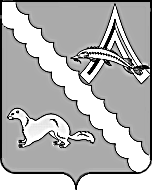 ДУМА АЛЕКСАНДРОВСКОГО РАЙОНАТОМСКОЙ ОБЛАСТИРЕШЕНИЕО внесении изменений в решение Думы Александровского района от 23.12.2014 № 345 «О бюджете муниципального образования «Александровский район» на 2015 год и на плановый период 2016 и 2017 годов»Руководствуясь статьёй 9 Бюджетного кодекса Российской Федерации, статьёй 24 Положения «О бюджетном процессе в муниципальном образовании «Александровский район», утвержденного решением Думы Александровского района от 22.03.2012 № 150, рассмотрев представленное Главой Александровского района предложение о внесении изменений в решение Думы Александровского района от 23.12.2014 № 345 «О бюджете муниципального образования «Александровский район» на 2015 год и на плановый период 2016 и 2017 годов», Дума Александровского района РЕШИЛА:1.Согласиться с предложениями Главы Александровского района о внесении изменений в бюджет района на 2015 год и плановый период 2016 и 2017 годы. 2.Внести изменения в решение Думы Александровского района от 23.12.2014 № 354 «О бюджете муниципального образования «Александровский район» на 2015 год и плановый период 2016 и 2017 годов» следующие изменения:1)подпункты 1, 2, 3 пункта 1 решения изложить в следующей редакции:«1)прогнозируемый общий объём доходов бюджета района в сумме 613 845,932 тыс. рублей, в том числе налоговые и неналоговые доходы в сумме 219 466,100 тыс. рублей, безвозмездные поступления 394 379,832 тыс. рублей;2)общий объем расходов бюджета района в сумме 637 301,932 тыс. рублей;3)дефицит бюджета района в сумме 23 456,0 тыс. рублей»;2)подпункты 3, 4, 5 пункта 2 решения изложить в следующей редакции:«3)общий объем расходов бюджета района на 2016 год в сумме 539 354,83 тыс. рублей, в том числе условно утвержденные расходы в сумме 5 410,7 тыс. рублей;4)общий объем расходов бюджета района на 2017 год в сумме 554 569,34 тыс. рублей, в том числе условно утвержденные расходы в сумме 12 842,77 тыс. рублей.5)прогнозируемый профицит бюджет района на 2016 год в объеме 11 328,0 тыс. рублей, на 2017 год в объёме 11 328,0 тыс. рублей»;3)подпункты 1, 2, 3 пункта 21 решения изложить в следующей редакции:«1)на 1 января 2016 года в сумме 22 656,0 тыс. рублей, в том числе верхний предел долга по муниципальным гарантиям Александровского района в сумме 0,0 тыс. рублей;2) на 1 января 2017 года в сумме 11 328,0 тыс. рублей, в том числе верхний предел долга по муниципальным гарантиям Александровского района в сумме 0,0 тыс. рублей;3) на 1 января 2018 года в сумме 0 тыс. рублей, в том числе верхний предел долга по муниципальным гарантиям Александровского района в сумме 0,0 тыс. рублей»;4) пункт 22, 23  решения изложить в следующей редакции:«22.Установить предельный объем муниципального внутреннего долга Александровского района на 2015 год в сумме 32 156,0 тыс. рублей, на 2016 год в сумме 32 156,0 тыс. рублей, 2017 год в сумме 20 828,0 тыс. рублей.23.Установить предельный объем расходов на обслуживание муниципального долга Александровского района на 2015 год в сумме 1 300,0 тыс. рублей, на 2016 год в сумме 1750,0 тыс. рублей, на 2017 год в сумме 850,0 тыс. рублей».3.Приложения 6, 9, 9.1, 10, 12, 12.1, 14, 14.1, 15, 15.1, 18, 18,1 к решению Думы Александровского района от 23.12.2014 № 345 «О бюджете муниципального образования «Александровский район» на 2015 год и плановый период на 2016 и 2017 годов» изложить в новой редакции согласно приложению.Настоящее решение вступает в силу со дня его официального опубликования.Приложение к решению Думы Александровского района от 17.07.2015 № 385Приложение 6 к решению Думы Александровского района «О бюджете муниципального образования «Александровский район» на 2015 год и на плановый период 2016 и 2017годов» от 23.12.2014 № 345Объем поступления доходов в бюджет муниципального образования«Александровский район» на 2015 годПриложение 9 к решению Думы Александровского района «О бюджете муниципального образования «Александровский район» на 2014 год и на плановый период 2015 и 2016 годов» от 23.12.2014 № 345Источники  внутреннего финансирования дефицита бюджета муниципального образования «Александровский район» на 2015годединицы измерения - тыс. рублейПриложение 9.1 к решению Думы Александровского района «О бюджете муниципального образования «Александровский район» на 2014 год и на плановый период 2015 и 2016 годов» от 23.12.2014 №345Источники  внутреннего финансирования дефицита бюджета муниципального образования «Александровский район» на плановый период 2016 и 2017 годовединицы измерения - тыс. рублейПриложение 10 к решению Думы Александровского района «О бюджете муниципального образования «Александровский район» на 2014 год и на плановый период 2015 и 2016 годов» от 23.12.2014 №345Программамуниципальных внутренних заимствований муниципального образования «Александровский район» на 2015 год и на плановый период 2016 и 2017 годовНастоящая Программа муниципальных внутренних заимствований Александровского района Томской области составлена в соответствии с Бюджетным кодексом Российской Федерации и устанавливает перечень внутренних заимствований Александровского района, направляемых в 2015– 2017 годах на  покрытие временных кассовых разрывов, возникающих при исполнении бюджета района и на погашение муниципальных долговых обязательств Александровского района.единицы измерения - тыс. рублейПриложение 12 к решению Думы Александровского района «О бюджете муниципального образования «Александровский район» на 2014 год и на плановый период 2015 и 2016 годов» от 23.12.2014 №345Перечень и объемы финансирования муниципальных программна 2015год из бюджета муниципального образования «Александровский район»Приложение 12.1 к решению Думы Александровского района «О бюджете муниципального образования «Александровский район» на 2014 год и на плановый период 2015 и 2016 годов» от 23.12.2014 №345Перечень и объемы финансирования муниципальных программна плановый период 2016 и 2017 годов из бюджета муниципального образования «Александровский район»единицы измерения - тыс. рублейПриложение 14 к решению Думы Александровского района «О бюджете муниципального образования «Александровский район» на 2014 год и на плановый период 2015 и 2016 годов» от 23.12.2014 №345Распределение бюджетных ассигнований по разделам,подразделам классификации расходов бюджетамуниципального образования «Александровский район» на 2015 год Приложение 14.1 к решению Думы Александровского района «О бюджете муниципального образования «Александровский район» на 2014 год и на плановый период 2015 и 2016 годов» от 23.12.2014 №345Распределение бюджетных ассигнований по разделам, подразделам классификации расходов бюджета муниципального образования «Александровский район» и на плановый период 2016 и 2017 годовединицы измерения - тыс. рублей Приложение 15 к решению Думы Александровского района «О бюджете муниципального образования «Александровский район» на 2014 год и на плановый период 2015 и 2016 годов» от 23.12.2014 №345Распределение бюджетных ассигнований по разделам, подразделам, целевым статьям и видам расходов классификации расходов бюджета в ведомственной структуре расходов бюджета муниципального образования «Александровский район» на 2015 годПриложение 15.1 к решению Думы Александровского района «О бюджете муниципального образования «Александровский район» на 2014 год и на плановый период 2015 и 2016 годов» от 23.12.2014 №345Распределение бюджетных ассигнований по разделам, подразделам, целевым статьям и видам расходов классификации расходов бюджета в ведомственной структуре расходов бюджета муниципального образования «Александровский район» на плановый период 2016и 2017 годовединицы измерения - тыс. рублейПриложение 18 к решению Думы Александровского района «О бюджете муниципального образования «Александровский район» на 2014 год и на плановый период 2015 и 2016 годов» от 23.12.2014 №345Распределение межбюджетных трансфертов из бюджета муниципального образования «Александровский район» бюджетам поселений Александровского района на 2015 годединицы измерения: тыс. руб.Приложение 18.1 к решению Думы Александровского района «О бюджете муниципального образования «Александровский район» на 2014 год и на плановый период 2015 и 2016 годов» от 23.12.2014 №345Распределение межбюджетных трансфертов из бюджета муниципального образования «Александровский район» бюджетам поселений Александровского района на плановый период 2016и 2017годов17.07.2015№385с. Александровскоес. АлександровскоеЗаместитель Председателя Думы Александровского  районаГлава Александровского района_________________В.П. Мумбер_________________А.П. ЖдановНаименование доходовКод бюджетной классификации Российской ФедерацииСумма (тыс. руб.)Налоговые и неналоговые доходы000 1 00 00 00 0 00 0 000 000219 466,100Налоговые доходы105 741,500Налоги на прибыль, доходы 000 1 01 00 00 0 00 0 000 00094 751,000Налог на доходы физических лиц000 1 01 02 00 0 01 0 000 11094 751,000Налог на доходы физических лиц с доходов, полученных физическими лицами, являющимися налоговыми резидентами Российской Федерации в виде дивидендов от долевого участия в деятельности организаций182 1 01 02 01 0 01 1000 11094 551,000Налог на доходы физических лиц с доходов, облагаемых по налоговой ставке, установленной пунктом 1 статьи 224 Налогового кодекса Российской Федерации182 1 01 02 02 0 01 1 000 11050,000Налог на доходы физических лиц с доходов, полученных физическими лицами, не являющимися налоговыми резидентами Российской Федерации182 1 01 02 03 0 01 1 000 110100,000Налог на доходы физических лиц с доходов, полученных в виде выигрышей и призов в проводимых конкурсах, играх и других мероприятиях в целях рекламы товаров, работ и услуг, процентных доходов по вкладам в банках, в виде материальной выгоды от экономии на процентах при получении заемных (кредитных) средств182 1 01 02 04 0 01 1 000 11050,000Налоги на товары (работы, услуги), реализуемые на территории Российской Федерации000 1 03 00 00 0 00 0 000 0003 025,000Акцизы по подакцизным товарам (продукции, производимым на территории Российской Федерации)000 1 03 02 00 0 01 0 000 1103 025,000Доходы от уплаты акцизов на дизельное топливо, зачисляемые в консолидированные бюджеты субъектов Российской Федерации100 1 03 02 23 0 01 0 000 1101 019,000Доходы от уплаты акцизов на моторные масла для дизельных и (или) карбюраторных (инжекторных) двигателей, зачисляемые в консолидированные бюджеты субъектов Российской Федерации100 1 03 02 24 0 01 000 11025,000Доходы от уплаты акцизов на автомобильный бензин, производимый на территории  Российской Федерации, зачисляемые в консолидированные бюджеты субъектов Российской Федерации100 1 03 02 25 0 01 000 1101 981,000Налоги на совокупный доход000 1 05 00 00 0 00 0 000 0006 672,000Налог, взимаемый в связи с применением упрощенной системы налогообложения000 1 05 01 00 0 00 0 000 1102 176,000Налог, взимаемый с налогоплательщиков, выбравших в качестве объекта налогообложения доходы182 1 05 01 01 1 01 0 000 1101 606,000Налог, взимаемый с налогоплательщиков, выбравших в качестве объекта налогообложения доходы, уменьшенные на величину расходов182 1 05 01 02 1 01 0 000 110170,000Минимальный налог, зачисляемый в бюджеты субъектов Российской Федерации182 1 05 01 05 0 01 1 000 110400,000Единый налог на вмененный доход для отдельных видов деятельности000 1 05 02 00 0 02 0 000 1104 479,000Единый налог на вмененный доход для отдельных видов деятельности182 1 05 02 01 0 02 1 000 1104 449,000Единый налог на вмененный доход для отдельных видов деятельности (за   налоговые периоды, истекшие до 1 января 2011года)182 1 05 02 02 0 02 0 000 11030,000Единый сельскохозяйственный налог000 1 05 03 01 0 01 100  11017,000Налоги, сборы и регулярные платежи за пользование природными ресурсами000 1 07 00 00 0 00 0 000 000766,500Налог на добычу полезных ископаемых0001 07 01 00 0 01 0 000 110766,500Налог на добычу общераспространенных полезных ископаемых182 1 07 01 02 0 01 1 000 110766,500Государственная пошлина000 1 08 00 00 0 00 0 000 000527,000Государственная пошлина по делам, рассматриваемым в судах общей юрисдикции, мировыми судьями000 1 08 03 01 0 01 0 000 110527,000Государственная пошлина по делам, рассматриваемым в судах общей юрисдикции, мировыми судьями (за исключением Верховного Суда Российской Федерации)182 1 08 03 01 0 01 1 000 110527,000Неналоговые доходы113 724,600Доходы от использования имущества, находящегося в государственной и муниципальной собственности000 1 11 00 00 0 00 0 000 00082 942,700Доходы, получаемые в виде арендной либо иной платы за передачу в возмездное пользование государственного и муниципального имущества (за исключением имущества автономных учреждений, а также имущества государственных и муниципальных унитарных предприятий, в том числе казенных)000 1 11 05 00 0 00 0 000 12082 829,700Доходы, получаемые в виде арендной платы за земельные участки государственная собственность на которые не разграничена и которые расположены в границах поселений, а также средства от продажи права на заключение договоров указанных земельных901 1 11 05 01 3 05 0 000 120313,000Доходы, получаемые в виде арендной платы за земельные участки государственная собственность на которые не разграничена и которые расположены в границах поселений, а также средства от продажи права на заключение договоров указанных земельных901 1 11 05 01 3 10 0 000 12079 889,700Доходы, получаемые в виде арендной платы, а также средства от продажи права на заключение договоров аренды за земли, находящиеся в собственности муниципальных районов (за исключением земельных участков муниципальных автономных учреждений)901 1 11 05 02 5 05 0000 12053,000Доходы от сдачи в аренду имущества, находящегося в оперативном управлении органов управления муниципальных районов и созданных ими учреждений (за исключением имущества муниципальных автономных учреждений)901 1 11 05 03 5 05 0 000 1202 574,000Платежи от государственных и муниципальных унитарных предприятий000 1 11 07 00 0 00 0 000 12063,000Доходы от перечисления части прибыли, остающейся после уплаты налогов и иных обязательных платежей муниципальных унитарных предприятий, созданных муниципальными районами901 1 11 07 01 5 05 0 000 12063,000Прочие доходы от использования имущества и прав, находящихся в государственной и муниципальной собственности (за исключением имущества автономных учреждений, а также имущества государственных и муниципальных унитарных предприятий, в том числе казенных)000 1 11 09 00 0 00 0 000 12050,000Доходы от эксплуатации и использования имущества, автомобильных дорог, находящихся в собственности муниципальных районов901 1 11 09 03 5 05 0 000 12050,000Платежи при пользовании природными ресурсами000 1 12 00 00 0 00 0 000 00028 777,000Плата за негативное воздействие на окружающую среду000 1 12 01 00 0 01 0 000 12028 777,000Плата за выбросы загрязняющих веществ в атмосферный воздух стационарными объектами.048 1 12 01 01 0 01 6 000 1201 381,000Плата за выбросы загрязняющих веществ в атмосферный  воздух передвижными объектами048 1 12 01 02 0 01 6 000 12028,000Плата за сбросы загрязняющих веществ в водные объекты.048 1 12 01 03 0 01 6 000 120145,000Плата за размещение отходов  производства и потребления048 1 12 01 04 0 01 6 000 1202 939,000Плата за выбросы загрязняющих веществ, образующихся при сжигании на факельных установках и (или) рассеивания попутного нефтяного газа048 1 12 01 07 0 01 6 000 12024 284,000Доходы от оказания платных услуг и компенсации затрат государства000 1 13 00 00 0 00 0 000 000867,900Прочие доходы от оказания платных услуг получателями средств бюджетов муниципальных районов903 1 13 01 99 5 05 0 000 130867,900Доходы от продажи материальных и нематериальных активов9011 14 00 00 0 00 0 000 000220,000Доходы от реализации имущества, находящегося в государственной и муниципальной собственности (за исключением имущества автономных учреждений, а также имущества государственных и муниципальных унитарных предприятий, в том числе казенных)000 1 14 02 00 0 00 0 000 410190,000Доходы от реализации иного имущества, находящегося в собственности муниципального района (за исключением имущества муниципальных бюджетных и автономных учреждений, а также имущества муниципальных унитарных предприятий, в том числе казенных), в части реализации основных средств по указанному имуществу901 1 14 02 05 3 05 0 000 410190,000Доходы от продажи земельных участков, находящихся в государственной и муниципальной собственности (за исключением земельных участков автономных учреждений)000 1 14 06 00 0 00 0 000 43030,000Доходы от продажи земельных участков, государственная собственность на которые не разграничена и которые расположены в границах поселений901 1 14 06 01 3 10 0 000 43030,000Штрафы, санкции, возмещение ущерба000 1 16 00 00 0 00 0 000 000917,000Денежные взыскания (штрафы) за нарушение законодательства о недрах, об особо охраняемых природных территориях, об охране и использовании животного мира, об экологической экспертизе, в области охраны окружающей среды, земельного законодательства, лесного законодательства, водного законодательства192 1 16 25 00 0 01 0 000 14070,000Денежные взыскания (штрафы) за нарушение законодательства об охране и использовании животного мира843 1 16 25 03 0 01 0 000 14010,000Денежные взыскания (штрафы) за нарушение законодательства об охране и использовании животного мира048 1 16 25 03 0 01 0 000 14010,000Денежные взыскания (штрафы) за нарушение земельного законодательства321 1 16 25 06 0 01 6 000 14050,000Прочие денежные взыскания (штрафы) за правонарушения в области дорожного движения188 1 16 30 030 01 6 000 14020,000Денежные взыскания (штрафы) за нарушения законодательства Российской Федерации, об административных правонарушениях предусмотренные статьей 20,25 Кодекса Российской Федерации об административных правонарушениях000 1 16 43 000 01 0 000 14070,000Денежные взыскания (штрафы) за нарушения законодательства Российской Федерации, об административных правонарушениях предусмотренные статьей 20, 25 Кодекса Российской Федерации об административных правонарушениях188 1 16 43 000 01 0 000 14050,000Денежные взыскания (штрафы) за нарушения законодательства Российской Федерации, об административных правонарушениях предусмотренные статьей 20, 25 Кодекса Российской Федерации об административных правонарушениях177 1 16 43 00 0 01 6 000 14020,000Прочие поступления от денежных взысканий (штрафов) и иных сумм в возмещение ущерба000 1 16 90 05 0 00 0 000 140757,000Прочие поступления от денежных взысканий (штрафов) и иных сумм в возмещение ущерба, зачисляемые в бюджеты муниципальных районов901 1 16 90 05 0 05 0 000 14010,000Прочие поступления от денежных взысканий (штрафов) и иных сумм в возмещение ущерба, зачисляемые в бюджеты муниципальных районов048 1 16 90 05 0 05 0000 140100,000Прочие поступления от денежных взысканий (штрафов) и иных сумм в возмещение ущерба, зачисляемые в бюджеты муниципальных районов076 1 16 90 05 0 05 0000 140200,000Прочие поступления от денежных взысканий (штрафов) и иных сумм в возмещение ущерба, зачисляемые в бюджеты муниципальных районов188 1 16 90 05 0 05 0000 140250,000Прочие поступления от денежных взысканий (штрафов) и иных сумм в возмещение ущерба, зачисляемые в бюджеты муниципальных районов192 1 16 90 05 0 05 0000 140137,000Прочие поступления от денежных взысканий (штрафов) и иных сумм в возмещение ущерба, зачисляемые в бюджеты муниципальных районов820 1 16 90 05 0 05 0000 14040,000Прочие поступления от денежных взысканий (штрафов) и иных сумм в возмещение ущерба, зачисляемые в бюджеты муниципальных районов177 1 16 90 05 0 05 0000 14020,000Безвозмездные поступления000 2 00 00 00 0 00 0 000 000394 379,832Безвозмездные поступления от других бюджетов бюджетной системы Российской Федерации000 2 02 00 00 0 00 0 000 000390 712,342Дотации бюджетам субъектов Российской Федерации и муниципальных образований000 2 02 01 00 0 00 0 000 15126 324,900Дотации бюджетам муниципальных районов на выравнивание бюджетной обеспеченности902 2 02 01 00 1 05 0 000 15126 324,900Субсидии бюджетам субъектов Российской Федерации и муниципальных образований (межбюджетные субсидии)000 2 02 02 00 0 00 0 000 151136 283,861Субсидии бюджетам муниципальных районов на бюджетные инвестиции в объекты капитального строительства собственности муниципальных образований902 2 02 02 07 7 05 0 000 15118 875,900Субсидии бюджетам муниципальных районов на обеспечение мероприятий по капитальному ремонту многоквартирных домов и по переселению граждан из аварийного жилищного фонда за счет средств, поступивших от государственной корпорации Фонд содействия реформированию жилищно-коммунального хозяйства902 2 02 02 08 8 05 0 000 15170 736,100Субсидии бюджетам муниципальных районов на обеспечение мероприятий по переселению граждан из аварийного жилищного фонда за счет средств, поступивших от государственной корпорации Фонд содействия реформированию жилищно-коммунального хозяйства902 2 02 02 08 8 05 0 002 15170 736,100Субсидии бюджетам муниципальных районов на обеспечение мероприятий по капитальному ремонту многоквартирных домов и переселению граждан из аварийного жилищного фонда 902 2 02 02 08 9 05 0 000 1514 701,161Субсидии бюджетам муниципальных районов на обеспечение мероприятий по переселению граждан из аварийного жилищного фонда за счет средств бюджетов902 2 02 02 08 9 05 0 002 1514 701,161Прочие субсидии бюджетам муниципальных районов902 2 02 02 99 9 05 0 000 15141 970,700Субвенции бюджетам субъектов Российской Федерации и муниципальных образований000 2 02 03 00 0 00 0 000 151185 253,100Субвенции бюджетам на составление (изменение) списков кандидатов в присяжные заседатели федеральных судов общей юрисдикции в Российской Федерации000 20203007050000 1511,000Субвенции бюджетам муниципальных районов на осуществление первичного воинского учета на территориях, где отсутствуют военные комиссариаты902 2 02 03 01 5 05 0 000 1511 522,100Субвенция бюджетам муниципальных районов на выплату единовременного пособия при всех формах устройства детей, лишенных родительского попечения, в семью902 2 02 03 020 05 0 000 151123,700Субвенции бюджетам муниципальных районов на выполнение передаваемых полномочий субъектов Российской Федерации902 2 02 03 02 4 05 0 000 151180 241,700Субвенции бюджетам муниципальных районов на содержание ребенка в семье опекуна и приемной семье, а также вознаграждение, причитающееся приемному родителю902 2 02 03 02 7 05 0 000 1510,000Субвенция на возмещение части затрат % ставки по долгосрочным, среднесрочным и краткосрочным кредитам, взятым малыми формами хозяйствования902 2 02 03 11 5 05 0 000 15120,000Субвенции бюджетам муниципальных районов на обеспечение предоставления жилых помещений детям-сиротам и детям, оставшимся без попечения родителей, лицам из их  числа по договорам найма специализированных жилых помещений902 2 02 03 11 9 05 0 000 1513 344,600Иные межбюджетные трансферты000 2 02 04 00 0 00 0 000 15142 850,481Межбюджетные трансферты, передаваемые бюджетам муниципальных районов из бюджетов поселений на осуществление части полномочий по решению вопросов местного значения в соответствии с заключенными соглашениями902 2 02 04 01 4 05 0 000 15130 722,781Межбюджетные трансферты, передаваемые бюджетам муниципальных районов на финансовое обеспечение дорожной деятельности в отношении автомобильных дорог общего пользования местного значения000 2 02 04 056 05 0 000 0000,000Прочие межбюджетные трансферты, передаваемые бюджетам000 2 02 04 99 9 00 0 000 15112 127,700Прочие межбюджетные трансферты, передаваемые бюджетам муниципальных районов902 2 02 04 99 9 05 0 000 15112 127,700Прочие безвозмездные поступления902 2 07 00 00 0 00 0 000 1802 935,000Прочие безвозмездные поступления в бюджеты муниципальных районов902 2 07 05 03 0 05 0 000 1802 935,000Доходы бюджетов бюджетной системы Российской Федерации и организациями остатков субсидий, субвенций и иных межбюджетных трансфертов, имеющих целевое назначение прошлых лет902 2 18 00 00 0 00 0 000 0006 108,065Доходы бюджетов муниципальных районов от возврата остатков субсидий, субвенций и иных межбюджетных трансфертов, имеющих целевое назначение, прошлых лет из бюджетов поселений902 2 18 05 01 0 05 0 000 0006 108,065Возврат остатков субсидий, субвенций и иных межбюджетных трансфертов, имеющих целевое назначение прошлых лет902 2 19 00 00 0 00 0 000 000-5 375,575Возврат остатков субсидий, субвенций и иных межбюджетных трансфертов, имеющих целевое назначение, прошлых лет из бюджетов муниципальных районов902 2 19 05 00 0 05 0 000 000-5 375,575Итого доходов613 845,932КодИсточники внутреннего финансированияСумма,КодИсточники внутреннего финансированияСумма,902 01 03 01 00 05 0000 000Кредиты от других бюджетов бюджетной системы Российской Федерации бюджетами муниципальных районов в валюте Российской Федерации15 156,0902 01 03 01 00 05 0000 710Получение кредитов от других бюджетов бюджетной системы Российской Федерации бюджетами муниципальных районов в валюте Российской Федерации29 656,0902 01 03 01 00 05 0000 810Погашение бюджетами муниципальных районов кредитов от других бюджетов бюджетной системы Российской Федерации в валюте Российской Федерации-14 500,0000 01 05 02 01 05 0000 000Изменение прочих остатков денежных средств бюджетов муниципальных районов8 300,0902 01 05 02 01 05 0000 510Увеличение прочих остатков денежных средств бюджетов муниципальных районов643 501,932902 01 05 02 01 05 0000 610Уменьшение прочих остатков денежных средств бюджетов муниципальных районов651 801,932Всего23 456,0КодИсточники внутреннего финансированияСумма,2016 г.Сумма,2017 г.КодИсточники внутреннего финансированияСумма,2016 г.Сумма,2017 г.902 01 02 00 00 05 0000 000Кредиты от кредитных организаций бюджетами муниципальных районов в валюте Российской Федерации0,00,0902 01 02 00 00 05 0000 710Получение кредитов от кредитных организаций бюджетами муниципальных районов в валюте Российской Федерации7 000,07 000,0902 01 02 00 00 05 0000 810Погашение бюджетами муниципальных районов кредитов от кредитных организаций в валюте Российской Федерации-7 000,0-7 000,0902 01 03 01 00 05 0000 000Кредиты от других бюджетов бюджетной системы Российской Федерации бюджетами муниципальных районов в валюте Российской Федерации-11 328,0-11 328,0902 01 03 01 00 05 0000 710Получение кредитов от других бюджетов бюджетной системы Российской Федерации бюджетами муниципальных районов в валюте Российской Федерации7 000,07 000,0902 01 03 01 00 05 0000 810Погашение бюджетами муниципальных районов кредитов от других бюджетов бюджетной системы Российской Федерации в валюте Российской Федерации-18 328,0-18 328,0000 01 05 02 01 05 0000 000Изменение прочих остатков денежных средств бюджетов муниципальных районов0,00,0902 01 05 02 01 05 0000 510Увеличение прочих остатков денежных средств бюджетов муниципальных районов564 682,83579 897,34902 01 05 02 01 05 0000 610Уменьшение прочих остатков денежных средств бюджетов муниципальных районов-564 682,83-579 897,34Всего-11 328,0-11 328,0Перечень внутренних заимствованийСумма, 2015г.Сумма, 2016г.Сумма, 2017г.Всего привлечение кредитов:Объем заимствований на начало года7500,022656,011328,0Объем привлечения в текущем году29656,014000,014000,0Объем погашения в текущем году14500,025328,025328,0Планируемый объем заимствований на конец года 22656,011328,011328,0Кредиты, привлекаемые от кредитных организаций:Объем заимствований на начало года0,00,0Объем привлечения в текущем году7000,07000,0Объем погашения в текущем году7000,07000,0Планируемый объем заимствований на конец года0,00,0Кредиты, привлекаемые от других бюджетов бюджетной системы Российской Федерации:Объем заимствований на начало года7500,022656,011328,00Объем привлечения в текущем году29656,07000,07000,0Объем погашения в текущем году14500,018328,018328,0Планируемый объем заимствований на конец года22656,011328,00,0Наименование муниципальной программыЦелевой код программыАссигнования 2015 г.(тыс. руб.)Целевые программы муниципальных образований7950000108948,700Муниципальная программа «Социальная поддержка населения Александровского района на 2014-2016 годы»79501005466,800Муниципальная программа «Социальное развитие сел Александровского района на 2014-2016 годы»795020063902,071Муниципальная программа «Развитие малого и среднего предпринимательства на территории Александровского района на 2014-2016 годы»7950300593,000Муниципальная программа «Предоставление молодым семьям поддержки на приобретение (строительство) жилья на территории Александровского района на 2011-2015 годы»7950400500,000Муниципальная программа "Пожарная безопасность на объектах бюджетной сферы Александровского района на 2014 - 2016 годы"7950800601,700Муниципальная программа "Профилактика террористической и экстремистской деятельности в Александровском районе на 2013 - 2015 годы"79509002077,200Муниципальная программа «Социально-экономическое развитие муниципального образования «Александровский район» на 2013-2015 годы и на перспективу до 2020 года»795100019379,647Районная долгосрочная целевая программа "Сохранение и развитие фармацевтической деятельности в Александровском районе до 2015 года"7951100220,000Муниципальная программа "Дети Александровского района"7951200716,020Муниципальная программа "Повышение энергетической эффективности на территории Александровского района Томской области на период с 2010 по 2012 годы и на перспективу до 2020 года"7951300702,000Муниципальная программа "Профилактика правонарушений в Александровском районе на 2012-2016 годы"79514003790,062Муниципальная программа "Развитие физической культуры и спорта в Александровском районе на 2015-2017 годы"79515008990,720Муниципальная программа "Развитие рыбной промышленности в Александровском районе на 2012-2020 годы"7951600788,800Муниципальная программа «Проведение капитального ремонта многоквартирныхжилых домов на территории Александровского района в 2015-2017 годах»7951800700,000Муниципальная программа Александровского сельского поселения "Социально-экономическое развитие Александровского сельского поселения на 2013-2015 годы с перспективой до 2020 года"7952600300,000Муниципальная программа Александровского сельского поселения "Экологическое воспитание молодежи на 2013-2015гг"795270025,000Муниципальная программа Александровского сельского поселения "Патриотическое и гражданское воспитание детей и подростков на 2013-2015гг"7952800195,680Наименование показателейЦСРСумма 2016 г. Сумма 2017 г.Наименование показателейЦСРСумма 2016 г. Сумма 2017 г.Целевые программы муниципальных образований795 00 0068589,72071012,360Муниципальная программа «Социальная поддержка населения Александровского района на 2014-2016 годы»795 01 004966,2004966,500Муниципальная программа «Социальное развитие сел Александровского района на 2014-2016 годы»795 02 0033288,73033747,270Муниципальная программа «Развитие малого и среднего предпринимательства на территории Александровского района на 2014-2016 годы»795 03 00645,000Муниципальная программа "Пожарная безопасность на объектах бюджетной сферы Александровского района на 2014 - 2016 годы"795 08 00373,500459,500Муниципальная программа "Профилактика террористической и экстремистской деятельности в Александровском районе на 2013 - 2015 годы"795 09 001557,4001557,400Муниципальная программа «Социально-экономическое развитие муниципального образования «Александровский район» на 2013-2015 годы и на перспективу до 2020 года»795 10 0013650,30016133,100Муниципальная программа "Дети Александровского района"795 12 00646,000646,000Муниципальная программа "Повышение энергетической эффективности на территории Александровского района Томской области на период с 2010 по 2012 годы и на перспективу до 2020 года"795 13 00748,000748,000Муниципальная программа "Профилактика правонарушений и наркомании на территории Александровского района на 2015-2017 годы"795 14 003048,0003068,000Муниципальная программа "Развитие физической культуры и спорта в Александровском районе на 2015-2017 годы" 795 15 008666,5908686,590Муниципальная программа "Развитие рыбной промышленности в Александровском районе на 2012-2020 годы" 795 16 001000,0001000,000Наименование раздела, подразделаклассификации расходов бюджетаРаздел, подразделСумма (тыс. руб.)123Всего расходов637 301,932Общегосударственные вопросы010053 923,540Функционирование высшего должностного лица субъекта Российской Федерации и муниципального образования01022 297,500Функционирование законодательных (представительных) органов государственной власти и представительных органов муниципальных образований01031 142,600Функционирование Правительства Российской Федерации, высших исполнительных органов государственной власти субъектов Российской Федерации, местных администраций010429 204,960Судебная система01051,000Обеспечение деятельности финансовых, налоговых и таможенных органов и органов финансового (финансово-бюджетного) надзора010611 623,780Обеспечение проведения выборов и референдумов01071 200,000Резервные фонды01114 200,000Другие общегосударственные вопросы01134 253,700Национальная оборона02001 522,100Мобилизационная и вневойсковая подготовка02031 522,100Национальная экономика040017 052,468Общеэкономические вопросы0401129,900Сельское хозяйство и рыболовство04053 150,800Транспорт04088 309,600Дорожное хозяйство (дорожные фонды)04093 745,600Другие вопросы в области национальной экономики04121 716,568Жилищно - коммунальное хозяйство0500149 715,864Жилищное хозяйство050177 266,761Коммунальное хозяйство050271 639,103Благоустройство0503810,000Охрана окружающей среды0600288,000Сбор, удаление отходов и очистка сточных вод0602288,000Образование0700281 611,084Дошкольное образование070182 108,434Общее образование0702175 061,140Профессиональная подготовка, переподготовка и повышение квалификации0705114,870Молодежная политика и оздоровление детей07074 331,990Другие вопросы в области образования070919 994,650Культура и кинематография080050 371,613Культура080148 221,851Другие вопросы в области культуры, кинематографии08042 149,762Здравоохранение09002 501,900Другие вопросы в области здравоохранения09092 501,900Социальная политика100015 791,900Социальное обеспечение населения10031 680,000Охрана семьи и детства100414 111,900Физическая культура и спорт11005 646,382Физическая культура11015 636,382Другие вопросы в области физической культуры и спорта110510,000 Средства массовой информации12003 019,000Телевидение и радиовещание1201616,000Периодическая печать и издательства12022 403,000Обслуживание государственного и муниципального долга13001 300,000Обслуживание внутреннего государственного и муниципального долга13011 300,000Межбюджетные трансферты бюджетам субъектов Российской Федерации и муниципальных образований140054 558,081Дотации на выравнивание бюджетной обеспеченности субъектов Российской Федерации и муниципальных образований140119 557,848Прочие межбюджетные трансферты бюджетам субъектов Российской Федерации и муниципальных образований общего характера140335 000,233Наименование показателейРазделСумма на 2016 г.Сумма на 2017 г.Наименование показателейРазделСумма на 2016 г.Сумма на 2017 г.Общегосударственные вопросы010061792,3069810,37Функционирование высшего должностного лица субъекта Российской Федерации и муниципального образования01022297,502297,50Функционирование законодательных (представительных) органов государственной власти и представительных органов муниципальных образований01031210,601210,60Функционирование Правительства Российской Федерации, высших исполнительных органов государственной власти субъектов Российской Федерации, местных администраций010429431,8029431,80Обеспечение деятельности финансовых, налоговых и таможенных органов и органов финансового (финансово-бюджетного) надзора010611374,9011374,90Резервные фонды01115250,005250,00Другие общегосударственные вопросы011312227,5020245,57Национальная оборона02001546,001476,10Мобилизационная и вневойсковая подготовка02031546,001476,10Национальная экономика040018277,7017884,50Общеэкономические вопросы0401129,90129,90Сельское хозяйство и рыболовство04053499,803493,80Транспорт04088969,008969,00Дорожное хозяйство (дорожные фонды)04094174,004431,80Другие вопросы в области национальной экономики04121505,00860,00Жилищно – коммунальное хозяйство050037107,3337854,07Жилищное хозяйство0501221,603221,60Коммунальное хозяйство050235985,7333732,47Благоустройство0503900,00900,00Охрана окружающей среды0600320,00320,00Сбор, удаление отходов и очистка сточных вод0602320,00320,00Образование0700310409,50307399,20Дошкольное образование0701116088,60112115,20Общее образование0702170228,90171162,00Профессиональная подготовка, переподготовка и повышение квалификации0705164,10164,10Молодежная политика и оздоровление детей07074133,704153,70Другие вопросы в области образования070919794,2019804,20Культура и кинематография080052392,2067143,60Культура080151704,2066455,60Другие вопросы в области культуры, кинематографии0804688,00688,00Здравоохранение09005100,601985,90Амбулаторная помощь09023100,00Другие вопросы в области здравоохранения09092000,601985,90Социальная политика100016075,1015207,90Социальное обеспечение населения1003960,00960,00Охрана семьи и детства100415115,1014247,90Физическая культура и спорт11006703,806713,80Физическая культура11014835,804845,80Спорт высших достижений11031858,001858,00Другие вопросы в области физической культуры и спорта110510,0010,00Средства массовой информации12002919,002919,00Телевидение и радиовещание1201616,00616,00Периодическая печать и издательства12022303,002303,00Обслуживание государственного и муниципального долга13001750,00850,00Обслуживание внутреннего государственного и муниципального долга13011750,00850,00Межбюджетные трансферты бюджетам субъектов Российской федерации и муниципальных образований общего характера140024961,3025004,90Дотации на выравнивание бюджетной обеспеченности субъектов Российской Федерации и муниципальных образований140115102,0015282,40Прочие межбюджетные трансферты бюджетам субъектов Российской Федерации и муниципальных образований общего характера14039859,309722,50Всего расходов539354,83554569,34Наименование показателейКВСРКФСРКЦСРКВРСумма (тыс. руб.)123456ВСЕГО:637 301,932Администрации Александровского района901108 292,500Общегосударственные вопросы901010035 184,160Функционирование высшего должностного лица субъекта Российской Федерации и муниципального образования90101022 297,500Руководство и управление в сфере установленных функций органов государственной власти субъектов Российской Федерации и органов местного самоуправления901010200200002 247,500Глава муниципального образования901010200203002 247,500Расходы на выплаты персоналу государственных (муниципальных) органов901010200203001202 247,500Целевые программы муниципальных образований9010102795000050,000Муниципальная программа «Социально-экономическое развитие муниципального образования «Александровский район» на 2013-2015 годы и на перспективу до 2020 года»9010102795100050,000Компенсация расходов на оплату стоимости проезда и провоза багажа к месту использования отпуска и обратно9010102795101050,000Расходы на выплаты персоналу государственных (муниципальных) органов9010102795101012050,000Функционирование Правительства Российской Федерации, высших исполнительных органов государственной власти субъектов Российской Федерации, местных администраций901010429 204,960Руководство и управление в сфере установленных функций органов государственной власти субъектов Российской Федерации и органов местного самоуправления9010104002000023 940,550Центральный аппарат9010104002040023 940,550Расходы на выплаты персоналу государственных (муниципальных) органов9010104002040012020 089,802Иные закупки товаров, работ и услуг для муниципальных нужд901010400204002403 797,550Социальные выплаты гражданам, кроме публичных нормативных социальных выплат9010104002040032023,198Уплата налогов, сборов и иных платежей9010104002040085030,000Подпрограмма "Развитие сферы общераспространенных полезных ископаемых"901010403200004,000Ведомственная целевая программа "Организация предоставления, переоформления и изъятия горных отводов для разработки месторождений и проявлений общераспространенных полезных ископаемых"901010403260004,000Осуществление отдельных государственных полномочий по предоставлению, переоформлению и изъятию горных отводов для разработки месторождений и проявлений общераспространенных полезных ископаемых901010403260054,000Расходы на выплаты персоналу государственных (муниципальных) органов901010403260051203,636Иные закупки товаров, работ и услуг для муниципальных нужд901010403260052400,364Подпрограмма "Баланс экономических интересов потребителей и поставщиков на регулируемых рынках товаров и услуг"9010104042000026,400Ведомственная целевая программа "Реализация в муниципальных образованиях Томской области отдельных государственных полномочий по регулированию тарифов на перевозки пассажиров и багажа всеми видами 9010104042610026,400Осуществление отдельных государственных полномочий по регулированию тарифов на перевозки пассажиров и багажа всеми видами общественного транспорта в городском, пригородном и междугородном сообщении (кроме железнодорожного транспорта) по городским, пригородным и междугородным муниципальным маршрутам9010104042610526,400Расходы на выплаты персоналу государственных (муниципальных) органов9010104042610512024,000Иные закупки товаров, работ и услуг для муниципальных нужд901010404261052402,400Подпрограмма "Развитие культуры и архивного дела в Томской области"90101041010000115,000Ведомственная целевая программа "Обеспечение предоставления архивных услуг архивными учреждениями Томской области"90101041016300115,000Осуществление отдельных государственных полномочий по хранению, комплектованию, учету и использованию архивных документов, относящихся к собственности Томской области90101041016310115,000Расходы на выплаты персоналу государственных (муниципальных) органов90101041016310120104,545Иные закупки товаров, работ и услуг для муниципальных нужд9010104101631024010,455Подпрограмма "Развитие мер социальной поддержки отдельных категорий граждан"9010104111000037,900Ведомственная целевая программа "Исполнение принятых обязательств по социальной поддержке отдельных категорий граждан за счет средств областного бюджета"9010104111600037,900Организация и осуществление деятельности по опеке и попечительству в соответствии с Законом Томской области от 28 декабря 2007 года № 298-ОЗ "О наделении органов местного самоуправления отдельными государственными полномочиями по организации и осуществлению деятельности по опеке и попечительству в Томской области"9010104111602237,900Расходы на выплаты персоналу государственных (муниципальных) органов9010104111602212034,110Иные закупки товаров, работ и услуг для муниципальных нужд901010411160222403,790Подпрограмма "Сохранение для ребенка кровной семьи "90101041210000779,000Ведомственная целевая программа "Организация работы по профилактике семейного неблагополучия"90101041216000779,000Осуществление отдельных государственных полномочий по созданию и обеспечению деятельности комиссий по делам несовершеннолетних и защите их прав90101041216026779,000Расходы на выплаты персоналу государственных (муниципальных) органов90101041216026120728,100Иные закупки товаров, работ и услуг для муниципальных нужд9010104121602624050,900Подпрограмма "Защита прав детей-сирот"901010412200003 275,000Ведомственная целевая программа "Организация работы по развитию форм жизнеустройства детей-сирот и детей, оставшихся без попечения родителей"901010412262003 275,000Осуществление отдельных государственных полномочий по организации и осуществлению деятельности по опеке и попечительству в Томской области901010412262133 275,000Расходы на выплаты персоналу государственных (муниципальных) органов901010412262131203 081,900Иные закупки товаров, работ и услуг для муниципальных нужд90101041226213240193,100Подпрограмма "Оказание государственной поддержки по улучшению жилищных условий отдельных категорий граждан"9010104132000031,710Основное мероприятие "Реализация Закона Томской области от 8.12.2005 № 223-ОЗ "Об улучшении жилищных условий государственных гражданских служащих Томской области, работников областных государственных учреждений, рабочих, занятых в органах государственной власти Томской области, и работников, замещающих должности, не являющиеся должностями государственной гражданской службы Томской области"9010104132810031,710Осуществление государственных полномочий по регистрации и учету граждан, имеющих право на получение социальных выплат для приобретения жилья в связи с переселением из районов Крайнего Севера и приравненных к ним местностей9010104132810831,710Расходы на выплаты персоналу государственных (муниципальных) органов9010104132810812028,800Иные  закупки товаров, работ и услуг для муниципальных нужд901010413281082402,910Подпрограмма "Развитие местного самоуправления и муниципальной службы в Томской области"90101042310000696,400Ведомственная целевая программа "Государственная поддержка развития местного самоуправления в Томской области"90101042316000696,400Осуществление отдельных государственных полномочий по созданию и обеспечению деятельности административных комиссий в Томской области90101042316024696,400Расходы на выплаты персоналу государственных (муниципальных) органов90101042316024120633,090Иные  закупки товаров, работ и услуг для муниципальных нужд9010104231602424063,310Целевые программы муниципальных образований90101047950000299,000Муниципальная программа "Пожарная безопасность на объектах бюджетной сферы Александровского района на 2014 - 2016 г."901010479508009,000Приобретение огнетушителей, противопожарного оборудования и снаряжения, перезарядка огнетушителей901010479508079,000Иные  закупки товаров, работ и услуг для муниципальных нужд901010479508072409,000Муниципальная программа «Социально-экономическое развитие муниципального образования «Александровский район» на 2013-2015 годы и на перспективу до 2020 г.»90101047951000290,000Компенсация расходов на оплату стоимости проезда и провоза багажа к месту использования отпуска и обратно90101047951010290,000Расходы на выплаты персоналу государственных (муниципальных) органов90101047951010120290,000Судебная система90101051,000Осуществление полномочий по составлению (изменению) списков кандидатов в присяжные заседатели федеральных судов общей юрисдикции в Российской Федерации901010599051201,000Иные  закупки товаров, работ и услуг для муниципальных нужд901010599051202401,000Другие общегосударственные вопросы90101133 680,700Подпрограмма "Профилактика правонарушений и наркомании"90101131420000300,000Основное мероприятие "Снижение количества правонарушений"90101131428200300,000Расходы на выплаты персоналу государственных (муниципальных) органов9010113142820012066,900Иные  закупки товаров, работ и услуг для муниципальных нужд90101131428200240233,100Целевые программы муниципальных образований901011379500003 380,700Муниципальная программа «Социальная поддержка населения Александровского района на 2014-2016 годы»90101137950100420,000Финансовая поддержка общественных организаций (Совет ветеранов, Общество инвалидов)90101137950107340,000Субсидии некоммерческим организациям (за исключением государственных (муниципальных) учреждений)90101137950107630340,000Вознаграждение жителям Александровского района в связи с занесением на доску почета Александровского района9010113795012280,000Иные выплаты населению9010113795012236080,000Муниципальная программа "Пожарная безопасность на объектах бюджетной сферы Александровского района на 2014 - 2016 годы"90101137950800112,500Проведение огнезащитной обработки деревянных конструкций чердачных помещений9010113795080290,000Иные  закупки товаров, работ и услуг для муниципальных нужд9010113795080224090,000Изготовление листовок на противопожарную тему901011379508039,000Иные  закупки товаров, работ и услуг для муниципальных нужд901011379508032409,000Замеры сопротивления изоляции в зданиях9010113795080513,500Иные  закупки товаров, работ и услуг для муниципальных нужд9010113795080524013,500Муниципальная программа "Профилактика террористической и экстремистской деятельности в Александровском районе на 2013 - 2015 годы"901011379509001 750,800Расходы на содержание дежурной диспетчерской службы901011379509021 666,800Расходы на выплату персоналу казенных учреждений901011379509021101 570,900Закупка товаров, работ, услуг в сфере информационно - коммуникационных технологий9010113795090224095,900Расходы по обслуживанию систем видеонаблюдения9010113795090384,000Иные  закупки товаров, работ и услуг для муниципальных нужд9010113795090324084,000Муниципальная программа «Социально-экономическое развитие муниципального образования «Александровский район» на 2013-2015 годы и на перспективу до 2020 года»901011379510001 097,400Поддержка кадрового обеспечения  на территории Александровского района (привлечение и закрепление кадров на селе)9010113795100349,000Расходы на выплаты персоналу государственных (муниципальных) органов9010113795100312049,000Компенсация расходов на оплату стоимости проезда и провоза багажа к месту использования отпуска и обратно9010113795101072,400Расходы на выплату персоналу казенных учреждений9010113795101011072,400Членский взнос в ассоциацию "Совет муниципальных образований ТО"90101137951037126,000Уплата налогов, сборов и иных платежей90101137951037850126,000Обслуживание объектов муниципальной собственности90101137951039850,000Иные  закупки товаров, работ и услуг для муниципальных нужд90101137951039240850,000Национальная экономика901040010 616,868Общеэкономические вопросы9010401129,900Подпрограмма "Развитие институтов рынка труда"90104010520000129,900Ведомственная целевая программа "Содействие развитию социального партнерства, улучшению условий и охраны труда в Томской области"90104010526200129,900Осуществление переданных отдельных государственных полномочий по регистрации коллективных договоров90104010526205129,900Расходы на выплаты персоналу государственных (муниципальных) органов90104010526205120116,910Иные  закупки товаров, работ и услуг для муниципальных нужд9010401052620524012,990Сельское хозяйство и рыболовство90104051 870,800Подпрограмма "Развитие сельскохозяйственного производства в Томской области"90104050610000821,000Ведомственная целевая программа «Предоставление консультационной помощи сельскохозяйственным товаропроизводителям Томской области»9010405061500020,000Субвенция на осуществление отдельных государственных полномочий по поддержке сельскохозяйственного производства (предоставление субсидий на возмещение части процентной ставки по долгосрочным, среднесрочным и краткосрочным кредитам, взятым малыми формами хозяйствования)- Основное мероприятие "Поддержка малых форм хозяйствования"9010405061505520,000Субсидия юридическим лицам (кроме муниципальных учреждений) и физическим лицам - производителям товаров, работ, услуг9010405061505581020,000Основное мероприятие "Развитие малых форм хозяйствования"90104050618200801,000Осуществление отдельных государственных полномочий по поддержке сельскохозяйственного производства (предоставление субсидий на возмещение части процентной ставки по долгосрочным, среднесрочным и краткосрочным кредитам, взятым малыми формами хозяйствования)9010405061820520,700Субсидия юридическим лицам (кроме муниципальных учреждений) и физическим лицам - производителям товаров, работ, услуг9010405061820581020,700Осуществление отдельных государственных полномочий по поддержке сельскохозяйственного производства (поддержка малых форм хозяйствования)90104050618206316,300Субсидия юридическим лицам (кроме муниципальных учреждений) и физическим лицам - производителям товаров, работ, услуг90104050618206810316,300Осуществление отдельных государственных полномочий по поддержке сельскохозяйственного производства, в том числе на осуществление управленческих функций органами местного самоуправления90104050618207464,000Расходы на выплаты персоналу государственных (муниципальных) органов90104050618207120434,000Иные  закупки товаров, работ и услуг для муниципальных нужд9010405061820724030,000Целевые программы муниципальных образований901040579500001 049,800Муниципальная программа «Социальное развитие сел Александровского района на 2014-2016 годы»90104057950200261,000Проведение организационных работ по приобретению и доставке семя для искусственного осеменения коров901040579502016,000Субсидия юридическим лицам (кроме муниципальных учреждений) и физическим лицам - производителям товаров, работ, услуг901040579502018106,000Оказание адресной помощи физическим и юридическим лицам, занимающимся заготовкой грубых кормов90104057950211255,000Субсидия юридическим лицам (кроме муниципальных учреждений) и физическим лицам - производителям товаров, работ, услуг90104057950211810255,000Муниципальная программа "Развитие рыбной промышленности в Александровском районе на 2012-2020 годы"90104057951600788,800Оказание содействия в приобретении современного орудия лова90104057951601288,000Субсидия юридическим лицам (кроме муниципальных учреждений) и физическим лицам - производителям товаров, работ, услуг90104057951601810288,000Возмещение разницы в тарифах на электроэнергию, вырабатываемую дизельными электростанциями и потребляемую промышленными холодильными камерами в селах Новоникольское, Назино, Лукашкин Яр90104057951602100,800Субсидия юридическим лицам (кроме муниципальных учреждений) и физическим лицам - производителям товаров, работ, услуг90104057951602810100,800Оказание содействия в проведении капитальных ремонтов флота90104057951603400,000Субсидия юридическим лицам (кроме муниципальных учреждений) и физическим лицам - производителям товаров, работ, услуг90104057951603810400,000Транспорт90104086 644,600Целевые программы муниципальных образований901040879500006 644,600Муниципальная программа «Социальное развитие сел Александровского района на 2014-2016 годы»901040879502006 644,600Дотация авиаперевозок901040879502046 300,000Субсидия юридическим лицам (кроме муниципальных учреждений) и физическим лицам - производителям товаров, работ, услуг901040879502048106 300,000Содержание аэровокзалов и вертолетных площадок90104087950205162,000Субсидия юридическим лицам (кроме муниципальных учреждений) и физическим лицам - производителям товаров, работ, услуг90104087950205810162,000Обустройство сходней с причала9010408795020657,600Субсидия юридическим лицам (кроме муниципальных учреждений) и физическим лицам - производителям товаров, работ, услуг9010408795020681057,600Установка знаков навигационного ограждения судового хода90104087950234125,000Субсидия юридическим лицам (кроме муниципальных учреждений) и физическим лицам - производителям товаров, работ, услуг90104087950234810125,000Дорожное хозяйство (дорожные фонды)9010409255,000Целевые программы муниципальных образований90104097950000255,000Муниципальная программа «Социальное развитие сел Александровского района на 2014-2016 годы»90104097950200255,000Капитальный и текущий ремонт автомобильных дорог и инженерных сооружений на них в границах муниципальных районов и поселений90104097950209255,000Иные  закупки товаров, работ и услуг для муниципальных нужд90104097950209240255,000Другие вопросы в области национальной экономики90104121 716,568Целевые программы муниципальных образований901041279500001 716,568Муниципальная программа «Социальное развитие сел Александровского района на 2014-2016 годы»90104127950200533,568Возмещение части затрат по производству хлеба организациям, использующих электроэнергию вырабатываемую дизельными электростанциями90104127950214369,000Субсидия юридическим лицам (кроме муниципальных учреждений) и физическим лицам - производителям товаров, работ, услуг90104127950214810369,000Субсидия ИП Куксгаузен на приобретение оборудования для хлебопекарни в селе Лукашкин Яр90104127950232164,568Субсидия юридическим лицам (кроме муниципальных учреждений) и физическим лицам - производителям товаров, работ, услуг90104127950232810164,568Муниципальная программа «Развитие малого и среднего предпринимательства на территории Александровского района на 2014-2016 годы»90104127950300593,000Содействие развития центра поддержки малого предпринимательства90104127950301270,000Субсидия юридическим лицам (кроме муниципальных учреждений) и физическим лицам - производителям товаров, работ, услуг90104127950301810270,000Организация и проведение мероприятий по вопросам предпринимательской деятельности9010412795030390,000Субсидия юридическим лицам (кроме муниципальных учреждений) и физическим лицам - производителям товаров, работ, услуг9010412795030381090,000Организация участия субъектов малого и среднего предпринимательства в выставках, ярмарках, форумах, конференциях и т.д.9010412795030418,000Иные  закупки товаров, работ и услуг для муниципальных нужд9010412795030424018,000Размещение материалов о предпринимательской деятельности в СМИ9010412795030525,000Иные  закупки товаров, работ и услуг для муниципальных нужд9010412795030524025,000Предоставление субсидий на компенсацию расходов части затрат на капитальный ремонт арендуемых субъектами малого и среднего предпринимательства объектов капитального строительства или помещений капитального строительства9010412795030690,000Субсидия юридическим лицам (кроме муниципальных учреждений) и физическим лицам - производителям товаров, работ, услуг9010412795030681090,000Субсидия стартующему бизнесу на возмещение части затрат на реализацию предпринимательских проектов90104127950307100,000Субсидия юридическим лицам (кроме муниципальных учреждений) и физическим лицам - производителям товаров, работ, услуг90104127950307810100,000Муниципальная программа «Социально-экономическое развитие муниципального образования «Александровский район» на 2013-2015 годы и на перспективу до 2020 года»90104127951000370,000Мероприятия по землеустройству90104127951026270,000Иные  закупки товаров, работ и услуг для муниципальных нужд90104127951026240270,000Содержание помещения для размещения отделения почтовой связи в районе рыбокомбината с. Александровское90104127951032100,000Субсидия юридическим лицам (кроме муниципальных учреждений) и физическим лицам - производителям товаров, работ, услуг90104127951032810100,000Районная долгосрочная целевая программа "Сохранение и развитие фармацевтической деятельности в Александровском районе до 2015 года"90104127951100220,000Возмещение убытков, связанных с реализацией  наркотических, психотропных и сильнодействующих лекарственных средств90104127951101220,000Субсидия юридическим лицам (кроме муниципальных учреждений) и физическим лицам - производителям товаров, работ, услуг90104127951101810220,000Жилищно - коммунальное хозяйство901050028 433,900Жилищное хозяйство9010501577,900Целевые программы муниципальных образований90105017950000577,900Муниципальная программа «Социально-экономическое развитие муниципального образования «Александровский район» на 2013-2015 годы и на перспективу до 2020 года»90105017951000577,900Изготовление проектно - сметной документации на строительство жилого дома, подготовительные работы, связанные со строительством жилого дома90105017951035577,900Бюджетные инвестиции90105017951035410577,900Коммунальное хозяйство901050227 856,000Целевые программы муниципальных образований9010502795000027 856,000Муниципальная программа «Социальное развитие сел Александровского района на 2014-2016 годы»9010502795020027 856,000Строительство станции химводоочистки в микрорайоне рыбокомбината с. Александровское901050279502585 200,000Бюджетные инвестиции901050279502584105 200,000 Приобретение дизельного топлива для обеспечения бесперебойной работы дизельных электростанций обеспечивающих электроэнергией населения сел Александровского района с дальнейшей передачей дизельного топлива муниципальным унитарным предприятиям сел района в рамках чрезвычайной ситуации9010502795025922 656,000Иные  закупки товаров, работ и услуг для муниципальных нужд9010502795025924022 656,000Образование901070014 340,310Дошкольное образование901070113 917,200Подпрограмма "Развитие инфраструктуры дошкольного, общего и дополнительного образования в Томской области"9010701092000013 917,200Основное мероприятие "Создание дополнительных мест во вновь построенных образовательных организациях с использованием механизма государственно-частного партнерства"9010701092820013 917,200Создание дополнительных мест во вновь построенных образовательных организациях с использованием механизма государственно - частного партнерства9010701092820813 917,200Бюджетные инвестиции 9010701092820841013 917,200Общее образование9010702170,500Подпрограмма "Защита прав детей-сирот"90107021220000170,500Ведомственная целевая программа "Организация работы по развитию форм жизнеустройства детей-сирот и детей, оставшихся без попечения родителей"90107021226200170,500Осуществление отдельных государственных полномочий на обеспечение одеждой, обувью, мягким инвентарем, оборудованием и единовременным денежным пособием детей-сирот и детей, оставшихся без попечения родителей, а также лиц из числа детей-сирот и детей, оставшихся без попечения родителей, - выпускников муниципальных образовательных учреждений, находящихся (находившихся) под опекой (попечительством) или в приемных семьях, и выпускников негосударственных общеобразовательных учреждений, находящихся (находившихся) под опекой (попечительством), в приемных семьях90107021226209170,500Публичные нормативные социальные выплаты гражданам90107021226209310170,500Профессиональная подготовка, переподготовка и повышение квалификации901070571,610Целевые программы муниципальных образований9010705795000071,610Муниципальная программа «Социально-экономическое развитие муниципального образования «Александровский район» на 2013-2015 годы и на перспективу до 2020 года»9010705795100071,610Переподготовка и повышение квалификации9010705795103871,610Иные  закупки товаров, работ и услуг для муниципальных нужд9010705795103824071,610Молодежная политика и оздоровление детей9010707181,000Целевые программы муниципальных образований90107077950000181,000Муниципальная программа "Профилактика правонарушений в Александровском районе на 2012-2016 годы"90107077951400181,000Информирование граждан о способах и средствах правомерной защиты от преступных и иных посягательств путем проведения соответствующей разъяснительной работы в средствах массовой информации9010707795140221,000Иные  закупки товаров, работ и услуг для муниципальных нужд9010707795140224021,000Проведение ежегодных акций по профилактике правонарушений, наркомании, алкоголизма и табакокурения: "Профилактика преступлений и правонарушений среди подростков", "Думай до, а не после...", "Профилактика вредных привычек в молодежной среде"9010707795141230,000Иные  закупки товаров, работ и услуг для муниципальных нужд9010707795141224030,000Участие  в региональном слете молодых специалистов, Конкурс "Мы - молодые"9010707795142750,000Иные  закупки товаров, работ и услуг для муниципальных нужд9010707795142724050,000Поощрение и награждение летних трудовых бригад9010707795142810,000Иные  закупки товаров, работ и услуг для муниципальных нужд9010707795142824010,000Молодежный турнир (г. Стрежевой)901070779514295,000Иные  закупки товаров, работ и услуг для муниципальных нужд901070779514292405,000Семинар "Проектирование молодежной политики на территории муниципальных образований Томской области9010707795143015,000Иные  закупки товаров, работ и услуг для муниципальных нужд9010707795143024015,000Проводы в ряды Российской армии9010707795143150,000Иные  закупки товаров, работ и услуг для муниципальных нужд9010707795143124050,000Культура и кинематография90108001 949,762Другие вопросы в области культуры, кинематографии90108041 949,762Целевые программы муниципальных образований901080479500001 562,197Муниципальная программа «Социальная поддержка населения Александровского района на 2014-2016 годы»90108047950100598,300Проведение праздничных мероприятий90108047950101195,300Субсидии некоммерческим организациям (за исключением государственных (муниципальных) учреждений)90108047950101630195,300Формирование новогодних подарков для детей из малообеспеченных семей90108047950102191,000Социальные выплаты гражданам, кроме публичных нормативных социальных выплат90108047950102320191,000Организация и участие в праздничных мероприятиях значимых для жителей Александровского района, а также профессиональных праздниках, юбилеев, знаменательных дат профессиональных праздниках, юбилеев, знаменательных дат90108047950120212,000Иные  закупки товаров, работ и услуг для муниципальных нужд90108047950120240212,000Муниципальная программа «Социально-экономическое развитие муниципального образования «Александровский район» на 2013-2015 годы и на перспективу до 2020 года»90108047951000963,897Строительство фонтана90108047951036963,897Бюджетные инвестиции90108047951036410963,897Резервные фонды исполнительного органа государственной власти субъекта Российской Федерации90108049900200387,565Иные  закупки товаров, работ и услуг для муниципальных нужд90108049900200240387,565Здравоохранение90109002 501,900Другие вопросы в области здравоохранения90109092 501,900Подпрограмма "Совершенствование оказания специализированной, включая высокотехнологичную, медицинской помощи, скорой, в том числе скорой специализированной, медицинской помощи, медицинской эвакуации"90109090720000867,100Ведомственная целевая программа "Повышение эффективности системы оказания специализированной медицинской помощи, скорой, в том числе скорой специализированной, медицинской помощи, медицинской эвакуации"90109090726200867,100Обеспечение проезда по направлениям врачей в медицинские организации, расположенные на территории Томской области, оказывающие специализированную онкологическую, наркологическую и психиатрическую помощь, лиц, проживающих в районах Крайнего Севера и приравненных к ним местностях, при отсутствии круглогодичного транспортного наземного сообщения с областным центром90109090726206867,100Социальные выплаты гражданам, кроме публичных нормативных социальных выплат90109090726206320867,100Целевые программы муниципальных образований901090979500001 634,800Муниципальная программа «Социальная поддержка населения Александровского района на 2014-2016 годы»90109097950100454,800Оказание материальной помощи малообеспеченной группе населения, инвалидам, онкологическим больным на проезд в лечебные учреждения по направлению врача90109097950105450,000Социальные выплаты гражданам, кроме публичных нормативных социальных выплат90109097950105320450,000Возмещение затрат на перевозку неработающих пенсионеров и инвалидов по направлению врачей до с. Александровского и г. Стрежевого901090979501164,800Субсидия юридическим лицам (кроме муниципальных учреждений) и физическим лицам - производителям товаров, работ, услуг901090979501168104,800Муниципальная программа «Социально-экономическое развитие муниципального образования «Александровский район» на 2013-2015 годы и на перспективу до 2020 года»901090979510001 180,000Предоставление субсидии учреждению здравоохранения на приобретение иммуноглобулина90109097951002200,000Субсидии автономным учреждениям90109097951002620200,000Поддержка кадрового обеспечения  на территории Александровского района (привлечение и закрепление кадров на селе)90109097951003430,000Социальные выплаты гражданам, кроме публичных нормативных социальных выплат90109097951003320430,000Для предоставления благотворительной помощи ОГАУЗ на приобретение медицинского оборудования90109097951008550,000Субсидии автономным учреждениям90109097951008620550,000Социальная политика901100011 916,900Социальное обеспечение населения90110031 130,000Целевые программы муниципальных образований901100379500001 130,000Муниципальная программа «Социальная поддержка населения Александровского района на 2014-2016 годы»90110037950100630,000Оказание материальной помощи гражданам, оказавшимся в трудной жизненной ситуации90110037950104210,000Социальные выплаты гражданам, кроме публичных нормативных социальных выплат90110037950104320210,000Оказание материальной малообеспеченной группе населения на оплату лечения90110037950106100,000Социальные выплаты гражданам, кроме публичных нормативных социальных выплат90110037950106320100,000Материальная помощь участникам Великой Отечественной войны, вдовам участников Великой Отечественной войны, труженикам тыла, проживающих на территории Александровского района90110037950117320,000Субсидии некоммерческим организациям (за исключением государственных (муниципальных) учреждений)90110037950117630320,000Муниципальная программа «Предоставление молодым семьям поддержки на приобретение (строительство) жилья на территории Александровского района на 2011-2015 годы»90110037950400500,000Предоставление поддержки молодым семьям на приобретение (строительство) жилья на территории Александровского района90110037950401500,000Социальные выплаты гражданам, кроме публичных нормативных социальных выплат90110037950401320500,000Охрана семьи и детства901100410 786,900Подпрограмма "Защита прав детей-сирот"9011004122000010 786,900Основное мероприятие "Выплата единовременного пособия при передаче ребенка на воспитание в семью"90110041225200123,700Основное мероприятие "Выплата единовременного пособия при передаче ребенка на воспитание в семью"90110041225260123,700Публичные нормативные социальные выплаты гражданам90110041225260310123,700Ведомственная целевая программа "Организация работы по развитию форм жизнеустройства детей-сирот и детей, оставшихся без попечения родителей"9011004122620010 663,200Осуществление отдельных государственных полномочий на осуществление ежемесячной выплаты денежных средств опекунам (попечителям) на содержание детей и обеспечение денежными средствами лиц из числа детей-сирот и детей, оставшихся без попечения родителей, находившихся под опекой (попечительством), в приемной семье и продолжающих обучение в муниципальных общеобразовательных учреждениях901100412262112 332,800Публичные нормативные социальные выплаты гражданам901100412262113102 332,800Осуществление отдельных государственных полномочий на осуществление ежемесячной выплаты денежных средств приемным семьям на содержание детей, а также вознаграждения, причитающегося приемным родителям901100412262128 330,400Публичные нормативные социальные выплаты гражданам901100412262123103 100,000Социальные выплаты гражданам, кроме публичных нормативных социальных выплат901100412262123204 498,438Иные выплаты населению90110041226212360731,962Физическая культура и спорт901329,700Физическая культура9011101319,700Целевые программы муниципальных образований90111017950000319,700Муниципальная программа "Развитие физической культуры и спорта в Александровском районе на 2015-2017 годы"90111017951500319,700Проведение спортивного мероприятия "Кросс нации"9011101795150540,000Иные  закупки товаров, работ и услуг для муниципальных нужд9011101795150524040,000Проведение между поселениями района соревнований по отдельным видам спорта9011101795150854,000Иные  закупки товаров, работ и услуг для муниципальных нужд9011101795150824054,000Экипировка команды9011101795150934,500Иные  закупки товаров, работ и услуг для муниципальных нужд9011101795150924034,500Организация и проведение спортивных мероприятий среди подростков9011101795151027,000Иные  закупки товаров, работ и услуг для муниципальных нужд9011101795151024027,000Проведение районного спортивного мероприятия "Лыжня зовет"9011101795151111,500Иные  закупки товаров, работ и услуг для муниципальных нужд9011101795151124011,500Проведение районного спортивного мероприятия "День физкультурника"9011101795151332,000Иные  закупки товаров, работ и услуг для муниципальных нужд9011101795151324032,000Участие в районных соревнованиях (зимних и летних)90111017951516100,000Иные  закупки товаров, работ и услуг для муниципальных нужд90111017951516240100,000Организация участия в выездных соревнованиях9011101795151720,700Иные  закупки товаров, работ и услуг для муниципальных нужд9011101795151724020,700Другие вопросы в области физической культуры и спорта901110510,000Целевые программы муниципальных образований9011105795000010,000Муниципальная программа "Профилактика правонарушений в Александровском районе на 2012-2016 годы"9011105795140010,000Организация и проведение соревнований по ловле рыбы "Ловись рыбка"9011105795142610,000Иные  закупки товаров, работ и услуг для муниципальных нужд9011105795142624010,000Средства массовой информации90112003 019,000Телевидение и радиовещание9011201616,000Целевые программы муниципальных образований90112017950000616,000Муниципальная программа «Социально-экономическое развитие муниципального образования «Александровский район» на 2013-2015 годы и на перспективу до 2020 года»90112017951000616,000Информирование населения о деятельности и решениях органов местного самоуправления Александровского района и информационно - разъяснительная работа по актуальным социально - значимым вопросам90112017951033616,000Иные  закупки товаров, работ и услуг для муниципальных нужд90112017951033240616,000Периодическая печать и издательство90112022 403,000Целевые программы муниципальных образований901120279500002 403,000Муниципальная программа «Социально-экономическое развитие муниципального образования «Александровский район» на 2013-2015 годы и на перспективу до 2020 года»901120279510002 403,000Информирование населения о деятельности и решениях органов местного самоуправления Александровского района и информационно - разъяснительная работа по актуальным социально - значимым вопросам901120279510332 403,000Иные  закупки товаров, работ и услуг для муниципальных нужд901120279510332402 403,000Финансовый отдел администрации Александровского района902204 082,675Общегосударственные вопросы902010014 578,670Обеспечение деятельности финансовых, налоговых и таможенных органов и органов финансового (финансово-бюджетного) надзора90201069 805,670Руководство и управление в сфере установленных функций органов государственной власти субъектов Российской Федерации и органов местного самоуправления902010600200009 540,070Центральный аппарат902010600204009 540,070Расходы на выплаты персоналу государственных (муниципальных) органов902010600204001209 098,000Закупка товаров, работ, услуг в сфере информационно - коммуникационных технологий90201060020400240436,070Социальные выплаты гражданам, кроме публичных нормативных социальных выплат902010600204003205,000Уплата прочих налогов, сборов и иных платежей902010600204008501,000Подпрограмма "Защита прав детей-сирот"9020106122000019,600Основное мероприятие "Предоставление жилых помещений детям-сиротам и детям, оставшимся без попечения родителей, лицам из их числа по договорам найма специализированных жилых помещений" за счет средств областного бюджета9020106122800019,600Осуществление отдельных государственных полномочий по предоставлению жилых помещений детям - сиротам и детям, оставшимся без попечения родителей, лицам из их числа по договорам найма специализированных жилых помещений9020106122801219,600Расходы на выплаты персоналу государственных (муниципальных) органов9020106122801212017,800Иные  закупки товаров, работ и услуг для муниципальных нужд902010612280122401,800Целевые программы муниципальных образований90201067950000246,000Муниципальная программа «Социально-экономическое развитие муниципального образования «Александровский район» на 2013-2015 годы и на перспективу до 2020 года»90201067951000246,000Компенсация расходов на оплату стоимости проезда и провоза багажа к месту использования отпуска и обратно90201067951010246,000Расходы на выплаты персоналу государственных (муниципальных) органов90201067951010120246,000Резервные фонды90201114 200,000Резервные фонды902011107000004 200,000Резервные фонды местных администраций902011107005003 200,000Резервные средства902011107005008703 200,000Резервные фонды для предупреждения и ликвидации чрезвычайных ситуаций и последствий стихийных бедствий902011107005011 000,000Резервные средства902011107005018701 000,000Другие общегосударственные вопросы9020113573,000Непрограммные направление расходов90201139990000573,000Расходные обязательства на поддержку работоспособности прикладного и системного программного обеспечения автоматизированных систем90201139998001573,000Закупка товаров, работ, услуг в сфере информационно - коммуникационных технологий90201139998001240573,000Национальная оборона9021 522,100Мобилизационная и вневойсковая подготовка90202031 522,100Подпрограмма "Совершенствование межбюджетных отношений в Томской области"902020321200001 522,100Основное мероприятие "Обеспечение осуществления в муниципальных образованиях Томской области передаваемых Российской Федерацией органам местного самоуправления полномочий по первичному воинскому учету на территориях, где отсутствуют военные комиссариаты"902020321251181 522,100Субвенции902020321251185301 522,100Национальная экономика90204006 435,600Сельское хозяйство и рыболовство90204051 280,000Целевые программы муниципальных образований902040579500001 280,000Муниципальная программа «Социальное развитие сел Александровского района на 2014-2016 годы»902040579502001 280,000Оказание адресной помощи гражданам, имеющих в личном подсобном хозяйстве коров902040579502101 280,000Иные межбюджетные трансферты902040579502105401 280,000Транспорт90204081 665,000Целевые программы муниципальных образований902040879500001 665,000Муниципальная программа «Социальное развитие сел Александровского района на 2014-2016 годы»902040879502001 665,000Траление паромных причалов90204087950207240,000Иные межбюджетные трансферты90204087950207540240,000Межбюджетные трансферты на компенсацию выпадающих доходов организациям, предоставляющим услуги населению по тарифам, не обеспечивающим возмещение издержек902040879502311 350,000Иные межбюджетные трансферты902040879502315401 350,000Установка знаков навигационного ограждения судового хода9020408795023475,000Иные межбюджетные трансферты9020408795023454075,000Дорожное хозяйство (дорожные фонды)90204093 490,600Подпрограмма "Сохранение и развитие автомобильных дорог Томской области"90204091820000415,600Финансовое обеспечение дорожной деятельности90204091825390415,600Иные межбюджетные трансферты90204091825390540415,600Целевые программы муниципальных образований902040979500003 075,000Муниципальная программа «Социальное развитие сел Александровского района на 2014-2016 годы»902040979502003 075,000Межбюджетные трансферты на капитальный и текущий ремонт автомобильных дорог и инженерных сооружений на них в границах муниципальных районов и поселений902040979502092 755,000Иные межбюджетные трансферты902040979502095402 755,000Межбюджетные трансферты на содержание зимника д. Медведево - п. Светлая Протока, Александровского района, Томской области90204097950229320,000Иные межбюджетные трансферты90204097950229540320,000Жилищно - коммунальное хозяйство9020500121 281,964Жилищное хозяйство902050176 688,861Основное мероприятие "Обеспечение мероприятий по переселению граждан из аварийного жилищного фонда" за счет средств Фонда содействия реформированию жилищно-коммунального хозяйства9020501132950270 736,100Иные межбюджетные трансферты9020501132950254070 736,100Основное мероприятие "Обеспечение мероприятий по переселению граждан из аварийного жилищного фонда" за счет средств областного бюджета902050113296024 701,161Иные межбюджетные трансферты902050113296025404 701,161Подпрограмма "Обеспечение доступности и комфортности жилища, формирование качественной жилой среды"9020501134000021,600Ведомственная целевая программа "Создание условий для управления многоквартирными домами в муниципальных образованиях Томской области"9020501134620021,600Создание условий для управления многоквартирными домами в муниципальных образованиях Томской области9020501134621421,600Иные межбюджетные трансферты9020501134621454021,600Целевые программы муниципальных образований902050179500001 230,000Муниципальная программа «Социальная поддержка населения Александровского района на 2014-2016 годы»90205017950100530,000Капитальный ремонт жилья участников Великой Отечественной войны, вдов участников Великой Отечественной войны, и ветеранов труда, проживающих на территории Александровского района90205017950108530,000Иные межбюджетные трансферты90205017950108540530,000Муниципальная программа «Проведение капитального ремонта многоквартирных домов на территории Александровского района в 2015-2017 годах»90205017951800700,000Проведение капитального ремонта многоквартирных жилых домов90205017951801700,000Иные межбюджетные трансферты90205017951801540700,000Коммунальное хозяйство902050243 783,103Подпрограмма "Баланс экономических интересов потребителей и поставщиков на регулируемых рынках товаров и услуг"9020502042000017 631,300Ведомственная целевая программа "Оказание содействия отдельным муниципальным образованиям Томской области по обеспечению соблюдения баланса экономических интересов потребителей и поставщиков топливно-энергетических ресурсов"9020502042630017 631,300Компенсация местным бюджетам расходов по организации электроснабжения от дизельных электростанций9020502042630517 631,300Иные межбюджетные трансферты9020502042630554017 631,300Подпрограмма "Повышение уровня развития газоснабжения и газификации Томской области на 2015 - 2020 годы"902050217300004 958,700Обеспечение технической возможности подключения потребителей к сети газоснабжения. Проектирование и строительство распределительных газопроводов на территории населенных пунктов Томской области902050217384064 958,700Иные межбюджетные трансферты902050217384065404 958,700Целевые программы муниципальных образований9020502795000021 193,103Муниципальная программа «Социальное развитие сел Александровского района на 2014-2016 годы»9020502795020021 193,103Иные межбюджетные трансферты на строительство водопровода и станции обезжелезивания воды с. Александровское (ул. Мира - ул. Майская)902050279502171 886,763Иные межбюджетные трансферты902050279502175401 886,763Межбюджетные трансферты на приобретение дизель - генератора в селах Александровского района90205027950224830,000Иные межбюджетные трансферты90205027950224540830,000Приобретение навесного бульдозерного оборудования90205027950225162,000Иные межбюджетные трансферты90205027950225540162,000Межбюджетные трансферты на компенсацию выпадающих доходов организациям, предоставляющим услуги населению по тарифам, не обеспечивающим возмещение издержек902050279502316 782,638Иные межбюджетные трансферты902050279502315406 782,638Межбюджетные трансферты на пополнение оборотных средств (возвратные) для завоза угля на отопительный сезон муниципальным унитарным предприятиям902050279502333 211,000Иные межбюджетные трансферты902050279502335403 211,000Межбюджетные трансферты на оказание финансовой помощи муниципальным предприятиям коммунального хозяйства, оказывающих услуги населению по электроэнергии, вырабатываемую дизельными электростанциями, по погашению задолженности за приобретенное топливо за 2014 год902050279502578 320,702Иные межбюджетные трансферты902050279502575408 320,702Благоустройство9020503810,000Целевые программы муниципальных образований9020503795000810,000Муниципальная программа «Социальное развитие сел Александровского района на 2014-2016 годы»90205037950200810,000Благоустройство сельских поселений Александровского района90205037950213810,000Иные межбюджетные трансферты90205037950213540810,000Охрана окружающей среды902288,000Сбор, удаление отходов и очистка сточных вод9020602288,000Целевые программы муниципальных образований90206027950000288,000Муниципальная программа «Социальное развитие сел Александровского района на 2014-2016 годы»90206027950200288,000Сбор и утилизация бытовых и промышленных отходов.90206027950256288,000Иные межбюджетные трансферты90206027950256540288,000Образование90243,260Профессиональная подготовка, переподготовка и повышение квалификации902070543,260Целевые программы муниципальных образований9020705795000043,260Муниципальная программа «Социально-экономическое развитие муниципального образования «Александровский район» на 2013-2015 годы и на перспективу до 2020 года»9020705795100043,260Переподготовка и повышение квалификации9020705795103843,260Иные  закупки товаров, работ и услуг для муниципальных нужд9020705795103824043,260Культура и кинематография9020800200,000Другие вопросы в области культуры, кинематографии9020804200,000Целевые программы муниципальных образований90208047950000200,000Муниципальная программа «Социально-экономическое развитие муниципального образования «Александровский район» на 2013-2015 годы и на перспективу до 2020 года»90208047951000200,000Содержание Прихода Святого Благоверного князя Александра Невского90208047951009200,000Субсидии некоммерческим организациям (за исключением государственных (муниципальных) учреждений)90208047951009630200,000Социальная политика90210003 875,000Социальное обеспечение населения9021003550,000Подпрограмма "Развитие мер социальной поддержки отдельных категорий граждан"90210031110000550,000Ведомственная целевая программа "Исполнение принятых обязательств по социальной поддержке отдельных категорий граждан за счет средств областного бюджета"550,000Оказание помощи в ремонте и (или) переустройстве жилых помещений граждан, не стоящих на учете в качестве нуждающихся в улучшении жилищных условий и не реализовавших свое право на улучшение жилищных условий за счет средств федерального и областного бюджетов в 2009 и последующих годах, из числа: участников и инвалидов Великой Отечественной войны 1941 - 1945 годов; тружеников тыла военных лет; лиц, награжденных знаком "Жителю блокадного Ленинграда"; бывших несовершеннолетних узников концлагерей; вдов погибших (умерших) участников Великой Отечественной войны 1941 - 1945 годов, не вступивших в повторный брак90210031116023550,000Иные межбюджетные трансферты90210031116023540550,000Охрана семьи и детства90210043 325,000Подпрограмма "Защита прав детей-сирот"902100412200003 325,000Основное мероприятие "Предоставление жилых помещений детям-сиротам и детям, оставшимся без попечения родителей, лицам из их числа по договорам найма специализированных жилых помещений" за счет средств федерального бюджета90210041225082894,600Иные межбюджетные трансферты90210041225082540894,600Основное мероприятие "Предоставление жилых помещений детям-сиротам и детям, оставшимся без попечения родителей, лицам из их числа по договорам найма специализированных жилых помещений" за счет средств областного бюджета902100412280002 430,400Осуществление отдельных государственных полномочий по предоставлению жилых помещений детям - сиротам и детям, оставшимся без попечения родителей, лицам из их числа по договорам найма специализированных жилых помещений902100412280122 430,400Иные межбюджетные трансферты902100412280125402 430,400Обслуживание государственного и муниципального долга9021 300,000Обслуживание внутреннего государственного и муниципального долга90213011 300,000Процентные платежи по муниципальному долгу902130106503001 300,000Обслуживание муниципального долга902130106503007301 300,000Межбюджетные трансферты бюджетам субъектов Российской Федерации и муниципальных образований общего характера902140054 558,081Дотации на выравнивание бюджетной обеспеченности субъектов Российской Федерации и муниципальных образований902140119 557,848Подпрограмма "Совершенствование межбюджетных отношений в Томской области"902140121200008 312,500Ведомственная целевая программа "Создание условий для обеспечения равных финансовых возможностей  муниципальных образований по решению вопросов местного значения"902140121262008 312,500Организация осуществления отдельных государственных полномочий по расчету и предоставлению дотаций поселениям Томской области за счет средств областного бюджета902140121262198 312,500Дотация902140121262195108 312,500Ведомственные целевые программы9021401622000011 245,348ВЦП "Обеспечение сбалансированности доходов и расходов поселений Александровского района" на 2015 год"9021401622900011 245,348Дотация на выравнивание бюджетной обеспеченности поселений9021401622901011 245,348Дотация 9021401622901051011 245,348Прочие межбюджетные трансферты бюджетам субъектов Российской Федерации и муниципальных образований общего характера902140335 000,233Ведомственные целевые программы9021403622000035 000,233ВЦП "Обеспечение сбалансированности доходов и расходов поселений Александровского района" на 2015 год"62214039229035 000,233Иные межбюджетные трансферты на сбалансированность бюджетных доходов и расходов поселений Александровского района9021403622902035 000,233Иные межбюджетные трансферты9021403622902054035 000,233Отдел образования Администрации Александровского района903259 334,594Образование903259 334,594Дошкольное образование903070168 191,234Подпрограмма "Развитие дошкольного, общего и дополнительного образования в Томской области"9030701091000046 967,200Ведомственная целевая программа "Обеспечение государственных гарантий реализации прав на получение общедоступного, бесплатного и качественного дошкольного, начального общего, основного общего, среднего общего образования, содействие развитию дошкольного, начального общего, основного общего, среднего общего образования и форм предоставления услуг  по  присмотру и уходу за детьми дошкольного возраста"9030701091600046 967,200Обеспечение государственных гарантий реализации прав на получение общедоступного и бесплатного дошкольного образования в муниципальных дошкольных образовательных организациях в Томской области9030701091600841 293,600Расходы на выплату персоналу казенных учреждений903070109160081103 287,900Иные  закупки товаров, работ и услуг для муниципальных нужд90307010916008240144,900Субсидии бюджетным учреждениям9030701091600861032 090,800Субсидии автономным учреждениям903070109160086205 770,000Достижение целевых показателей по плану мероприятий ("дорожная карта") "Изменения в сфере образования в Томской области" в части повышения заработной платы педагогических работников муниципальных дошкольных образовательных организаций903070109160115 110,000Расходы на выплату персоналу казенных учреждений90307010916011110309,000Субсидии бюджетным учреждениям903070109160116104 087,500Субсидии автономным учреждениям90307010916011620713,500Осуществление отдельных государственных полномочий по обеспечению обучающихся с ограниченными возможностями здоровья, проживающих в муниципальных (частных) образовательных организациях, осуществляющих образовательную деятельность по основным общеобразовательным программам, питанием, одеждой, обувью, мягким и жестким инвентарем и обеспечению обучающихся с ограниченными возможностями здоровья, не проживающих в муниципальных (частных) образовательных организациях, осуществляющих образовательную деятельность по основным общеобразовательным программам, бесплатным двухразовым питанием90307010916021563,600Иные  закупки товаров, работ и услуг для муниципальных нужд9030701091602124014,800Субсидия бюджетным учреждениям 90307010916021610534,000Субсидия автономным учреждениям 9030701091602162014,800Ведомственные целевые программы9030701622000019 018,504Ведомственная целевая программа "Содействие функционированию дошкольных образовательных учреждений Александровского района в 2015 году"9030701622930019 018,504Расходы на выплату персоналу казенных учреждений903070162293001102 156,500Иные  закупки товаров, работ и услуг для муниципальных нужд903070162293002401 838,974Субсидия бюджетным учреждениям9030701622930061011 639,300Субсидия автономным учреждениям 903070162293006202 630,830Уплата налогов, сборов и иных платежей903070162293008503,000Обеспечение деятельности муниципальных казенных учреждений за счет платных услуг и иной, приносящий доход, деятельности90307016229300900749,900Целевые программы муниципальных образований903070179500002 205,530Муниципальная программа «Социальная поддержка населения Александровского района на 2014-2016 годы»90307017950100441,300Возмещение части затрат на содержание в детских дошкольных учреждениях детей из семей имеющих 3-х и более несовершеннолетних детей90307017950109441,300Иные  закупки товаров, работ и услуг для муниципальных нужд9030701795010924076,000Субсидия бюджетным учреждениям 90307017950109610333,300Субсидия автономным учреждениям 9030701795010962032,000Муниципальная программа "Пожарная безопасность на объектах бюджетной сферы Александровского района на 2014 - 2016 годы"90307017950800219,700Проведение огнезащитной обработки деревянных конструкций чердачных помещений9030701795080280,000Субсидия бюджетным учреждениям9030701795080261080,000Замеры сопротивления изоляции в зданиях90307017950805131,700Иные  закупки товаров, работ и услуг для муниципальных нужд9030701795080524016,900Субсидия бюджетным учреждениям9030701795080561084,520Субсидия автономным учреждениям9030701795080562030,280Приобретение огнетушителей, противопожарного оборудования и снаряжения, перезарядка огнетушителей903070179508078,000Иные  закупки товаров, работ и услуг для муниципальных нужд903070179508072408,000Муниципальная программа "Профилактика террористической и экстремистской деятельности в Александровском районе на 2013 - 2015 годы"90307017950900204,000Приобретение и установка камер видеонаблюдения в зданиях муниципальных учреждений Александровского района90307017950901204,000Иные  закупки товаров, работ и услуг для муниципальных нужд903070179509012400,000Субсидия бюджетным учреждениям 90307017950901610204,000Муниципальная программа «Социально-экономическое развитие муниципального образования «Александровский район» на 2013-2015 годы и на перспективу до 2020 года»903070179510001 083,730Поддержка кадрового обеспечения  на территории Александровского района (привлечение и закрепление кадров на селе)9030701795100356,000Субсидия бюджетным учреждениям 9030701795100361056,000Компенсация расходов на оплату стоимости проезда и провоза багажа к месту использования отпуска и обратно903070179510101 027,730Расходы на выплату персоналу казенных учреждений90307017951010110111,750Субсидия бюджетным учреждениям 90307017951010610666,080Субсидия автономным учреждениям90307017951010620249,900Муниципальная программа "Дети Александровского района"9030701795120040,800Укрепление материально-технической базы9030701795121840,800Иные  закупки товаров, работ и услуг для муниципальных нужд903070179512182408,000Субсидия бюджетным учреждениям 9030701795121861032,800Муниципальная программа "Повышение энергетической эффективности на территории Александровского района Томской области на период с 2010 по 2012 годы и на перспективу до 2020 года"90307017951300216,000Промывка и гидравлическое испытание трубопроводов системы отопления90307017951306186,000Иные  закупки товаров, работ и услуг для муниципальных нужд9030701795130624012,000Субсидия бюджетным учреждениям 90307017951306610150,000Субсидия автономным учреждениям 9030701795130662024,000Оснащение казенных образовательных учреждений фильтрами для очистки воды9030701795132330,000Иные  закупки товаров, работ и услуг для муниципальных нужд9030701795132324030,000Общее образование9030702166 997,720Подпрограмма "Развитие дошкольного, общего и дополнительного образования в Томской области"90307020910000122 583,700Ведомственная целевая программа "Обеспечение государственных гарантий реализации прав на получение общедоступного, бесплатного и качественного дошкольного, начального общего, основного общего, среднего общего образования, содействие развитию дошкольного, начального общего, основного общего, среднего общего образования и форм предоставления услуг  по  присмотру и уходу за детьми дошкольного возраста"90307020916000121 954,100Стимулирующие выплаты в муниципальных организациях дополнительного образования Томской области90307020916012377,400Субсидия бюджетным учреждениям 90307020916012610377,400Достижение целевых показателей по плану мероприятий ("дорожная карта") "Изменения в сфере образования в Томской области" в части повышения заработной платы педагогических работников муниципальных организаций дополнительного образования903070209160134 024,800Субсидия бюджетным учреждениям 903070209160136104 024,800Обеспечение государственных гарантий реализации прав на получение общедоступного и бесплатного дошкольного, начального общего, основного общего, среднего общего образования в муниципальных общеобразовательных организациях в Томской области, обеспечение дополнительного образования детей в муниципальных общеобразовательных организациях в Томской области90307020916015110 605,900Расходы на выплату персоналу казенных учреждений9030702091601511026 996,179Иные  закупки товаров, работ и услуг для муниципальных нужд90307020916015240942,600Социальные выплаты гражданам, кроме публичных нормативных социальных выплат9030702091601532022,721Субсидия автономным учреждениям 9030702091601562082 629,400Уплата прочих налогов, сборов и иных платежей9030702091601585015,000Частичная оплата стоимости питания отдельных категорий обучающихся в муниципальных общеобразовательных организациях Томской области, за исключением обучающихся с ограниченными возможностями здоровья90307020916018400,500Иные  закупки товаров, работ и услуг для муниципальных нужд90307020916018240149,300Субсидия автономным учреждениям90307020916018620251,200Стимулирующие выплаты за высокие результаты и качество выполняемых работ в муниципальных общеобразовательных организациях903070209160192 496,500Расходы на выплату персоналу казенных учреждений903070209160191102 496,500Достижение целевых показателей по плану мероприятий ("дорожная карта") "Изменения в сфере образования в Томской области" в части повышения заработной платы педагогических работников муниципальных общеобразовательных организаций903070209160201 865,000Расходы на выплату персоналу казенных учреждений90307020916020110350,800Субсидия автономным учреждениям 903070209160206201 514,200Осуществление отдельных государственных полномочий по обеспечению обучающихся с ограниченными возможностями здоровья, проживающих в муниципальных (частных) образовательных организациях, осуществляющих образовательную деятельность по основным общеобразовательным программам, питанием, одеждой, обувью, мягким и жестким инвентарем и обеспечению обучающихся с ограниченными возможностями здоровья, не проживающих в муниципальных (частных) образовательных организациях, осуществляющих образовательную деятельность по основным общеобразовательным программам, бесплатным двухразовым питанием903070209160212 184,000Иные  закупки товаров, работ и услуг для муниципальных нужд90307020916021244374,020Социальные выплаты гражданам, кроме публичных нормативных социальных выплат903070209160213200,000Субсидия автономным учреждениям903070209160216201 809,980Ведомственная целевая программа "Развитие системы выявления и поддержки детей, проявивших выдающиеся способности"9030702091620016,000Ежемесячные стипендии Губернатора Томской области обучающимся областных государственных и муниципальных образовательных организаций Томской области, реализующих общеобразовательные программы среднего общего образования9030702091624916,000Субсидия автономным учреждениям9030702091624962016,000Ведомственная целевая программа "Обеспечение дополнительного профессионального образования в областных государственных образовательных организациях и содействие развитию кадрового потенциала в системе общего и дополнительного образования детей Томской области"90307020916300613,600Ежемесячная стипендия Губернатора Томской области молодым учителям областных государственных и муниципальных образовательных организаций Томской области90307020916308407,000Иные  закупки товаров, работ и услуг для муниципальных нужд9030702091630824070,000Субсидия автономным учреждениям 90307020916308620337,000Осуществление отдельных государственных полномочий по выплате надбавок к должностному окладу педагогическим работникам муниципальных образовательных организаций90307020916309206,600Расходы на выплату персоналу казенных учреждений9030702091630911034,400Субсидия автономным учреждениям90307020916309620172,200Ведомственные целевые программы9030702622000023 698,940Ведомственная целевая программа "Создание условий для функционирования муниципальных общеобразовательных учреждений Александровского района в 2015 году"9030702622920016 406,950Расходы на выплату персоналу казенных учреждений903070262292001101 441,100Иные  закупки товаров, работ и услуг для муниципальных нужд903070262292002407 153,320Субсидия автономным учреждениям 903070262292006207 689,530Уплата налогов, сборов и иных платежей903070262292008505,000Обеспечение деятельности муниципальных казенных учреждений за счет платных услуг и иной, приносящий доход, деятельности90307026229200900118,000Ведомственная целевая программа "Создание условий и предоставление услуг по дополнительному образованию детей в учреждениях дополнительного образования детей Александровского района в 2015 году"903070262294007 291,990Иные  закупки товаров, работ и услуг для муниципальных нужд90307026229400240166,920Субсидия бюджетным учреждениям 903070262294006107 125,070Целевые программы муниципальных образований9030702795000020 715,080Муниципальная программа «Социальная поддержка населения Александровского района на 2014-2016 годы»903070279501002 392,400Организация питания детей, проживающих в интернате90307027950111493,400Субсидия автономным учреждениям90307027950111620493,400Питание детей из малообеспеченных семей в общеобразовательных учреждениях903070279501121 515,000Иные  закупки товаров, работ и услуг для муниципальных нужд90307027950112240509,000Субсидия автономным учреждениям903070279501126201 006,000Приобретение одежды, обуви, школьных принадлежностей для детей из малообеспеченных семей90307027950115344,000Публичные нормативные социальные выплаты гражданам90307027950115310344,000Организация и участие в праздничных мероприятиях значимых для жителей Александровского района, а также профессиональных праздниках, юбилеев, знаменательных дат профессиональных праздниках, юбилеев, знаменательных дат9030702795012040,000Субсидия бюджетным учреждениям9030702795012061040,000Муниципальная программа "Пожарная безопасность на объектах бюджетной сферы Александровского района на 2014 - 2016 годы"90307027950800253,000Замеры сопротивления изоляции в зданиях90307027950805223,000Иные  закупки товаров, работ и услуг для муниципальных нужд9030702795080524033,000Субсидия автономным учреждениям 90307027950805620190,000Приобретение огнетушителей, противопожарного оборудования и снаряжения, перезарядка огнетушителей9030702795080730,000Иные  закупки товаров, работ и услуг для муниципальных нужд9030702795080724030,000Муниципальная программа "Профилактика террористической и экстремистской деятельности в Александровском районе на 2013 - 2015 годы"9030702795090086,400Расходы по обслуживанию систем видеонаблюдения9030702795090386,400Субсидия автономным учреждениям 9030702795090362086,400Муниципальная программа «Социально-экономическое развитие муниципального образования «Александровский район» на 2013-2015 годы и на перспективу до 2020 года»903070279510008 747,350Поддержка кадрового обеспечения  на территории Александровского района (привлечение и закрепление кадров на селе)903070279510033 094,600Расходы на выплату персоналу казенных учреждений90307027951003110370,000Субсидия бюджетным учреждениям 90307027951003610651,700Субсидия автономным учреждениям 903070279510036202 072,900Проведение противоаварийных мероприятий в зданиях муниципальных учреждений Александровского района9030702795100410,000Иные  закупки товаров, работ и услуг для муниципальных нужд9030702795100424010,000Проведение работ по замене дверей классных комнат903070279510052 000,000Субсидия автономным учреждениям 903070279510056202 000,000Проведение работ по утеплению северной стороны здания школы90307027951006554,000Иные  закупки товаров, работ и услуг для муниципальных нужд90307027951006240554,000Компенсация расходов на оплату стоимости проезда и провоза багажа к месту использования отпуска и обратно903070279510102 026,750Расходы на выплату персоналу казенных учреждений90307027951010110354,250Субсидия бюджетным учреждениям90307027951010610370,000Субсидия автономным учреждениям 903070279510106201 302,500Устройство ограждения территории МАОУ СОШ № 1 с. Александровское903070279510161 062,000Субсидия автономным учреждениям903070279510166201 062,000Муниципальная программа "Дети Александровского района"90307027951200393,520Расходы по организации подвоза обучающихся детей из населенных пунктов района к общеобразовательным учреждениям с. Александровское9030702795120279,900Субсидия автономным учреждениям 9030702795120262079,900Организация и участие представителей в региональных и всероссийских мероприятиях и конкурсов9030702795120375,000Субсидия бюджетным учреждениям 9030702795120361075,000Расходы по организации и проведению единого государственного экзамена9030702795120575,000Иные  закупки товаров, работ и услуг для муниципальных нужд9030702795120524075,000Аттестация рабочих мест90307027951209163,620Иные  закупки товаров, работ и услуг для муниципальных нужд90307027951209240163,620Муниципальная программа "Повышение энергетической эффективности на территории Александровского района Томской области на период с 2010 по 2012 годы и на перспективу до 2020 года"90307027951300471,000Промывка и гидравлическое испытание трубопроводов системы отопления90307027951306431,000Иные  закупки товаров, работ и услуг для муниципальных нужд9030702795130624062,000Субсидия бюджетным учреждениям 9030702795130661037,000Субсидия автономным учреждениям90307027951306620332,000Оснащение казенных образовательных учреждений фильтрами для очистки воды9030702795132340,000Иные  закупки товаров, работ и услуг для муниципальных нужд9030702795132324040,000Муниципальная программа "Профилактика правонарушений в Александровском районе на 2012-2016 годы"9030702795140015,000Участие в межрегиональном молодежном фестивале гражданских инициатив "Россия-это мы!"9030702795140515,000Субсидия автономным учреждениям9030702795140562015,000Муниципальная программа "Развитие физической культуры и спорта в Александровском районе на 2015-2017 годы"903070279515008 371,410Первенство на Кубок Главы района по самбо9030702795150120,000Субсидия бюджетным учреждениям9030702795150161020,000Организация и проведение спортивных мероприятий среди подростков9030702795151017,000Субсидия бюджетным учреждениям 9030702795151061017,000Создание условий для предоставления услуг дополнительного образования детей по физкультурно-спортивной направленности (обеспечение деятельности МБОУ ДОД "Детско-юношеская спортивная школа")903070279515188 334,410Субсидия бюджетным учреждениям 903070279515186108 334,410Молодежная политика и оздоровление детей90307074 150,990Подпрограмма "Развитие системы отдыха и оздоровления детей"903070712300001 095,700Основное мероприятие "Повышение качества услуг в сфере отдыха и оздоровления детей"903070712381001 095,700Организация отдыха детей в каникулярное время903070712381071 095,700Иные  закупки товаров, работ и услуг для муниципальных нужд903070712381072401 095,700Целевые программы муниципальных образований903070779500003 055,290Муниципальная программа "Профилактика правонарушений в Александровском районе на 2012-2016 годы"903070779514003 055,290Занятость детей из малообеспеченных семей в каникулярное время90307077951407964,500Иные  закупки товаров, работ и услуг для муниципальных нужд90307077951407240464,500Субсидия автономным учреждениям90307077951407620500,000Организация отдыха детей в каникулярное время из малообеспеченных семей903070779514081 504,490Иные  закупки товаров, работ и услуг для муниципальных нужд903070779514082401 504,490Содержание спортивного патриотического клуба "Феникс"90307077951413586,300Субсидия бюджетным учреждениям 90307077951413610586,300Другие вопросы в области образования903070919 994,650Руководство и управление в сфере установленных функций органов государственной власти субъектов Российской Федерации и органов местного самоуправления903070900200003 016,370Центральный аппарат903070900204003 016,370Расходы на выплаты персоналу государственных (муниципальных) органов903070900204001202 893,570Иные  закупки товаров, работ и услуг для муниципальных нужд90307090020400240122,800Подпрограмма "Развитие дошкольного, общего и дополнительного образования в Томской области"90307090910000310,800Ведомственная целевая программа "Обеспечение государственных гарантий реализации прав на получение общедоступного, бесплатного и качественного дошкольного, начального общего, основного общего, среднего общего образования, содействие развитию дошкольного, начального общего, основного общего, среднего общего образования и форм предоставления услуг  по  присмотру и уходу за детьми дошкольного возраста"90307090916000310,800Осуществление отдельных государственных полномочий по обеспечению предоставления бесплатной методической, психолого-педагогической, диагностической и консультативной помощи, в том числе в дошкольных образовательных организациях и общеобразовательных организациях, если в них созданы соответствующие консультационные центры, родителям (законным представителям) несовершеннолетних обучающихся, обеспечивающих получение детьми дошкольного образования в форме семейного образования90307090916010310,800Иные  закупки товаров, работ и услуг для муниципальных нужд90307090916010240310,800Учебно-методические кабинеты, централизованные бухгалтерии, группы хозяйственного обслуживания, учебные фильмотеки, межшкольные учебно-производственные комбинаты, логопедические пункты9030709452000015 632,280Обеспечение деятельности подведомственных учреждений9030709452990015 632,280Расходы на выплату персоналу казенных учреждений9030709452990011013 150,300Иные  закупки товаров, работ и услуг для муниципальных нужд903070945299002402 474,480Уплата налогов, сборов и иных платежей903070945299008507,500Целевые программы муниципальных образований903070979500001 035,200Муниципальная программа "Пожарная безопасность на объектах бюджетной сферы Александровского района на 2014 - 2016 годы"903070979508007,500Приобретение огнетушителей, противопожарного оборудования и снаряжения, перезарядка огнетушителей903070979508077,500Иные  закупки товаров, работ и услуг для муниципальных нужд903070979508072407,500Муниципальная программа «Социально-экономическое развитие муниципального образования «Александровский район» на 2013-2015 годы и на перспективу до 2020 года»90307097951000646,000Компенсация расходов на оплату стоимости проезда и провоза багажа к месту использования отпуска и обратно90307097951010646,000Расходы на выплату персоналу казенных учреждений90307097951010110586,000Расходы на выплаты персоналу государственных (муниципальных) органов9030709795101012060,000Муниципальная программа "Дети Александровского района"90307097951200256,700Проведение конкурса среди образовательных учреждений «Зеленый наряд» и проведение конференции «Экологические проблемы»9030709795120710,000Иные  закупки товаров, работ и услуг для муниципальных нужд9030709795120724010,000Проведение выставки «Мир, в котором я живу»9030709795120820,000Иные  закупки товаров, работ и услуг для муниципальных нужд9030709795120824020,000Проведение районной олимпиады среди школьников и участие в региональных олимпиад школьников90307097951210132,700Расходы на выплату персоналу казенных учреждений9030709795121011052,700Иные  закупки товаров, работ и услуг для муниципальных нужд9030709795121024080,000Проведение учебных сборов для учеников старших классов9030709795121225,000Иные  закупки товаров, работ и услуг для муниципальных нужд9030709795121224025,000Проведение викторины среди школьников "Компетентное решение"9030709795121912,000Иные  закупки товаров, работ и услуг для муниципальных нужд9030709795121924012,000Проведение экологической викторины среди школьников учащихся образовательных учреждений903070979512202,000Иные  закупки товаров, работ и услуг для муниципальных нужд903070979512202402,000Проведение конкурса рисунков среди учащихся образовательных учреждений9030709795122110,000Иные  закупки товаров, работ и услуг для муниципальных нужд9030709795122124010,000Премия выпускникам - медалистам образовательных школ9030709795122245,000Иные  закупки товаров, работ и услуг для муниципальных нужд9030709795122224045,000Муниципальная программа "Повышение энергетической эффективности на территории Александровского района Томской области на период с 2010 по 2012 годы и на перспективу до 2020 года"9030709795130015,000Промывка и гидравлическое испытание трубопроводов системы отопления9030709795130615,000Иные  закупки товаров, работ и услуг для муниципальных нужд9030709795130624015,000Муниципальная программа "Развитие физической культуры и спорта в Александровском районе на 2015-2017 годы"90307097951500110,000Участие в районных соревнованиях (зимних и летних)90307097951516110,000Иные  закупки товаров, работ и услуг для муниципальных нужд90307097951516240110,000Дума Александровского района9051 142,600Общегосударственные вопросы9051 142,600Функционирование законодательных (представительных) органов государственной власти и представительных органов муниципальных образований90501031 142,600Руководство и управление в сфере установленных функций органов государственной власти субъектов Российской Федерации и органов местного самоуправления905010300200001 122,600Центральный аппарат905010300204001 122,600Расходы на выплаты персоналу государственных (муниципальных) органов90501030020400120955,540Иные  закупки товаров, работ и услуг для муниципальных нужд9050103002040024081,260Иные выплаты населению9050103002040036085,800Уплата налогов, сборов и иных платежей905010300204008500,000Целевые программы муниципальных образований9050103795000020,000Муниципальная программа «Социально-экономическое развитие муниципального образования «Александровский район» на 2013-2015 годы и на перспективу до 2020 года»9050103795100020,000Компенсация расходов на оплату стоимости проезда и провоза багажа к месту использования отпуска и обратно9050103795101020,000Расходы на выплаты персоналу государственных (муниципальных) органов9050103795101012020,000Муниципальное учреждение "Контрольно ревизионная комиссия"9061 818,110Общегосударственные вопросы90601001 818,110Обеспечение деятельности финансовых, налоговых и таможенных органов и органов финансового (финансово-бюджетного) надзора90601061 818,110Уплата налогов, сборов и иных платежей906010600200001 818,110Центральный аппарат906010600204001 818,110Расходы на выплаты персоналу государственных (муниципальных) органов906010600204001201 536,060Иные  закупки товаров, работ и услуг для муниципальных нужд90601060020400240281,050Уплата налогов, сборов и иных платежей906010600204008501,000Отдел культуры спорта и молодежной политики90761 431,453Образование90707007 892,920Общее образование90707027 892,920Подпрограмма "Развитие дошкольного, общего и дополнительного образования в Томской области"90707020910000244,000Ведомственная целевая программа "Обеспечение государственных гарантий реализации прав на получение общедоступного, бесплатного и качественного дошкольного, начального общего, основного общего, среднего общего образования, содействие развитию дошкольного, начального общего, основного общего, среднего общего образования и форм предоставления услуг  по  присмотру и уходу за детьми дошкольного возраста"90707020916000209,600Стимулирующие выплаты в муниципальных организациях дополнительного образования Томской области90707020916012209,600Субсидия бюджетным учреждениям 90707020916012610209,600Ведомственная целевая программа "Обеспечение дополнительного профессионального образования в областных государственных образовательных организациях и содействие развитию кадрового потенциала в системе общего и дополнительного образования детей Томской области"9070702091630034,400Осуществление отдельных государственных полномочий по выплате надбавок к должностному окладу педагогическим работникам муниципальных образовательных организаций9070702091630934,400Субсидия бюджетным учреждениям 9070702091630961034,400Подпрограмма "Развитие культуры и архивного дела в Томской области"907070210100002 277,400Ведомственная целевая программа "Создание условий для развития кадрового потенциала в Томской области в сфере культуры и архивного дела"907070210165002 277,400Достижение целевых показателей по плану мероприятий ("дорожной карте") "Изменения в сфере образования в Томской области", в части повышения заработной платы педагогических работников муниципальных учреждений дополнительного образования детей907070210165052 277,400Субсидия бюджетным учреждениям 907070210165056102 277,400Ведомственные целевые программы905070262200004 881,220Ведомственная целевая программа "Создание условий для предоставления услуг по дополнительному образованию"907070262291014 881,220Субсидия бюджетным учреждениям907070262291016104 881,220Целевые программы муниципальных образований90707027950000490,300Муниципальная программа "Социально-экономическое развитие муниципального образования "Александровский район" на 2013- 2015 годы и на перспективу до 2020 года"90707027951000390,300Поддержка кадрового обеспечения  на территории Александровского района (привлечение и закрепление кадров на селе)90707027951003203,300Субсидия бюджетным учреждениям 90707027951003610203,300Компенсация расходов на оплату стоимости проезда и провоза багажа к месту использования отпуска и обратно90707027951010187,000Субсидия бюджетным учреждениям90707027951010610187,000Муниципальная программа "Дети Александровского района"90707027951200100,000Организация и участие представителей в региональных и всероссийских мероприятиях и конкурсов90707027951203100,000Субсидия бюджетным учреждениям 90707027951203610100,000Культура и кинематография907080048 221,851Культура907080148 221,851Подпрограмма "Развитие культуры и архивного дела в Томской области"9070801101000015 595,100Ведомственная целевая программа "Развитие профессионального искусства и народного творчества"9070801101640015 595,100Достижение целевых показателей по плану мероприятий ("дорожной карте") "Изменения в сфере культуры, направленные на повышение ее эффективности", в части повышения заработной платы работников культуры муниципальных учреждений культуры9070801101640514 557,700Субсидия бюджетным учреждениям 9070801101640561014 557,700Субсидии бюджетам муниципальных образований на оплату труда руководителям и специалистам муниципальных учреждений культуры и искусства, в части выплат надбавок и доплат к тарифной ставке (должностному окладу)907080110164061 037,400Расходы на выплату персоналу казенных учреждений9070801101640611070,640Субсидия бюджетным учреждениям 90708011016406610966,760Дворцы и дома культуры, другие учреждения культуры и средств массовой информации907080144000007 175,301Обеспечение деятельности подведомственных учреждений907080144099007 175,301Расходы на выплату персоналу казенных учреждений90708014409900110544,000Субсидия бюджетным учреждениям 907080144099006106 631,301Музеи и постоянные выставки9070801441000077,300Обеспечение деятельности подведомственных учреждений9070801441990077,300Субсидия бюджетным учреждениям 9070801441990061077,300Библиотеки907080144200004 018,170Обеспечение деятельности подведомственных учреждений907080144299004 018,170Субсидия бюджетным учреждениям 907080144299006104 018,170Ведомственные целевые программы9070801622000020 539,300ВЦП "Развитие культуры и искусства на территории Александровского сельского поселения на 2014-2016 годы"9070801622800018 114,800Расходы на выплату персоналу казенных учреждений907080162280001105 075,500Расходы на выплаты персоналу государственных (муниципальных) органов907080162280001200,000Иные  закупки товаров, работ и услуг для муниципальных нужд90708016228000240389,700Субсидия бюджетным учреждениям 9070801622800061012 649,600Уплата налогов, сборов и иных платежей907080162280008500,000ВЦП "Развитие молодежной политики на территории Александровского сельского поселения на 2014-2016 годы"90708016228100935,000Субсидия бюджетным учреждениям 90708016228100610935,000ВЦП "Развитие музейной деятельности на территории Александровского сельского поселения на 2014-2016 годы"907080162282001 051,500Субсидия бюджетным учреждениям 907080162282006101 051,500ВЦП "Развитие библиотечного обслуживания населения на территории Александровского сельского поселения на 2014-2016 годы90708016228300438,000Субсидия бюджетным учреждениям 90708016228300610438,000Целевые программы муниципальных образований90108017950000816,680Муниципальная программа «Социально-экономическое развитие муниципального образования «Александровский район» на 2013-2015 годы и на перспективу до 2020 года»90708017951000296,000Проведение ремонтных работ по замене оконных блоков90708017951007296,000Субсидия бюджетным учреждениям 90708017951007610296,000Муниципальная программа Александровского СП "Социально-экономическое развитие Александровского сельского поселения на 2013-2015 годы с перспективой до 2020 года"90708017952600300,000Ремонт здания библиотеки с. Александровское90708017952606300,000Субсидия бюджетным учреждениям 90708017952606610300,000Муниципальная программа Александровского сельского поселения  "Экологическое воспитание молодежи на 2013-2015гг"9070801795270025,000Проведение встреч, викторин9070801795270122,000Субсидия бюджетным учреждениям 9070801795270161022,000Трудовой экологический лагерь907080179527023,000Субсидия бюджетным учреждениям 907080179527026103,000Муниципальная программа Александровского СП "Патриотическое и гражданское воспитание детей и подростков на 2013-2015гг"90708017952800195,680Проведение встреч, акций9070801795280148,500Субсидия бюджетным учреждениям 9070801795280161048,500Участие в соревнованиях, первенствах9070801795280220,000Субсидия бюджетным учреждениям 9070801795280261020,000Школа Робинзона9070801795280324,500Субсидия бюджетным учреждениям 9070801795280361024,500Экипировка участников9070801795280440,000Субсидия бюджетным учреждениям 9070801795280461040,000Приобретение оборудования для игры в пейнтбол9070801795280562,680Субсидия бюджетным учреждениям 9070801795280561062,680Физическая культура и спорт90711005 316,682Физическая культура90711015 316,682Резервные фонды местных администраций9071101070050014,000Иные  закупки товаров, работ и услуг для муниципальных нужд9071101070050024014,000Подпрограмма "Развитие физической культуры и массового спорта"90711010810000737,800Ведомственная целевая программа "Создание благоприятных условий для увеличения охвата населения спортом и физической культурой"90711010816000737,800Обеспечение условий для развития физической культуры и массового спорта90711010816006737,800Субсидия бюджетным учреждениям90711010816006610737,800Физкультурно-оздоровительная работа и спортивные мероприятия90711015120000109,300Мероприятия в области здравоохранения, спорта и физической культуры, туризма90711015129700109,300Расходы на выплату персоналу казенных учреждений9071101512970011017,300Субсидия бюджетным учреждениям9071101512970061092,000Ведомственные целевые программы907110162200003 738,200ВЦП "Развитие физической культуры и спорта на территории Александровского сельского поселения на 2014-2016 годы"907110162284003 738,200Расходы на выплату персоналу казенных учреждений90711016228400110771,600Расходы на выплаты персоналу государственных (муниципальных) органов907110162284001200,000Иные  закупки товаров, работ и услуг для муниципальных нужд9071101622840024067,700Субсидия бюджетным учреждениям 907110162284006102 898,900Целевые программы муниципальных образований90711017950000717,382Муниципальная программа "Профилактика правонарушений в Александровском районе на 2012-2016 годы"90711017951400527,772Содержание мотоклуба90711017951432527,772Субсидия бюджетным учреждениям 90711017951432610527,772Муниципальная программа "Развитие физической культуры и спорта в Александровском районе на 2015-2017 годы"90711017951500189,610Проведение районного спортивного мероприятия "Лыжня зовет"9071101795151135,500Иные  закупки товаров, работ и услуг для муниципальных нужд9071101795151124035,500Приобретение спортивного инвентаря9071101795151298,610Субсидия бюджетным учреждениям 9071101795151261098,610Организация участия в выездных соревнованиях9071101795151755,500Иные  закупки товаров, работ и услуг для муниципальных нужд9071101795151724055,500Избирательная комиссия муниципального образования "Александровский район"9151 200,000Общегосударственные вопросы91501001 200,000Обеспечение проведения выборов и референдумов91501071 200,000Проведение выборов и референдумов915010799006001 200,000Иные  закупки товаров, работ и услуг для муниципальных нужд915010799006002401 200,000НаименованиеМинРзПРЦСРВРсумма на 2016 г.сумма на 2017 г.Администрация Александровского района901125 908,70121 027,30Общегосударственные вопросы901010034 946,1035 032,10Функционирование высшего должностного лица субъекта Российской Федерации и муниципального образования90101022 297,502 297,50Руководство и управление в сфере установленных функций органов государственной власти субъектов Российской Федерации и органов местного самоуправления9010102002 00 002 247,502 247,50Глава муниципального образования9010102002 03 002 247,502 247,50Расходы на выплаты персоналу в целях обеспечения выполнения функций государственными (муниципальными) органами, казенными учреждениями, органами управления государственными внебюджетными фондами9010102002 03 001002 247,502 247,50Расходы на выплаты персоналу государственных (муниципальных) органов9010102002 03 001202 247,502 247,50Целевые программы муниципальных образований9010102795 00 0050,0050,00Муниципальная программа «Социально-экономическое развитие муниципального образования «Александровский район» на 2013-2015 годы и на перспективу до 2020 года»9010102795 10 0050,0050,00Компенсация расходов на оплату стоимости проезда и провоза багажа к месту использования отпуска и обратно9010102795 10 1050,0050,00Расходы на выплаты персоналу в целях обеспечения выполнения функций государственными (муниципальными) органами, казенными учреждениями, органами управления государственными внебюджетными фондами9010102795 10 1010050,0050,00Расходы на выплаты персоналу государственных (муниципальных) органов9010102795 10 1012050,0050,00Функционирование Правительства Российской Федерации, высших исполнительных органов государственной власти субъектов Российской Федерации, местных администраций901010429 431,8029 431,80Руководство и управление в сфере установленных функций органов государственной власти субъектов Российской Федерации и органов местного самоуправления9010104002 00 0024 026,1024 026,10Центральный аппарат9010104002 04 0024 026,1024 026,10Расходы на выплаты персоналу в целях обеспечения выполнения функций государственными (муниципальными) органами, казенными учреждениями, органами управления государственными внебюджетными фондами9010104002 04 0010019 964,8019 964,80Расходы на выплаты персоналу государственных (муниципальных) органов9010104002 04 0012019 964,8019 964,80Закупка товаров, работ и услуг для муниципальных нужд9010104002 04 002004 031,304 031,30Иные закупки товаров, работ и услуг для муниципальных нужд9010104002 04 002404 031,304 031,30Иные бюджетные ассигнования9010104002 04 0080030,0030,00Уплата налогов, сборов и иных платежей9010104002 04 0085030,0030,00Подпрограмма "Развитие сферы общераспространенных полезных ископаемых"9010104032 00 004,004,00Ведомственная целевая программа "Организация предоставления, переоформления и изъятия горных отводов для разработки месторождений и проявлений общераспространенных полезных ископаемых"9010104032 60 004,004,00Осуществление отдельных государственных полномочий по предоставлению, переоформлению и изъятию горных отводов для разработки месторождений и проявлений общераспространенных полезных ископаемых9010104032 60 054,004,00Расходы на выплаты персоналу в целях обеспечения выполнения функций государственными (муниципальными) органами, казенными учреждениями, органами управления государственными внебюджетными фондами9010104032 60 051003,603,60Расходы на выплаты персоналу государственных (муниципальных) органов9010104032 60 051203,603,60Закупка товаров, работ и услуг для муниципальных нужд9010104032 60 052000,400,40Иные закупки товаров, работ и услуг для муниципальных нужд9010104032 60 052400,400,40Подпрограмма "Баланс экономических интересов потребителей и поставщиков на регулируемых рынках товаров и услуг"9010104042 00 0026,4026,40Ведомственная целевая программа "Реализация в муниципальных образованиях Томской области отдельных государственных полномочий по регулированию тарифов на перевозки пассажиров и багажа всеми видами общественного транспорта в городском, пригородном и междугородном сообщении (кроме железнодорожного транспорта) по городским, пригородным и междугородным муниципальным маршрутам"9010104042 61 0026,4026,40Осуществление отдельных государственных полномочий по регулированию тарифов на перевозки пассажиров и багажа всеми видами общественного транспорта в городском, пригородном и междугородном сообщении (кроме железнодорожного транспорта) по городским, пригородным и междугородным муниципальным маршрутам9010104042 61 0526,4026,40Расходы на выплаты персоналу в целях обеспечения выполнения функций государственными (муниципальными) органами, казенными учреждениями, органами управления государственными внебюджетными фондами9010104042 61 0510023,7623,76Расходы на выплаты персоналу государственных (муниципальных) органов9010104042 61 0512023,7623,76Закупка товаров, работ и услуг для муниципальных нужд9010104042 61 052002,642,64Иные закупки товаров, работ и услуг для муниципальных нужд9010104042 61 052402,642,64Подпрограмма "Развитие культуры и архивного дела в Томской области"9010104101 00 00115,00115,00Ведомственная целевая программа "Обеспечение предоставления архивных услуг архивными учреждениями Томской области"9010104101 63 00115,00115,00Осуществление отдельных государственных полномочий по хранению, комплектованию, учету и использованию архивных документов, относящихся к собственности Томской области9010104101 63 10115,00115,00Расходы на выплаты персоналу в целях обеспечения выполнения функций государственными (муниципальными) органами, казенными учреждениями, органами управления государственными внебюджетными фондами9010104101 63 10100103,50103,50Расходы на выплаты персоналу государственных (муниципальных) органов9010104101 63 10120103,50103,50Закупка товаров, работ и услуг для муниципальных нужд9010104101 63 1020011,5011,50Иные закупки товаров, работ и услуг для муниципальных нужд9010104101 63 1024011,5011,50Подпрограмма "Развитие мер социальной поддержки отдельных категорий граждан"9010104111 00 0037,9037,90Ведомственная целевая программа "Исполнение принятых обязательств по социальной поддержке отдельных категорий граждан за счет средств областного бюджета"9010104111 60 0037,9037,90Организация и осуществление деятельности по опеке и попечительству в соответствии с Законом Томской области от 28 декабря 2007 года № 298-ОЗ "О наделении органов местного самоуправления отдельными государственными полномочиями по организации и осуществлению деятельности по опеке и попечительству в Томской области"9010104111 60 2237,9037,90Расходы на выплаты персоналу в целях обеспечения выполнения функций государственными (муниципальными) органами, казенными учреждениями, органами управления государственными внебюджетными фондами9010104111 60 2210034,1134,11Расходы на выплаты персоналу государственных (муниципальных) органов9010104111 60 2212034,1134,11Закупка товаров, работ и услуг для муниципальных нужд9010104111 60 222003,793,79Иные закупки товаров, работ и услуг для муниципальных нужд9010104111 60 222403,793,79Подпрограмма "Сохранение для ребенка кровной семьи "9010104121 00 00779,00779,00Ведомственная целевая программа "Реализация государственных полномочий по созданию и обеспечению деятельности комиссий по делам несовершеннолетних и защите их прав"9010104121 62 00779,00779,00Осуществление отдельных государственных полномочий по созданию и обеспечению деятельности комиссий по делам несовершеннолетних и защите их прав9010104121 62 08779,00779,00Расходы на выплаты персоналу в целях обеспечения выполнения функций государственными (муниципальными) органами, казенными учреждениями, органами управления государственными внебюджетными фондами9010104121 62 08100728,10728,10Расходы на выплаты персоналу государственных (муниципальных) органов9010104121 62 08120728,10728,10Закупка товаров, работ и услуг для муниципальных нужд9010104121 62 0820050,9050,90Иные закупки товаров, работ и услуг для муниципальных нужд9010104121 62 0824050,9050,90Подпрограмма "Защита прав детей-сирот"9010104122 00 003 275,003 275,00Ведомственная целевая программа "Организация работы по развитию форм жизнеустройства детей-сирот и детей, оставшихся без попечения родителей"9010104122 62 003 275,003 275,00Осуществление отдельных государственных полномочий по организации и осуществлению деятельности по опеке и попечительству в Томской области9010104122 62 133 275,003 275,00Расходы на выплаты персоналу в целях обеспечения выполнения функций государственными (муниципальными) органами, казенными учреждениями, органами управления государственными внебюджетными фондами9010104122 62 131003 020,503 020,50Расходы на выплаты персоналу государственных (муниципальных) органов9010104122 62 131203 020,503 020,50Закупка товаров, работ и услуг для муниципальных нужд9010104122 62 13200254,50254,50Иные закупки товаров, работ и услуг для муниципальных нужд9010104122 62 13240254,50254,50Подпрограмма "Оказание государственной поддержки по улучшению жилищных условий отдельных категорий граждан"9010104132 00 0032,0032,00Основное мероприятие "Осуществление мероприятий в рамках реализации подпрограммы "Выполнение государственных обязательств по обеспечению жильем категорий граждан, установленных федеральным законодательством "федеральной целевой программы "Жилище" на 2011-2015 годы, утвержденной постановлением Правительства РФ от 17.12.2010 №1050"9010104132 81 0032,0032,00Осуществление государственных полномочий по регистрации и учету граждан, имеющих право на получение социальных выплат для приобретения жилья в связи с переселением из районов Крайнего Севера и приравненных к ним местностей9010104132 81 0832,0032,00Расходы на выплаты персоналу в целях обеспечения выполнения функций государственными (муниципальными) органами, казенными учреждениями, органами управления государственными внебюджетными фондами9010104132 81 0810028,8028,80Расходы на выплаты персоналу государственных (муниципальных) органов9010104132 81 0812028,8028,80Закупка товаров, работ и услуг для муниципальных нужд9010104132 81 082003,203,20Иные закупки товаров, работ и услуг для муниципальных нужд9010104132 81 082403,203,20Подпрограмма "Развитие местного самоуправления и муниципальной службы в Томской области"9010104231 00 00696,40696,40Ведомственная целевая программа "Государственная поддержка развития местного самоуправления в Томской области"9010104231 60 00696,40696,40Осуществление отдельных государственных полномочий по созданию и обеспечению деятельности административных комиссий в Томской области9010104231 60 24696,40696,40Расходы на выплаты персоналу в целях обеспечения выполнения функций государственными (муниципальными) органами, казенными учреждениями, органами управления государственными внебюджетными фондами9010104231 60 24100626,76626,76Расходы на выплаты персоналу государственных (муниципальных) органов9010104231 60 24120626,76626,76Закупка товаров, работ и услуг для муниципальных нужд9010104231 60 2420069,6469,64Иные закупки товаров, работ и услуг для муниципальных нужд9010104231 60 2424069,6469,64Целевые программы муниципальных образований9010104795 00 00440,00440,00Муниципальная программа «Социально-экономическое развитие муниципального образования «Александровский район» на 2013-2015 годы и на перспективу до 2020 года»9010104795 10 00440,00440,00Компенсация расходов на оплату стоимости проезда и провоза багажа к месту использования отпуска и обратно9010104795 10 10440,00440,00Расходы на выплаты персоналу в целях обеспечения выполнения функций государственными (муниципальными) органами, казенными учреждениями, органами управления государственными внебюджетными фондами9010104795 10 10100440,00440,00Расходы на выплаты персоналу государственных (муниципальных) органов9010104795 10 10120440,00440,00Другие общегосударственные вопросы90101133 216,803 302,80Целевые программы муниципальных образований9010113795 00 003 216,803 302,80Муниципальная программа «Социальная поддержка населения Александровского района на 2014-2016 годы»9010113795 01 00420,00420,00Финансовая поддержка общественных организаций (Совет ветеранов, Общество инвалидов)9010113795 01 07340,00340,00Предоставление субсидий бюджетным, автономным учреждениям и иным некоммерческим организациям9010113795 01 07600340,00340,00Субсидии некоммерческим организациям (за исключением государственных (муниципальных) учреждений)9010113795 01 07630340,00340,00Вознаграждение жителям Александровского района в связи с занесением на доску почета Александровского района9010113795 01 2280,0080,00Социальное обеспечение и иные выплаты населению9010113795 01 2230080,0080,00Иные выплаты населению9010113795 01 2236080,0080,00Муниципальная программа "Пожарная безопасность на объектах бюджетной сферы Александровского района на 2014 - 2016 годы"9010113795 08 0041,00127,00Проведение огнезащитной обработки деревянных конструкций чердачных помещений9010113795 08 020,0086,00Закупка товаров, работ и услуг для муниципальных нужд9010113795 08 022000,0086,00Иные закупки товаров, работ и услуг для муниципальных нужд9010113795 08 022400,0086,00Изготовление листовок на противопожарную тему9010113795 08 0310,0010,00Закупка товаров, работ и услуг для муниципальных нужд9010113795 08 0320010,0010,00Иные закупки товаров, работ и услуг для муниципальных нужд9010113795 08 0324010,0010,00Замеры сопротивления изоляции в зданиях9010113795 08 0515,0015,00Закупка товаров, работ и услуг для муниципальных нужд9010113795 08 0520015,0015,00Иные закупки товаров, работ и услуг для муниципальных нужд9010113795 08 0524015,0015,00Приобретение огнетушителей, противопожарного оборудования и снаряжения, перезарядка огнетушителей9010113795 08 079,009,00Закупка товаров, работ и услуг для муниципальных нужд9010113795 08 072009,009,00Иные закупки товаров, работ и услуг для муниципальных нужд9010113795 08 072409,009,00Приобретение полиграфической продукции противопожарной тематики9010113795 08 167,007,00Закупка товаров, работ и услуг для муниципальных нужд9010113795 08 162007,007,00Иные закупки товаров, работ и услуг для муниципальных нужд9010113795 08 162407,007,00Муниципальная программа "Профилактика террористической и экстремистской деятельности в Александровском районе на 2013 - 2015 годы"9010113795 09 001 557,401 557,40Расходы на содержание дежурной диспетчерской службы9010113795 09 021 557,401 557,40Расходы на выплаты персоналу в целях обеспечения выполнения функций государственными (муниципальными) органами, казенными учреждениями, органами управления государственными внебюджетными фондами9010113795 09 021001 431,801 431,80Расходы на выплату персоналу казенных учреждений9010113795 09 021101 431,801 431,80Закупка товаров, работ и услуг для муниципальных нужд9010113795 09 02200125,60125,60Иные закупки товаров, работ и услуг для муниципальных нужд9010113795 09 02240125,60125,60Муниципальная программа «Социально-экономическое развитие муниципального образования «Александровский район» на 2013-2015 годы и на перспективу до 2020 года»9010113795 10 001 198,401 198,40Компенсация расходов на оплату стоимости проезда и провоза багажа к месту использования отпуска и обратно9010113795 10 1072,4072,40Расходы на выплаты персоналу в целях обеспечения выполнения функций государственными (муниципальными) органами, казенными учреждениями, органами управления государственными внебюджетными фондами9010113795 10 1010072,4072,40Расходы на выплату персоналу казенных учреждений9010113795 10 1011072,4072,40Членский взнос в ассоциацию "Совет муниципальных образований ТО"9010113795 10 37126,00126,00Иные бюджетные ассигнования9010113795 10 37800126,00126,00Уплата налогов, сборов и иных платежей9010113795 10 37850126,00126,00Обслуживание объектов муниципальной собственности9010113795 10 391 000,001 000,00Закупка товаров, работ и услуг для муниципальных нужд9010113795 10 392001 000,001 000,00Иные закупки товаров, работ и услуг для муниципальных нужд9010113795 10 392401 000,001 000,00Национальная экономика901040015 047,7014216,40Общеэкономические вопросы9010401129,90129,90Подпрограмма "Развитие институтов рынка труда"9010401052 00 00129,90129,90Ведомственная целевая программа "Содействие развитию социального партнерства, улучшению условий и охраны труда в Томской области"9010401052 62 00129,90129,90Осуществление переданных отдельных государственных полномочий по регистрации коллективных договоров9010401052 62 05129,90129,90Расходы на выплаты персоналу в целях обеспечения выполнения функций государственными (муниципальными) органами, казенными учреждениями, органами управления государственными внебюджетными фондами9010401052 62 05100116,91116,91Расходы на выплаты персоналу государственных (муниципальных) органов9010401052 62 05120116,91116,91Закупка товаров, работ и услуг для муниципальных нужд9010401052 62 0520012,9912,99Иные закупки товаров, работ и услуг для муниципальных нужд9010401052 62 0524012,9912,99Сельское хозяйство и рыболовство90104052 069,802 063,80Подпрограмма "Развитие сельскохозяйственного производства в Томской области"9010405061 00 00763,80763,80Основное мероприятие "Развитие малых форм хозяйствования"9010405061 82 00763,80763,80Осуществление отдельных государственных полномочий по поддержке сельскохозяйственного производства (предоставление субсидий на возмещение части процентной ставки по долгосрочным, среднесрочным и краткосрочным кредитам, взятым малыми формами хозяйствования)9010405061 82 0520,7020,70Иные бюджетные ассигнования9010405061 82 0580020,7020,70Субсидия юридическим лицам (кроме муниципальных учреждений) и физическим лицам - производителям товаров, работ, услуг9010405061 82 0581020,7020,70Осуществление отдельных государственных полномочий по поддержке сельскохозяйственного производства (поддержка малых форм хозяйствования)9010405061 82 06279,10279,10Иные бюджетные ассигнования9010405061 82 06800279,10279,10Субсидия юридическим лицам (кроме муниципальных учреждений) и физическим лицам - производителям товаров, работ, услуг9010405061 82 06810279,10279,10Осуществление отдельных государственных полномочий по поддержке сельскохозяйственного производства, в том числе на осуществление управленческих функций органами местного самоуправления9010405061 82 07464,00464,00Расходы на выплаты персоналу в целях обеспечения выполнения функций государственными (муниципальными) органами, казенными учреждениями, органами управления государственными внебюджетными фондами9010405061 82 07100434,00434,00Расходы на выплаты персоналу государственных (муниципальных) органов9010405061 82 07120434,00434,00Закупка товаров, работ и услуг для муниципальных нужд9010405061 82 0720030,0030,00Иные закупки товаров, работ и услуг для муниципальных нужд9010405061 82 0724030,0030,00Целевые программы муниципальных образований9010405795 00 001 306,001 300,00Муниципальная программа «Социальное развитие сел Александровского района на 2014-2016 годы»9010405795 02 00306,00300,00Проведение организационных работ по приобретению и доставке семя для искусственного осеменения коров9010405795 02 016,000,00Иные бюджетные ассигнования9010405795 02 018006,000,00Субсидия юридическим лицам (кроме муниципальных учреждений) и физическим лицам - производителям товаров, работ, услуг9010405795 02 018106,000,00Оказание адресной помощи физическим и юридическим лицам, занимающимся заготовкой грубых кормов9010405795 02 11300,00300,00Иные бюджетные ассигнования9010405795 02 11800300,00300,00Субсидия юридическим лицам (кроме муниципальных учреждений) и физическим лицам - производителям товаров, работ, услуг9010405795 02 11810300,00300,00Муниципальная программа "Развитие рыбной промышленности в Александровском районе на 2012-2020 годы"9010405795 16 001 000,001 000,00Оказание содействия в приобретении современного орудия лова9010405795 16 01388,00388,00Иные бюджетные ассигнования9010405795 16 01800388,00388,00Субсидия юридическим лицам (кроме муниципальных учреждений) и физическим лицам - производителям товаров, работ, услуг9010405795 16 01810388,00388,00Возмещение разницы в тарифах на электроэнергию, вырабатываемую дизельными электростанциями и потребляемую промышленными холодильными камерами в селах Новоникольское, Назино, Лукашкин Яр9010405795 16 02112,00112,00Иные бюджетные ассигнования9010405795 16 02800112,00112,00Субсидия юридическим лицам (кроме муниципальных учреждений) и физическим лицам - производителям товаров, работ, услуг9010405795 16 02810112,00112,00Оказание содействия в проведении капитальных ремонтов флота9010405795 16 03500,00500,00Иные бюджетные ассигнования9010405795 16 03800500,00500,00Субсидия юридическим лицам (кроме муниципальных учреждений) и физическим лицам - производителям товаров, работ, услуг9010405795 16 03810500,00500,00Транспорт90104087 169,007 169,00Целевые программы муниципальных образований9010408795 00 007 169,007 169,00Муниципальная программа «Социальное развитие сел Александровского района на 2014-2016 годы»9010408795 02 007 169,007 169,00Дотация авиаперевозок9010408795 02 046 800,006 800,00Иные бюджетные ассигнования9010408795 02 048006 800,006 800,00Субсидия юридическим лицам (кроме муниципальных учреждений) и физическим лицам - производителям товаров, работ, услуг9010408795 02 048106 800,006 800,00Содержание аэровокзалов и вертолетных площадок9010408795 02 05180,00180,00Иные бюджетные ассигнования9010408795 02 05800180,00180,00Субсидия юридическим лицам (кроме муниципальных учреждений) и физическим лицам - производителям товаров, работ, услуг9010408795 02 05810180,00180,00Обустройство сходней с причала9010408795 02 0664,0064,00Иные бюджетные ассигнования9010408795 02 0680064,0064,00Субсидия юридическим лицам (кроме муниципальных учреждений) и физическим лицам - производителям товаров, работ, услуг9010408795 02 0681064,0064,00Установка знаков навигационного ограждения судового хода9010408795 02 34125,00125,00Иные бюджетные ассигнования9010408795 02 34800125,00125,00Субсидия юридическим лицам (кроме муниципальных учреждений) и физическим лицам - производителям товаров, работ, услуг9010408795 02 34810125,00125,00Дорожное хозяйство (дорожные фонды)90104094 174,003 993,70Подпрограмма "Сохранение и развитие автомобильных дорог Томской области"9010409182 00 00561,70Финансовое обеспечение дорожной деятельности9010409182 53 90561,70Закупка товаров, работ и услуг для муниципальных нужд9010409182 53 90200561,70Иные закупки товаров, работ и услуг для муниципальных нужд9010409182 53 90240561,70Целевые программы муниципальных образований9010409795 00 004 174,003 432,00Муниципальная программа «Социальное развитие сел Александровского района на 2014-2016 годы»9010409795 02 004 174,003 432,00Капитальный и текущий ремонт автомобильных дорог и инженерных сооружений на них в границах муниципальных районов и поселений9010409795 02 094 174,003 432,00Закупка товаров, работ и услуг для муниципальных нужд9010409795 02 092004 174,003 432,00Иные закупки товаров, работ и услуг для муниципальных нужд9010409795 02 092404 174,003 432,00Другие вопросы в области национальной экономики90104121 505,00860,00Целевые программы муниципальных образований9010412795 00 001 505,00860,00Муниципальная программа «Социальное развитие сел Александровского района на 2014-2016 годы»9010412795 02 00410,00410,00Возмещение части затрат по производству хлеба организациям, использующих электроэнергию вырабатываемую дизельными электростанциями9010412795 02 14410,00410,00Иные бюджетные ассигнования9010412795 02 14800410,00410,00Субсидия юридическим лицам (кроме муниципальных учреждений) и физическим лицам - производителям товаров, работ, услуг9010412795 02 14810410,00410,00Муниципальная программа «Развитие малого и среднего предпринимательства на территории Александровского района на 2014-2016 годы»9010412795 03 00645,000,00Содействие развития центра поддержки малого предпринимательства9010412795 03 01300,000,00Иные бюджетные ассигнования9010412795 03 01800300,000,00Субсидия юридическим лицам (кроме муниципальных учреждений) и физическим лицам - производителям товаров, работ, услуг9010412795 03 01810300,000,00Организация и проведение мероприятий по вопросам предпринимательской деятельности9010412795 03 03100,000,00Иные бюджетные ассигнования9010412795 03 03800100,000,00Субсидия юридическим лицам (кроме муниципальных учреждений) и физическим лицам - производителям товаров, работ, услуг9010412795 03 03810100,000,00Организация участия субъектов малого и среднего предпринимательства в выставках, ярмарках, форумах, конференциях и т.д.9010412795 03 0420,000,00Закупка товаров, работ и услуг для муниципальных нужд9010412795 03 0420020,000,00Иные закупки товаров, работ и услуг для муниципальных нужд9010412795 03 0424020,000,00Размещение материалов о предпринимательской деятельности в СМИ9010412795 03 0525,000,00Закупка товаров, работ и услуг для муниципальных нужд9010412795 03 0520025,000,00Иные закупки товаров, работ и услуг для муниципальных нужд9010412795 03 0524025,000,00Предоставление субсидий на компенсацию расходов части затрат на капитальный ремонт арендуемых субъектами малого и среднего предпринимательства объектов капитального строительства или помещений капитального строительства9010412795 03 06100,000,00Иные бюджетные ассигнования9010412795 03 06800100,000,00Субсидия юридическим лицам (кроме муниципальных учреждений) и физическим лицам - производителям товаров, работ, услуг9010412795 03 06810100,000,00Субсидия стартующему бизнесу на возмещение части затрат на реализацию предпринимательских проектов9010412795 03 07100,000,00Иные бюджетные ассигнования9010412795 03 07800100,000,00Субсидия юридическим лицам (кроме муниципальных учреждений) и физическим лицам - производителям товаров, работ, услуг9010412795 03 07810100,000,00Муниципальная программа «Социально-экономическое развитие муниципального образования «Александровский район» на 2013-2015 годы и на перспективу до 2020 года»9010412795 10 00450,00450,00Мероприятия по землеустройству9010412795 10 26350,00350,00Закупка товаров, работ и услуг для муниципальных нужд9010412795 10 26200350,00350,00Иные закупки товаров, работ и услуг для муниципальных нужд9010412795 10 26240350,00350,00Содержание помещения для размещения отделения почтовой связи в районе рыбокомбината с. Александровское9010412795 10 32100,00100,00Иные бюджетные ассигнования9010412795 10 32800100,00100,00Субсидия юридическим лицам (кроме муниципальных учреждений) и физическим лицам - производителям товаров, работ, услуг9010412795 10 32810100,00100,00Жилищно – коммунальное хозяйство90105000,003 000,00Жилищное хозяйство90105010,003 000,00Целевые программы муниципальных образований9010501795 00 000,003 000,00Муниципальная программа «Социально-экономическое развитие муниципального образования «Александровский район» на 2013-2015 годы и на перспективу до 2020 года»9010501795 10 000,003 000,00Изготовление проектно - сметной документации на строительство жилого дома, подготовительные работы, связанные со строительством жилого дома9010501795 10 350,003 000,00Капитальные вложения в объекты (государственной) муниципальной собственности9010501795 10 354000,003 000,00Бюджетные инвестиции9010501795 10 354100,003 000,00Образование901070053 905,0049 853,00Дошкольное образование901070153 185,4049 212,00Подпрограмма "Развитие инфраструктуры дошкольного, общего и дополнительного образования в Томской области"9010701092 00 0053 185,4049 212,00Основное мероприятие "Создание дополнительных мест во вновь построенных образовательных организациях с использованием механизма государственно-частного партнерства"9010701092 82 0053 185,4049 212,00Капитальные вложения в объекты (государственной) муниципальной собственности9010701092 82 0040053 185,4049 212,00Бюджетные инвестиции9010701092 82 0041053 185,4049 212,00Общее образование9010702416,30317,70Подпрограмма "Защита прав детей-сирот"9010702122 00 00416,30317,70Ведомственная целевая программа "Организация работы по развитию форм жизнеустройства детей-сирот и детей, оставшихся без попечения родителей"9010702122 62 00416,30317,70Осуществление отдельных государственных полномочий на обеспечение одеждой, обувью, мягким инвентарем, оборудованием и единовременным денежным пособием детей-сирот и детей, оставшихся без попечения родителей, а также лиц из числа детей-сирот и детей, оставшихся без попечения родителей, - выпускников муниципальных образовательных учреждений, находящихся (находившихся) под опекой (попечительством) или в приемных семьях, и выпускников негосударственных общеобразовательных учреждений, находящихся (находившихся) под опекой (попечительством), в приемных семьях9010702122 62 09416,30317,70Социальное обеспечение и иные выплаты населению9010702122 62 09300416,30317,70Публичные нормативные социальные выплаты гражданам9010702122 62 09310416,30317,70Профессиональная подготовка, переподготовка и повышение квалификации9010705102,30102,30Целевые программы муниципальных образований9010705795 00 00102,30102,30Муниципальная программа «Социально-экономическое развитие муниципального образования «Александровский район» на 2013-2015 годы и на перспективу до 2020 года»9010705795 10 00102,30102,30Переподготовка и повышение квалификации9010705795 10 38102,30102,30Закупка товаров, работ и услуг для муниципальных нужд9010705795 10 38200102,30102,30Иные закупки товаров, работ и услуг для муниципальных нужд9010705795 10 38240102,30102,30Молодежная политика и оздоровление детей9010707201,00221,00Целевые программы муниципальных образований9010707795 00 00201,00221,00Муниципальная программа "Профилактика правонарушений в Александровском районе на 2015-2017 годы"9010707795 14 00201,00221,00Информирование граждан о способах и средствах правомерной защиты от преступных и иных посягательств путем проведения соответствующей разъяснительной работы в средствах массовой информации9010707795 14 0221,0041,00Закупка товаров, работ и услуг для муниципальных нужд9010707795 14 0220021,0041,00Иные закупки товаров, работ и услуг для муниципальных нужд9010707795 14 0224021,0041,00Проведение ежегодных акций по профилактике правонарушений, наркомании, алкоголизма и табакокурения: "Профилактика преступлений и правонарушений среди подростков", "Думай до, а не после...", "Профилактика вредных привычек в молодежной среде"9010707795 14 1230,0030,00Закупка товаров, работ и услуг для муниципальных нужд9010707795 14 1220030,0030,00Иные закупки товаров, работ и услуг для муниципальных нужд9010707795 14 1224030,0030,00Участие в региональном молодежном Форуме "Томскийколлайдер"9010707795 14 2520,0020,00Закупка товаров, работ и услуг для муниципальных нужд9010707795 14 2520020,0020,00Иные закупки товаров, работ и услуг для муниципальных нужд9010707795 14 2524020,0020,00Участие  в региональном слете молодых специалистов, Конкурс "Мы - молодые"9010707795 14 2750,0050,00Закупка товаров, работ и услуг для муниципальных нужд9010707795 14 2720050,0050,00Иные закупки товаров, работ и услуг для муниципальных нужд9010707795 14 2724050,0050,00Поощрение и награждение летних трудовых бригад9010707795 14 2810,0010,00Закупка товаров, работ и услуг для муниципальных нужд9010707795 14 2820010,0010,00Иные закупки товаров, работ и услуг для муниципальных нужд9010707795 14 2824010,0010,00Молодежный турнир (г. Стрежевой)9010707795 14 295,005,00Закупка товаров, работ и услуг для муниципальных нужд9010707795 14 292005,005,00Иные закупки товаров, работ и услуг для муниципальных нужд9010707795 14 292405,005,00Семинар "Проектирование молодежной политики на территории муниципальных образований Томской области9010707795 14 3015,0015,00Закупка товаров, работ и услуг для муниципальных нужд9010707795 14 3020015,0015,00Иные закупки товаров, работ и услуг для муниципальных нужд9010707795 14 3024015,0015,00Проводы в ряды Российской армии9010707795 14 3150,0050,00Закупка товаров, работ и услуг для муниципальных нужд9010707795 14 3120050,0050,00Иные закупки товаров, работ и услуг для муниципальных нужд9010707795 14 3124050,0050,00Культура и кинематография9010800688,00688,00Другие вопросы в области культуры, кинематографии9010804688,00688,00Целевые программы муниципальных образований9010804795 00 00688,00688,00Муниципальная программа «Социальная поддержка населения Александровского района на 2014-2016 годы»9010804795 01 00688,00688,00Проведение праздничных мероприятий9010804795 01 01217,00217,00Предоставление субсидий бюджетным, автономным учреждениям и иным некоммерческим организациям9010804795 01 01600217,00217,00Субсидии некоммерческим организациям (за исключением государственных (муниципальных) учреждений)9010804795 01 01630217,00217,00Формирование новогодних подарков для детей из малообеспеченных семей9010804795 01 02191,00191,00Социальное обеспечение и иные выплаты населению9010804795 01 02300191,00191,00Социальные выплаты гражданам, кроме публичных нормативных социальных выплат9010804795 01 02320191,00191,00Организация и участие в праздничных мероприятиях значимых для жителей Александровского района, а также профессиональных праздниках, юбилеев, знаменательных дат профессиональных праздниках, юбилеев, знаменательных дат9010804795 01 20280,00280,00Закупка товаров, работ и услуг для муниципальных нужд9010804795 01 20200280,00280,00Иные закупки товаров, работ и услуг для муниципальных нужд9010804795 01 20240280,00280,00Здравоохранение90109005 100,601 985,90Амбулаторная помощь90109023 100,000,00Подпрограмма "Совершенствование организации оказания медицинской помощи населению Томской области"9010902076 00 003 100,000,00Ведомственная целевая программа "Повышение эффективности функционирования системы здравоохранения Томской области"9010902076 66 003 100,000,00Приобретение модульных фельдшерско-акушерских пунктов9010902076 66 353 100,000,00Капитальные вложения в объекты (государственной) муниципальной собственности9010902076 66 354003 100,000,00Бюджетные инвестиции9010902076 66 354103 100,000,00Другие вопросы в области здравоохранения90109092 000,601 985,90Подпрограмма "Совершенствование оказания специализированной, включая высокотехнологичную, медицинской помощи, скорой, в том числе скорой специализированной, медицинской помощи, медицинской эвакуации"9010909072 00 00867,10867,10Ведомственная целевая программа "Повышение эффективности системы оказания специализированной медицинской помощи, скорой, в том числе скорой специализированной, медицинской помощи, медицинской эвакуации"9010909072 62 00867,10867,10Обеспечение проезда по направлениям врачей в медицинские организации, расположенные на территории Томской области, оказывающие специализированную онкологическую, наркологическую и психиатрическую помощь, лиц, проживающих в районах Крайнего Севера и приравненных к ним местностях, при отсутствии круглогодичного транспортного наземного сообщения с областным центром9010909072 62 06867,10867,10Социальное обеспечение и иные выплаты населению9010909072 62 06300867,10867,10Социальные выплаты гражданам, кроме публичных нормативных социальных выплат9010909072 62 06320867,10867,10Целевые программы муниципальных образований9010909795 00 001 133,501 118,80Муниципальная программа «Социальная поддержка населения Александровского района на 2014-2016 годы»9010909795 01 00454,50454,80Оказание материальной помощи малообеспеченной группе населения, инвалидам, онкологическим больным на проезд в лечебные учреждения по направлению врача9010909795 01 05450,00450,00Социальное обеспечение и иные выплаты населению9010909795 01 05300450,00450,00Социальные выплаты гражданам, кроме публичных нормативных социальных выплат9010909795 01 05320450,00450,00Возмещение затрат на перевозку неработающих пенсионеров и инвалидов по направлению врачей до с. Александровского и г. Стрежевого9010909795 01 164,504,80Иные бюджетные ассигнования9010909795 01 168004,504,80Субсидия юридическим лицам (кроме муниципальных учреждений) и физическим лицам - производителям товаров, работ, услуг9010909795 01 168104,504,80Муниципальная программа «Социально-экономическое развитие муниципального образования «Александровский район» на 2013-2015 годы и на перспективу до 2020 года»9010909795 10 00679,00664,00Предоставление субсидии учреждению здравоохранения на приобретение иммуноглобулина9010909795 10 02200,00200,00Предоставление субсидий бюджетным, автономным учреждениям и иным некоммерческим организациям9010909795 10 02600200,00200,00Субсидии автономным учреждениям9010909795 10 02620200,00200,00Поддержка кадрового обеспечения  на территории Александровского района (привлечение и закрепление кадров на селе)9010909795 10 03479,00464,00Социальное обеспечение и иные выплаты населению9010909795 10 03300479,00464,00Социальные выплаты гражданам, кроме публичных нормативных социальных выплат9010909795 10 03320479,00464,00Социальная политика901100010 061,3011 081,90Социальное обеспечение населения9011003410,00410,00Целевые программы муниципальных образований9011003795 00 00410,00410,00Муниципальная программа «Социальная поддержка населения Александровского района на 2014-2016 годы»9011003795 01 00410,00410,00Оказание материальной помощи гражданам, оказавшимся в трудной жизненной ситуации9011003795 01 04210,00210,00Социальное обеспечение и иные выплаты населению9011003795 01 04300210,00210,00Социальные выплаты гражданам, кроме публичных нормативных социальных выплат9011003795 01 04320210,00210,00Оказание материальной малообеспеченной группе населения на оплату лечения9011003795 01 06100,00100,00Социальное обеспечение и иные выплаты населению9011003795 01 06300100,00100,00Социальные выплаты гражданам, кроме публичных нормативных социальных выплат9011003795 01 06320100,00100,00Материальная помощь участникам Великой Отечественной войны, вдовам участников Великой Отечественной войны, труженикам тыла, проживающих на территории Александровского района9011003795 01 17100,00100,00Предоставление субсидий бюджетным, автономным учреждениям и иным некоммерческим организациям9011003795 01 17600100,00100,00Субсидии некоммерческим организациям (за исключением государственных (муниципальных) учреждений)9011003795 01 17630100,00100,00Охрана семьи и детства901100410 651,3010 671,90Подпрограмма "Защита прав детей-сирот"9011004122 00 0010 651,3010 671,90Ведомственная целевая программа "Организация работы по развитию форм жизнеустройства детей-сирот и детей, оставшихся без попечения родителей"9011004122 62 0010 651,3010 671,90Осуществление отдельных государственных полномочий на осуществление ежемесячной выплаты денежных средств опекунам (попечителям) на содержание детей и обеспечение денежными средствами лиц из числа детей-сирот и детей, оставшихся без попечения родителей, находившихся под опекой (попечительством), в приемной семье и продолжающих обучение в муниципальных общеобразовательных учреждениях9011004122 62 112 624,402 624,40Социальное обеспечение и иные выплаты населению9011004122 62 113002 624,402 624,40Публичные нормативные социальные выплаты гражданам9011004122 62 113102 624,402 624,40Осуществление отдельных государственных полномочий на осуществление ежемесячной выплаты денежных средств приемным семьям на содержание детей, а также вознаграждения, причитающегося приемным родителям9011004122 62 127 882,607 882,60Социальное обеспечение и иные выплаты населению9011004122 62 123007 882,607 882,60Публичные нормативные социальные выплаты гражданам9011004122 62 123103 000,003 000,00Социальные выплаты гражданам, кроме публичных нормативных социальных выплат9011004122 62 123204 882,604 882,60Основное мероприятие "Выплата единовременного пособия при всех формах устройства детей, лишенных родительского попечения, в семью"9011004122 62 50144,30164,90Социальное обеспечение и иные выплаты населению9011004122 62 50300144,30164,90Публичные нормативные социальные выплаты гражданам9011004122 62 50310144,30164,90Физическая культура и спорт90111002 241,002 251,00Физическая культура9011101373,00383,00Целевые программы муниципальных образований9011101795 00 00373,00383,00Муниципальная программа "Развитие физической культуры и спорта в Александровском районе на 2015-2017 годы"9011101795 15 00373,00383,00Проведение спортивного мероприятия "Кросс нации"9011101795 15 0540,0040,00Закупка товаров, работ и услуг для муниципальных нужд9011101795 15 0520040,0040,00Иные закупки товаров, работ и услуг для муниципальных нужд9011101795 15 0524040,0040,00Проведение между поселениями района соревнований по отдельным видам спорта9011101795 15 0860,0060,00Закупка товаров, работ и услуг для муниципальных нужд9011101795 15 0820060,0060,00Иные закупки товаров, работ и услуг для муниципальных нужд9011101795 15 0824060,0060,00Проведение районного спортивного мероприятия "Лыжня зовет"9011101795 15 1150,0050,00Закупка товаров, работ и услуг для муниципальных нужд9011101795 15 1120050,0050,00Иные закупки товаров, работ и услуг для муниципальных нужд9011101795 15 1124050,0050,00Проведение районного спортивного мероприятия "День физкультурника"9011101795 15 1340,0040,00Закупка товаров, работ и услуг для муниципальных нужд9011101795 15 1320040,0040,00Иные закупки товаров, работ и услуг для муниципальных нужд9011101795 15 1324040,0040,00Участие в районных соревнованиях (зимних и летних)9011101795 15 16160,00170,00Закупка товаров, работ и услуг для муниципальных нужд9011101795 15 16200160,00170,00Иные закупки товаров, работ и услуг для муниципальных нужд9011101795 15 16240160,00170,00Организация участия в выездных соревнованиях9011101795 15 1723,0023,00Закупка товаров, работ и услуг для муниципальных нужд9011101795 15 1720023,0023,00Иные закупки товаров, работ и услуг для муниципальных нужд9011101795 15 1724023,0023,00Спорт высших достижений90111031 858,001 858,00Подпрограмма "Развитие спорта высших достижений и системы подготовки спортивного резерва"9011103082 00 001 858,001 858,00Ведомственная целевая программа "Совершенствование системы подготовки спортсменов высокого класса и создание условий, направленных на увеличение числа перспективных спортсменов"9011103082 61 001 858,001 858,00Обеспечение участия спортивных сборных команд муниципальных районов и городских округов Томской области в официальных региональных спортивных, физкультурных мероприятиях, проводимых на территории Томской области, за исключением спортивных сборных команд муниципального образования "Город Томск", муниципального образования "Городской округ - закрытое административно-территориальное образование Северск Томской области", муниципального образования "Томский район"9011103082 61 071 858,001 858,00Закупка товаров, работ и услуг для муниципальных нужд9011103082 61 072001 858,001 858,00Иные закупки товаров, работ и услуг для муниципальных нужд9011103082 61 072401 858,001 858,00Другие вопросы в области физической культуры и спорта901110510,0010,00Целевые программы муниципальных образований9011105795 00 0010,0010,00Муниципальная программа "Профилактика правонарушений в Александровском районе на 2015-2017 годы"9011105795 14 0010,0010,00Организация и проведение соревнований по ловле рыбы "Ловись рыбка"9011105795 14 2610,0010,00Закупка товаров, работ и услуг для муниципальных нужд9011105795 14 2620010,0010,00Иные закупки товаров, работ и услуг для муниципальных нужд9011105795 14 2624010,0010,00Средства массовой информации90112002 919,002 919,00Телевидение и радиовещание9011201616,00616,00Целевые программы муниципальных образований9011201795 00 00616,00616,00Муниципальная программа «Социально-экономическое развитие муниципального образования «Александровский район» на 2013-2015 годы и на перспективу до 2020 года»9011201795 10 00616,00616,00Информирование населения о деятельности и решениях органов местного самоуправления Александровского района и информационно - разъяснительная работа по актуальным социально - значимым вопросам9011201795 10 33616,00616,00Закупка товаров, работ и услуг для муниципальных нужд9011201795 10 33200616,00616,00Иные закупки товаров, работ и услуг для муниципальных нужд9011201795 10 33240616,00616,00Периодическая печать и издательства90112022 303,002 303,00Целевые программы муниципальных образований9011202795 00 002 303,002 303,00Муниципальная программа «Социально-экономическое развитие муниципального образования «Александровский район» на 2013-2015 годы и на перспективу до 2020 года»9011202795 10 002 303,002 303,00Информирование населения о деятельности и решениях органов местного самоуправления Александровского района и информационно - разъяснительная работа по актуальным социально - значимым вопросам9011202795 10 332 303,002 303,00Закупка товаров, работ и услуг для муниципальных нужд9011202795 10 332002 303,002 303,00Иные закупки товаров, работ и услуг для муниципальных нужд9011202795 10 332402 303,002 303,00Финансовый отдел Администрации Александровского района90297 933,23102 236,04Общегосударственные вопросы902010023 943,0031 875,07Обеспечение деятельности финансовых, налоговых и таможенных органов и органов финансового (финансово-бюджетного) надзора90201069 682,309 682,30Руководство и управление в сфере установленных функций органов государственной власти субъектов Российской Федерации и органов местного самоуправления9020106002 00 009 416,709 416,70Расходы на выплаты персоналу в целях обеспечения выполнения функций государственными (муниципальными) органами, казенными учреждениями, органами управления государственными внебюджетными фондами9020106002 00 00100288,50288,50Расходы на выплаты персоналу государственных (муниципальных) органов9020106002 00 00120288,50288,50Центральный аппарат9020106002 04 009 128,209 128,20Расходы на выплаты персоналу в целях обеспечения выполнения функций государственными (муниципальными) органами, казенными учреждениями, органами управления государственными внебюджетными фондами9020106002 04 001008 632,708 632,70Расходы на выплаты персоналу государственных (муниципальных) органов9020106002 04 001208 632,708 632,70Закупка товаров, работ и услуг для муниципальных нужд9020106002 04 00200489,50489,50Иные закупки товаров, работ и услуг для муниципальных нужд9020106002 04 00240489,50489,50Социальное обеспечение и иные выплаты населению9020106002 04 003005,005,00Социальные выплаты гражданам, кроме публичных нормативных социальных выплат9020106002 04 003205,005,00Иные бюджетные ассигнования9020106002 04 008001,001,00Уплата налогов, сборов и иных платежей9020106002 04 008501,001,00Подпрограмма "Защита прав детей-сирот"9020106122 00 0019,6019,60Основное мероприятие "Предоставление жилых помещений детям-сиротам и детям, оставшимся без попечения родителей, лицам из их числа по договорам найма специализированных жилых помещений" за счет средств областного бюджета9020106122 80 0019,6019,60Осуществление отдельных государственных полномочий по предоставлению жилых помещений детям - сиротам и детям, оставшимся без попечения родителей, лицам из их числа по договорам найма специализированных жилых помещений9020106122 80 1219,6019,60Расходы на выплаты персоналу в целях обеспечения выполнения функций государственными (муниципальными) органами, казенными учреждениями, органами управления государственными внебюджетными фондами9020106122 80 1210017,8017,80Расходы на выплаты персоналу государственных (муниципальных) органов9020106122 80 1212017,8017,80Закупка товаров, работ и услуг для муниципальных нужд9020106122 80 122001,801,80Иные закупки товаров, работ и услуг для муниципальных нужд9020106122 80 122401,801,80Целевые программы муниципальных образований9020106795 00 00246,00246,00Муниципальная программа «Социально-экономическое развитие муниципального образования «Александровский район» на 2013-2015 годы и на перспективу до 2020 года»9020106795 10 00246,00246,00Компенсация расходов на оплату стоимости проезда и провоза багажа к месту использования отпуска и обратно9020106795 10 10246,00246,00Расходы на выплаты персоналу в целях обеспечения выполнения функций государственными (муниципальными) органами, казенными учреждениями, органами управления государственными внебюджетными фондами9020106795 10 10100246,00246,00Расходы на выплаты персоналу государственных (муниципальных) органов9020106795 10 10120246,00246,00Резервные фонды90201115 250,005 250,00Резервные фонды9020111070 00 005 250,005 250,00Резервные фонды местных администраций9020111070 05 005 250,005 250,00Иные бюджетные ассигнования9020111070 05 008004 000,004 000,00Резервные средства9020111070 05 008704 000,004 000,00Резервные фонды для предупреждения и ликвидации чрезвычайных ситуаций и последствий стихийных бедствий9020111070 05 011 250,001 250,00Иные бюджетные ассигнования9020111070 05 018001 250,001 250,00Резервные средства9020111070 05 018701 250,001 250,00Другие общегосударственные вопросы90201139 010,7016 942,77Непрограммное направление расходов9020113990 00 002 600,03 100,00Увеличение фонда оплаты труда работников бюджетной сферы9020113990 05 002 600,03 100,00Иные бюджетные ассигнования9020113990 05 008002 600,03 100,00Резервные средства9020113990 05 008702 600,03 100,00Условно – утвержденные расходы9020113999 00 005 410,7012 842,77Иные бюджетные ассигнования9020113999 00 008005 410,7012 842,77Резервные средства9020113999 00 008705 410,7012 842,77Выполнение других обязательств муниципальных образований9020113999 80 001 000,01 000,0Расходные обязательства на поддержку работоспособности прикладного и системного программного обеспечения автоматизированных систем9020113999 80 011 000,01 000,0Закупка товаров, работ и услуг для муниципальных нужд9020113999 80 012001 000,01 000,0Иные закупки товаров, работ и услуг для муниципальных нужд9020113999 80 012401 000,01 000,0Национальная экономика90202001 546,001 476,10Мобилизационная и вневойсковая подготовка90202031 546,001 476,10Подпрограмма "Совершенствование межбюджетных отношений в Томской области"9020203212 00 001 546,001 476,10Основное мероприятие "Обеспечение осуществления в муниципальных образованиях Томской области передаваемых Российской Федерацией органам местного самоуправления полномочий по первичному воинскому учету на территориях, где отсутствуют военные комиссариаты"9020203212 51 181 546,001 476,10Межбюджетные трансферты9020203212 51 185001 546,001 476,10Субвенции9020203212 51 185301 546,001 476,10Национальная экономика90204003 230,003 668,10Сельское хозяйство и рыболовство90204051 430,001 430,00Целевые программы муниципальных образований9020405795 00 001 430,001 430,00Муниципальная программа «Социальное развитие сел Александровского района на 2014-2016 годы»9020405795 02 001 430,001 430,00Проведение организационных работ по приобретению птицы для населения района9020405795 02 03150,00150,00Межбюджетные трансферты9020405795 02 03500150,00150,00Иные межбюджетные трансферты9020405795 02 03540150,00150,00Оказание адресной помощи гражданам, имеющих в личном подсобном хозяйстве коров9020405795 02 101 280,001 280,00Межбюджетные трансферты9020405795 02 105001 280,001 280,00Иные межбюджетные трансферты9020405795 02 105401 280,001 280,00Транспорт90204081 800,001 800,00Целевые программы муниципальных образований9020408795 00 001 800,001 800,00Муниципальная программа «Социальное развитие сел Александровского района на 2014-2016 годы»9020408795 02 001 800,001 800,00Траление паромных причалов9020408795 02 07300,00300,00Межбюджетные трансферты9020408795 02 07500300,00300,00Иные межбюджетные трансферты9020408795 02 07540300,00300,00Межбюджетные трансферты на компенсацию выпадающих доходов организациям, предоставляющим услуги населению по тарифам, не обеспечивающим возмещение издержек9020408795 02 311 500,001 500,00Межбюджетные трансферты9020408795 02 315001 500,001 500,00Иные межбюджетные трансферты9020408795 02 315401 500,001 500,00Дорожное хозяйство (дорожные фонды)9020409438,10Подпрограмма "Сохранение и развитие автомобильных дорог Томской области"9020409182 00 00438,109020409182 53 00438,10Финансовое обеспечение дорожной деятельности9020409182 53 90438,10Межбюджетные трансферты9020409182 53 90500438,10Иные межбюджетные трансферты9020409182 53 90540438,10Жилищно – коммунальное хозяйство902050037 107,3334 854,07Жилищное хозяйство9020501221,60221,60Подпрограмма "Обеспечение доступности и комфортности жилища, формирование качественной жилой среды"9020501134 00 0021,6021,60Ведомственная целевая программа "Создание условий для управления многоквартирными домами в муниципальных образованиях Томской области"9020501134 62 0021,6021,60Создание условий для управления многоквартирными домами в муниципальных образованиях Томской области9020501134 62 1421,6021,60Межбюджетные трансферты9020501134 62 1450021,6021,60Иные межбюджетные трансферты9020501134 62 1454021,6021,60Целевые программы муниципальных образований9020501795 00 00200,00200,00Муниципальная программа «Социальная поддержка населения Александровского района на 2014-2016 годы»9020501795 01 00200,00200,00Капитальный ремонт жилья участников Великой Отечественной войны, вдов участников Великой Отечественной войны, и ветеранов труда, проживающих на территории Александровского района9020501795 01 08200,00200,00Межбюджетные трансферты9020501795 01 08500200,00200,00Иные межбюджетные трансферты9020501795 01 08540200,00200,00Коммунальное хозяйство902050235 985,7333 732,47Подпрограмма "Баланс экономических интересов потребителей и поставщиков на регулируемых рынках товаров и услуг"9020502042 00 0019 206,0015 746,20Ведомственная целевая программа "Оказание содействия отдельным муниципальным образованиям Томской области по обеспечению соблюдения баланса экономических интересов потребителей и поставщиков топливно-энергетических ресурсов"9020502042 63 0019 206,0015 746,20Компенсация местным бюджетам расходов по организации электроснабжения от дизельных электростанций9020502042 63 0519 206,0015 746,20Межбюджетные трансферты9020502042 63 0550019 206,0015 746,20Иные межбюджетные трансферты9020502042 63 0554019 206,0015 746,20Целевые программы муниципальных образований9020502795 00 0016 779,7317 986,27Муниципальная программа «Социальное развитие сел Александровского района на 2014-2016 годы»9020502795 02 0016 779,7317 986,27Межбюджетные трансферты на приобретение дизель - генератора в селах Александровского района9020502795 02 241 200,001 200,00Иные бюджетные ассигнования9020502795 02 248001 200,001 200,00Резервные средства9020502795 02 248701 200,001 200,00Межбюджетные трансферты на компенсацию выпадающих доходов организациям, предоставляющим услуги населению по тарифам, не обеспечивающим возмещение издержек9020502795 02 3112 368,7013 575,27Межбюджетные трансферты9020502795 02 3150012 368,7313 575,27Иные межбюджетные трансферты9020502795 02 3154012 368,7313 575,27Межбюджетные трансферты на пополнение оборотных средств (возвратные) для завоза угля на отопительный сезон муниципальным унитарным предприятиям9020502795 02 333 211,003 211,00Межбюджетные трансферты9020502795 02 335003 211,003 211,00Иные межбюджетные трансферты9020502795 02 335403 211,003 211,00Благоустройство9020503900,00900,00Целевые программы муниципальных образований9020503795 00 00900,00900,00Муниципальная программа «Социальное развитие сел Александровского района на 2014-2016 годы»9020503795 02 00900,00900,00Благоустройство сельских поселений Александровского района9020503795 02 13900,00900,00Межбюджетные трансферты9020503795 02 13500900,00900,00Иные межбюджетные трансферты9020503795 02 13540900,00900,00Охрана окружающей среды9020600320,00320,00Сбор, удаление отходов и очистка сточных вод9020602320,00320,00Целевые программы муниципальных образований9020602795 00 00320,00320,00Муниципальная программа «Социальное развитие сел Александровского района на 2014-2016 годы»9020602795 02 00320,00320,00Сбор и утилизация бытовых и промышленных отходов.9020602795 02 56320,00320,00Межбюджетные трансферты9020602795 02 56500320,00320,00Иные межбюджетные трансферты9020602795 02 56540320,00320,00Образование902070061,8061,80Профессиональная подготовка, переподготовка и повышение квалификации902070561,8061,80Целевые программы муниципальных образований9020705795 00 0061,8061,80Муниципальная программа «Социально-экономическое развитие муниципального образования «Александровский район» на 2013-2015 годы и на перспективу до 2020 года»9020705795 10 0061,8061,80Переподготовка и повышение квалификации9020705795 10 3861,8061,80Закупка товаров, работ и услуг для муниципальных нужд9020705795 10 3820061,8061,80Иные закупки товаров, работ и услуг для муниципальных нужд9020705795 10 3824061,8061,80Социальная политика90210005 013,804 126,00Социальное обеспечение населения9021003550,00550,00Подпрограмма "Развитие мер социальной поддержки отдельных категорий граждан"9021003111 00 00550,00550,00Ведомственная целевая программа "Исполнение принятых обязательств по социальной поддержке отдельных категорий граждан за счет средств областного бюджета"9021003111 60 00550,00550,00Оказание помощи в ремонте и (или) переустройстве жилых помещений граждан, не стоящих на учете в качестве нуждающихся в улучшении жилищных условий и не реализовавших свое право на улучшение жилищных условий за счет средств федерального и областного бюджетов в 2009 и последующих годах, из числа: участников и инвалидов Великой Отечественной войны 1941 - 1945 годов; тружеников тыла военных лет; лиц, награжденных знаком "Жителю блокадного Ленинграда"; бывших несовершеннолетних узников концлагерей; вдов погибших (умерших) участников Великой Отечественной войны 1941 - 1945 годов, не вступивших в повторный брак9021003111 60 23550,00550,00Межбюджетные трансферты9021003111 60 23500550,00550,00Иные межбюджетные трансферты9021003111 60 23540550,00550,00Охрана семьи и детства90210044 463,803 576,00Подпрограмма "Защита прав детей-сирот"9021004122 00 004 463,803 576,00Основное мероприятие "Предоставление жилых помещений детям-сиротам и детям, оставшимся без попечения родителей, лицам из их числа по договорам найма специализированных жилых помещений" за счет средств областного бюджета9021004122 80 004 463,803 576,00Осуществление отдельных государственных полномочий по предоставлению жилых помещений детям - сиротам и детям, оставшимся без попечения родителей, лицам из их числа по договорам найма специализированных жилых помещений9021004122 80 124 463,803 576,00Межбюджетные трансферты9021004122 80 125004 463,803 576,00Субвенции9021004122 80 125304 463,803 576,00Обслуживание государственного и муниципального долга9021300350,00350,00Обслуживание внутреннего государственного и муниципального долга9021301350,00350,00Процентные платежи по долговым обязательствам9021301065 00 00350,00350,00Процентные платежи по муниципальному долгу9021301065 03 00350,00350,00Обслуживание государственного и муниципального долга9021301065 03 00700350,00350,00Обслуживание муниципального долга муниципального образования9021301065 03 00710350,00350,00Межбюджетные трансферты бюджетам субъектов Российской Федерации и муниципальных образований общего характера902140024 961,3025 004,90Дотации на выравнивание бюджетной обеспеченности субъектов Российской Федерации и муниципальных образований902140115 102,0015 282,40Подпрограмма "Совершенствование межбюджетных отношений в Томской области"9021401212 00 009 362,409 582,50Ведомственная целевая программа "Создание условий для обеспечения равных финансовых возможностей  муниципальных образований по решению вопросов местного значения"9021401212 62 009 362,409 582,50Организация осуществления отдельных государственных полномочий по расчету и предоставлению дотаций поселениям Томской области за счет средств областного бюджета9021401212 62 199 362,409 582,50Межбюджетные трансферты9021401212 62 195009 362,409 582,50Дотации9021401212 62 195109 362,409 582,50Ведомственные целевые программы9021401622 00 005 739,605 699,90Ведомственная целевая программа "Обеспечение сбалансированности доходов и расходов поселений Александровского района" на 2012-2014 годы"9021401622 90 005 739,605 699,90Дотация на выравнивание бюджетной обеспеченности поселений9021401622 90 105 739,605 699,90Межбюджетные трансферты9021401622 90 105005 739,605 699,90Дотации9021401622 90 105105 739,605 699,90Прочие межбюджетные трансферты бюджетам субъектов Российской Федерации и муниципальных образований общего характера90214039 859,309 722,50Ведомственные целевые программы9021403622 00 009 859,309 722,50Ведомственная целевая программа "Обеспечение сбалансированности доходов и расходов поселений Александровского района" на 2012-2014 годы"9021403622 90 009 859,309 722,50Иные межбюджетные трансферты на сбалансированность бюджетных доходов и расходов поселений Александровского района9021403622 90 209 859,309 722,50Межбюджетные трансферты9021403622 90 205009 859,309 722,50Иные межбюджетные трансферты9021403622 90 205409 859,309 722,50Отдел образования Администрации Александровского района903247 807,90247 323,30Образование9030700247 807,90247 323,30Дошкольное образование903070162 903 2062 903,20Подпрограмма "Развитие дошкольного, общего и дополнительного образования в Томской области"9030701091 00 0041 987,1041 987,10Ведомственная целевая программа "Обеспечение государственных гарантий реализации прав на получение общедоступного, бесплатного и качественного дошкольного, начального общего, основного общего, среднего общего образования, содействие развитию дошкольного, начального общего, основного общего, среднего общего образования и форм предоставления услуг  по  присмотру и уходу за детьми дошкольного возраста"9030701091 60 0041 987,1041 987,10Обеспечение государственных гарантий реализации прав на получение общедоступного и бесплатного дошкольного образования в муниципальных дошкольных образовательных организациях в Томской области9030701091 60 0841 293,6041 293,60Расходы на выплаты персоналу в целях обеспечения выполнения функций государственными (муниципальными) органами, казенными учреждениями, органами управления государственными внебюджетными фондами9030701091 60 081003 271,703 271,70Расходы на выплату персоналу казенных учреждений9030701091 60 081103 271,703 271,70Закупка товаров, работ и услуг для муниципальных нужд9030701091 60 08200161,10161,10Иные закупки товаров, работ и услуг для муниципальных нужд9030701091 60 08240161,10161,10Предоставление субсидий бюджетным, автономным учреждениям и иным некоммерческим организациям9030701091 60 0860037 860,8037 860,80Субсидии бюджетным учреждениям9030701091 60 0861032 090,8032 090,80Субсидии автономным учреждениям9030701091 60 086205 770,005 770,00Осуществление отдельных государственных полномочий по обеспечению обучающихся с ограниченными возможностями здоровья, проживающих в муниципальных (частных) образовательных организациях, осуществляющих образовательную деятельность по основным общеобразовательным программам, питанием, одеждой, обувью, мягким и жестким инвентарем и обеспечению обучающихся с ограниченными возможностями здоровья, не проживающих в муниципальных (частных) образовательных организациях, осуществляющих образовательную деятельность по основным общеобразовательным программам, бесплатным двухразовым питанием9030701091 60 21693,50693,50Закупка товаров, работ и услуг для муниципальных нужд9030701091 60 2120017,0017,00Иные закупки товаров, работ и услуг для муниципальных нужд9030701091 60 2124017,0017,00Предоставление субсидий бюджетным, автономным учреждениям и иным некоммерческим организациям9030701091 60 21600676,50676,50Субсидии бюджетным учреждениям9030701091 60 21610659,50659,50Субсидии автономным учреждениям9030701091 60 2162017,0017,00Ведомственные целевые программы9030701622 00 0018 971,7018 971,70Ведомственная целевая программа "Содействие функционированию дошкольных образовательных учреждений Александровского района в 2014 году"9030701622 93 0018 971,7018 971,70Расходы на выплаты персоналу в целях обеспечения выполнения функций государственными (муниципальными) органами, казенными учреждениями, органами управления государственными внебюджетными фондами9030701622 93 001001 661,401 661,40Расходы на выплату персоналу казенных учреждений9030701622 93 001101 661,401 661,40Закупка товаров, работ и услуг для муниципальных нужд9030701622 93 002002 056,502 056,50Иные закупки товаров, работ и услуг для муниципальных нужд9030701622 93 002402 056,502 056,50Предоставление субсидий бюджетным, автономным учреждениям и иным некоммерческим организациям9030701622 93 0060014 500,9014 500,90Субсидии бюджетным учреждениям9030701622 93 0061011 728,9511 728,95Субсидии автономным учреждениям9030701622 93 006202 771,952 771,95Иные бюджетные ассигнования9030701622 93 008003,003,00Уплата налогов, сборов и иных платежей9030701622 93 008503,003,00Обеспечение деятельности муниципальных казенных учреждений за счет платных услуг и иной, приносящий доход, деятельности9030701622 93 00900749,90749,90Целевые программы муниципальных образований9030701795 00 001 944,401 944,40Муниципальная программа «Социальная поддержка населения Александровского района на 2014-2016 годы»9030701795 01 00441,30441,30Возмещение части затрат на содержание в детских дошкольных учреждениях детей из семей имеющих 3-х и более несовершеннолетних детей9030701795 01 09441,30441,30Закупка товаров, работ и услуг для муниципальных нужд9030701795 01 0920076,0076,00Иные закупки товаров, работ и услуг для муниципальных нужд9030701795 01 0924076,0076,00Предоставление субсидий бюджетным, автономным учреждениям и иным некоммерческим организациям9030701795 01 09600365,30365,30Субсидии бюджетным учреждениям9030701795 01 09610333,30333,30Субсидии автономным учреждениям9030701795 01 0962032,0032,00Муниципальная программа "Пожарная безопасность на объектах бюджетной сферы Александровского района на 2014 - 2016 годы"9030701795 08 0072,0072,00Замеры сопротивления изоляции в зданиях9030701795 08 0572,0072,00Закупка товаров, работ и услуг для муниципальных нужд9030701795 08 052006,906,90Иные закупки товаров, работ и услуг для муниципальных нужд9030701795 08 052406,906,90Предоставление субсидий бюджетным, автономным учреждениям и иным некоммерческим организациям9030701795 08 0560065,1065,10Субсидии бюджетным учреждениям9030701795 08 0561034,8134,81Субсидии автономным учреждениям9030701795 08 0562030,2830,28Муниципальная программа «Социально-экономическое развитие муниципального образования «Александровский район» на 2013-2015 годы и на перспективу до 2020 года»9030701795 10 001 209,101 209,10Компенсация расходов на оплату стоимости проезда и провоза багажа к месту использования отпуска и обратно9030701795 10 101 209,101 209,10Расходы на выплаты персоналу в целях обеспечения выполнения функций государственными (муниципальными) органами, казенными учреждениями, органами управления государственными внебюджетными фондами9030701795 10 10100131,50131,50Расходы на выплату персоналу казенных учреждений9030701795 10 10110131,50131,50Предоставление субсидий бюджетным, автономным учреждениям и иным некоммерческим организациям9030701795 10 106001 077,601 077,60Субсидии бюджетным учреждениям9030701795 10 10610783,60783,60Субсидии автономным учреждениям9030701795 10 10620294,00294,00Муниципальная программа "Повышение энергетической эффективности на территории Александровского района Томской области на период с 2010 по 2012 годы и на перспективу до 2020 года"9030701795 13 00222,00222,00Промывка и гидравлическое испытание трубопроводов системы отопления9030701795 13 06162,00162,00Закупка товаров, работ и услуг для муниципальных нужд9030701795 13 0620012,0012,00Иные закупки товаров, работ и услуг для муниципальных нужд9030701795 13 0624012,0012,00Предоставление субсидий бюджетным, автономным учреждениям и иным некоммерческим организациям9030701795 13 06600150,00150,00Субсидии бюджетным учреждениям9030701795 13 06610150,00150,00Оснащение казенных образовательных учреждений фильтрами для очистки воды9030701795 13 2360,0060,00Закупка товаров, работ и услуг для муниципальных нужд9030701795 13 2320060,0060,00Иные закупки товаров, работ и услуг для муниципальных нужд9030701795 13 2324060,0060,00Общее образование9030702161 177,80160 683,20Подпрограмма "Развитие дошкольного, общего и дополнительного образования в Томской области"9030702091 00 00119 027,40119 027,40Ведомственная целевая программа "Обеспечение государственных гарантий реализации прав на получение общедоступного, бесплатного и качественного дошкольного, начального общего, основного общего, среднего общего образования, содействие развитию дошкольного, начального общего, основного общего, среднего общего образования и форм предоставления услуг  по  присмотру и уходу за детьми дошкольного возраста"9030702091 60 00118 413,80118 413,80Стимулирующие выплаты в муниципальных организациях дополнительного образования Томской области9030702091 60 12540,40540,40Предоставление субсидий бюджетным, автономным учреждениям и иным некоммерческим организациям9030702091 60 12600540,40540,40Субсидии бюджетным учреждениям9030702091 60 12610540,40540,40Обеспечение государственных гарантий реализации прав на получение общедоступного и бесплатного дошкольного, начального общего, основного общего, среднего общего образования в муниципальных общеобразовательных организациях в Томской области, обеспечение дополнительного образования детей в муниципальных общеобразовательных организациях в Томской области9030702091 60 15110 605,90110 605,90Расходы на выплаты персоналу в целях обеспечения выполнения функций государственными (муниципальными) органами, казенными учреждениями, органами управления государственными внебюджетными фондами9030702091 60 1510026 041,0026 041,00Расходы на выплату персоналу казенных учреждений9030702091 60 1511026 041,0026 041,00Закупка товаров, работ и услуг для муниципальных нужд9030702091 60 152001 255,201 255,20Иные закупки товаров, работ и услуг для муниципальных нужд9030702091 60 152401 255,201 255,20Предоставление субсидий бюджетным, автономным учреждениям и иным некоммерческим организациям9030702091 60 1560083 309,7083 309,70Субсидии автономным учреждениям9030702091 60 1562083 309,7083 309,70Частичная оплата стоимости питания отдельных категорий обучающихся в муниципальных общеобразовательных организациях Томской области, за исключением обучающихся с ограниченными возможностями здоровья9030702091 60 18400,50400,50Закупка товаров, работ и услуг для муниципальных нужд9030702091 60 18200149,30149,30Иные закупки товаров, работ и услуг для муниципальных нужд9030702091 60 18240149,30149,30Предоставление субсидий бюджетным, автономным учреждениям и иным некоммерческим организациям9030702091 60 18600251,20251,20Субсидии автономным учреждениям9030702091 60 18620251,20251,20Стимулирующие выплаты за высокие результаты и качество выполняемых работ в муниципальных общеобразовательных организациях9030702091 60 194 265,304 265,30Расходы на выплаты персоналу в целях обеспечения выполнения функций государственными (муниципальными) органами, казенными учреждениями, органами управления государственными внебюджетными фондами9030702091 60 191004 265,304 265,30Расходы на выплату персоналу казенных учреждений9030702091 60 191104 265,304 265,30Осуществление отдельных государственных полномочий по обеспечению обучающихся с ограниченными возможностями здоровья, проживающих в муниципальных (частных) образовательных организациях, осуществляющих образовательную деятельность по основным общеобразовательным программам, питанием, одеждой, обувью, мягким и жестким инвентарем и обеспечению обучающихся с ограниченными возможностями здоровья, не проживающих в муниципальных (частных) образовательных организациях, осуществляющих образовательную деятельность по основным общеобразовательным программам, бесплатным двухразовым питанием9030702091 60 212 601,702 601,70Закупка товаров, работ и услуг для муниципальных нужд9030702091 60 21200439,40439,40Иные закупки товаров, работ и услуг для муниципальных нужд9030702091 60 21240439,40439,40Предоставление субсидий бюджетным, автономным учреждениям и иным некоммерческим организациям9030702091 60 216002 162,302 162,30Субсидии автономным учреждениям9030702091 60 216202 162,302 162,30Ведомственная целевая программа "Обеспечение дополнительного профессионального образования в областных государственных образовательных организациях и содействие развитию кадрового потенциала в системе общего и дополнительного образования детей Томской области"9030702091 63 00613,60613,60Ежемесячная стипендия Губернатора Томской области молодым учителям областных государственных и муниципальных образовательных организаций Томской области9030702091 63 08407,00407,00Закупка товаров, работ и услуг для муниципальных нужд9030702091 63 0820070,0070,00Иные закупки товаров, работ и услуг для муниципальных нужд9030702091 63 0824070,0070,00Предоставление субсидий бюджетным, автономным учреждениям и иным некоммерческим организациям9030702091 63 08600337,00337,00Субсидии автономным учреждениям9030702091 63 08620337,00337,00Осуществление отдельных государственных полномочий по выплате надбавок к должностному окладу педагогическим работникам муниципальных образовательных организаций9030702091 63 09206,60206,60Расходы на выплаты персоналу в целях обеспечения выполнения функций государственными (муниципальными) органами, казенными учреждениями, органами управления государственными внебюджетными фондами9030702091 63 0910034,4034,40Расходы на выплату персоналу казенных учреждений9030702091 63 0911034,4034,40Предоставление субсидий бюджетным, автономным учреждениям и иным некоммерческим организациям9030702091 63 09600172,20172,20Субсидии автономным учреждениям9030702091 63 09620172,20172,20Ведомственные целевые программы9030702622 00 0025 560,7125 560,71Ведомственная целевая программа "Создание условий  для функционирования муниципальных общеобразовательных учреждений Александровского района в 2014 году"9030702622 92 0018 703,8018 703,80Расходы на выплаты персоналу в целях обеспечения выполнения функций государственными (муниципальными) органами, казенными учреждениями, органами управления государственными внебюджетными фондами9030702622 92 001001 529,501 529,50Расходы на выплату персоналу казенных учреждений9030702622 92 001101 529,501 529,50Закупка товаров, работ и услуг для муниципальных нужд9030702622 92 002007 746,527 746,52Иные закупки товаров, работ и услуг для муниципальных нужд9030702622 92 002407 746,527 746,52Предоставление субсидий бюджетным, автономным учреждениям и иным некоммерческим организациям9030702622 92 006009 304,789 304,78Субсидии автономным учреждениям9030702622 92 006209 304,789 304,78Иные бюджетные ассигнования9030702622 92 008005,005,00Уплата налогов, сборов и иных платежей9030702622 92 008505,005,00Обеспечение деятельности муниципальных казенных учреждений за счет платных услуг и иной, приносящий доход, деятельности9030702622 92 00900118,00118,00Ведомственная целевая программа "Создание условий и предоставление услуг по дополнительному образованию детей в учреждениях дополнительного образования детей Александровского района в 2014году"9030702622 94 006 856,916 856,91Предоставление субсидий бюджетным, автономным учреждениям и иным некоммерческим организациям9030702622 94 006006 856,916 856,91Субсидии бюджетным учреждениям9030702622 94 006106 856,916 856,91Целевые программы муниципальных образований9030702795 00 0016 589,6916 095,09Муниципальная программа «Социальная поддержка населения Александровского района на 2014-2016 годы»9030702795 01 002 352,402 352,40Организация питания детей, проживающих в интернате9030702795 01 11493,40493,40Предоставление субсидий бюджетным, автономным учреждениям и иным некоммерческим организациям9030702795 01 11600493,40493,40Субсидии автономным учреждениям9030702795 01 11620493,40493,40Питание детей из малообеспеченных семей в общеобразовательных учреждениях9030702795 01 121 515,001 515,00Закупка товаров, работ и услуг для муниципальных нужд9030702795 01 12200509,00509,00Иные закупки товаров, работ и услуг для муниципальных нужд9030702795 01 12240509,00509,00Предоставление субсидий бюджетным, автономным учреждениям и иным некоммерческим организациям9030702795 01 126001 006,001 006,00Субсидии автономным учреждениям9030702795 01 126201 006,001 006,00Приобретение одежды, обуви, школьных принадлежностей для детей из малообеспеченных семей9030702795 01 15344,00344,00Социальное обеспечение и иные выплаты населению9030702795 01 15300344,00344,00Публичные нормативные социальные выплаты гражданам9030702795 01 15310344,00344,00Муниципальная программа "Пожарная безопасность на объектах бюджетной сферы Александровского района на 2014 - 2016 годы"9030702795 08 00253,00253,00Замеры сопротивления изоляции в зданиях9030702795 08 05223,00223,00Закупка товаров, работ и услуг для муниципальных нужд9030702795 08 0520033,0033,00Иные закупки товаров, работ и услуг для муниципальных нужд9030702795 08 0524033,0033,00Предоставление субсидий бюджетным, автономным учреждениям и иным некоммерческим организациям9030702795 08 05600190,00190,00Субсидии автономным учреждениям9030702795 08 05620190,00190,00Приобретение огнетушителей, противопожарного оборудования и снаряжения, перезарядка огнетушителей9030702795 08 0730,0030,00Закупка товаров, работ и услуг для муниципальных нужд9030702795 08 0720030,0030,00Иные закупки товаров, работ и услуг для муниципальных нужд9030702795 08 0724030,0030,00Муниципальная программа «Социально-экономическое развитие муниципального образования «Александровский район» на 2013-2015 годы и на перспективу до 2020 года»9030702795 10 005 090,704 596,10Поддержка кадрового обеспечения  на территории Александровского района (привлечение и закрепление кадров на селе)9030702795 10 032 465,701 971,10Расходы на выплаты персоналу в целях обеспечения выполнения функций государственными (муниципальными) органами, казенными учреждениями, органами управления государственными внебюджетными фондами9030702795 10 03100198,0096,00Расходы на выплату персоналу казенных учреждений9030702795 10 03110198,0096,00Предоставление субсидий бюджетным, автономным учреждениям и иным некоммерческим организациям9030702795 10 036002 267,701 875,10Субсидии бюджетным учреждениям9030702795 10 03610306,40308,40Субсидии автономным учреждениям9030702795 10 036201 961,301 566,70Компенсация расходов на оплату стоимости проезда и провоза багажа к месту использования отпуска и обратно9030702795 10 102 625,002 625,00Расходы на выплаты персоналу в целях обеспечения выполнения функций государственными (муниципальными) органами, казенными учреждениями, органами управления государственными внебюджетными фондами9030702795 10 10100480,00480,00Расходы на выплату персоналу казенных учреждений9030702795 10 10110480,00480,00Предоставление субсидий бюджетным, автономным учреждениям и иным некоммерческим организациям9030702795 10 106002 145,002 145,00Субсидии бюджетным учреждениям9030702795 10 10610450,00450,00Субсидии автономным учреждениям9030702795 10 106201 695,001 695,00Муниципальная программа "Дети Александровского района"9030702795 12 00229,00229,00Расходы по организации подвоза обучающихся детей из населенных пунктов района к общеобразовательным учреждениям с. Александровское9030702795 12 0294,0094,00Предоставление субсидий бюджетным, автономным учреждениям и иным некоммерческим организациям9030702795 12 0260094,0094,00Субсидии автономным учреждениям9030702795 12 0262094,0094,00Организация и участие представителей в региональных и всероссийских мероприятиях и конкурсов9030702795 12 03100,00100,00Предоставление субсидий бюджетным, автономным учреждениям и иным некоммерческим организациям9030702795 12 03600100,00100,00Субсидии бюджетным учреждениям9030702795 12 03610100,00100,00Расходы по организации и проведению единого государственного экзамена9030702795 12 0535,0035,00Закупка товаров, работ и услуг для муниципальных нужд9030702795 12 0520035,0035,00Иные закупки товаров, работ и услуг для муниципальных нужд9030702795 12 0524035,0035,00Муниципальная программа "Повышение энергетической эффективности на территории Александровского района Томской области на период с 2010 по 2012 годы и на перспективу до 2020 года"9030702795 13 00511,00511,00Промывка и гидравлическое испытание трубопроводов системы отопления9030702795 13 06431,00431,00Закупка товаров, работ и услуг для муниципальных нужд9030702795 13 0620062,0062,00Иные закупки товаров, работ и услуг для муниципальных нужд9030702795 13 0624062,0062,00Предоставление субсидий бюджетным, автономным учреждениям и иным некоммерческим организациям9030702795 13 06600369,00369,00Субсидии бюджетным учреждениям9030702795 13 0661037,0037,00Субсидии автономным учреждениям9030702795 13 06620332,00332,00Оснащение казенных образовательных учреждений фильтрами для очистки воды9030702795 13 2380,0080,00Закупка товаров, работ и услуг для муниципальных нужд9030702795 13 2320080,0080,00Иные закупки товаров, работ и услуг для муниципальных нужд9030702795 13 2324080,0080,00Муниципальная программа "Развитие физической культуры и спорта в Александровском районе на 2015-2017 годы"9030702795 15 008 153,598 153,59Первенство на Кубок Главы района по самбо9030702795 15 0120,0020,00Предоставление субсидий бюджетным, автономным учреждениям и иным некоммерческим организациям9030702795 15 0160020,0020,00Субсидии бюджетным учреждениям9030702795 15 0161020,0020,00Создание условий для предоставления услуг дополнительного образования детей по физкультурно-спортивной направленности (обеспечение деятельности МБОУ ДОД "Детско-юношеская спортивная школа")9030702795 15 188 133,598 133,59Предоставление субсидий бюджетным, автономным учреждениям и иным некоммерческим организациям9030702795 15 186008 133,598 133,59Субсидии бюджетным учреждениям9030702795 15 186108 133,598 133,59Молодежная политика и оздоровление детей90307073 932,703 932,70Подпрограмма "Развитие системы отдыха и оздоровления детей"9030707123 00 001 095,701 095,70Основное мероприятие "Повышение качества услуг в сфере отдыха и оздоровления детей"9030707123 81 001 095,701 095,70Организация отдыха детей в каникулярное время9030707123 81 071 095,701 095,70Закупка товаров, работ и услуг для муниципальных нужд9030707123 81 072001 095,701 095,70Иные закупки товаров, работ и услуг для муниципальных нужд9030707123 81 072401 095,701 095,70Целевые программы муниципальных образований9030707795 00 002 837,002 837,00Муниципальная программа "Профилактика правонарушений в Александровском районе на 2015-2017 годы"9030707795 14 002 837,002 837,00Занятость детей из малообеспеченных семей в каникулярное время9030707795 14 07519,00519,00Закупка товаров, работ и услуг для муниципальных нужд9030707795 14 07200519,00519,00Иные закупки товаров, работ и услуг для муниципальных нужд9030707795 14 07240519,00519,00Организация отдыха детей в каникулярное время из малообеспеченных семей9030707795 14 081 681,001 681,00Закупка товаров, работ и услуг для муниципальных нужд9030707795 14 082001 681,001 681,00Иные закупки товаров, работ и услуг для муниципальных нужд9030707795 14 082401 681,001 681,00Содержание спортивного патриотического клуба "Феникс"9030707795 14 13637,00637,00Предоставление субсидий бюджетным, автономным учреждениям и иным некоммерческим организациям9030707795 14 13600637,00637,00Субсидии бюджетным учреждениям9030707795 14 13610637,00637,00Другие вопросы в области образования903070919 794,2019 804,20Руководство и управление в сфере установленных функций органов государственной власти субъектов Российской Федерации и органов местного самоуправления9030709002 00 003 059,203 059,20Центральный аппарат9030709002 04 003 059,203 059,20Расходы на выплаты персоналу в целях обеспечения выполнения функций государственными (муниципальными) органами, казенными учреждениями, органами управления государственными внебюджетными фондами9030709002 04 001002 895,502 895,50Расходы на выплаты персоналу государственных (муниципальных) органов9030709002 04 001202 895,502 895,50Закупка товаров, работ и услуг для муниципальных нужд9030709002 04 00200163,70163,70Иные закупки товаров, работ и услуг для муниципальных нужд9030709002 04 00240163,70163,70Подпрограмма "Развитие дошкольного, общего и дополнительного образования в Томской области"9030709091 00 00374,80374,80Ведомственная целевая программа "Обеспечение государственных гарантий реализации прав на получение общедоступного, бесплатного и качественного дошкольного, начального общего, основного общего, среднего общего образования, содействие развитию дошкольного, начального общего, основного общего, среднего общего образования и форм предоставления услуг  по  присмотру и уходу за детьми дошкольного возраста"9030709091 60 00374,80374,80Осуществление отдельных государственных полномочий по обеспечению предоставления бесплатной методической, психолого-педагогической, диагностической и консультативной помощи, в том числе в дошкольных образовательных организациях и общеобразовательных организациях, если в них созданы соответствующие консультационные центры, родителям (законным представителям) несовершеннолетних обучающихся, обеспечивающих получение детьми дошкольного образования в форме семейного образования9030709091 60 10374,80374,80Закупка товаров, работ и услуг для муниципальных нужд9030709091 60 10200374,80374,80Иные закупки товаров, работ и услуг для муниципальных нужд9030709091 60 10240374,80374,80Учебно-методические кабинеты, централизованные бухгалтерии, группы хозяйственного обслуживания, учебные фильмотеки, межшкольные учебно-производственные комбинаты, логопедические пункты9030709452 00 0015 120,7015 120,70Обеспечение деятельности подведомственных учреждений9030709452 99 0015 120,7015 120,70Расходы на выплаты персоналу в целях обеспечения выполнения функций государственными (муниципальными) органами, казенными учреждениями, органами управления государственными внебюджетными фондами9030709452 99 0010012 337,7012 337,70Расходы на выплату персоналу казенных учреждений9030709452 99 0011012 337,7012 337,70Закупка товаров, работ и услуг для муниципальных нужд9030709452 99 002002 775,502 775,50Иные закупки товаров, работ и услуг для муниципальных нужд9030709452 99 002402 775,502 775,50Иные бюджетные ассигнования9030709452 99 008007,507,50Уплата налогов, сборов и иных платежей9030709452 99 008507,507,50Целевые программы муниципальных образований9030709795 00 001 239,501 249,50Муниципальная программа "Пожарная безопасность на объектах бюджетной сферы Александровского района на 2014 - 2016 годы"9030709795 08 007,507,50Приобретение огнетушителей, противопожарного оборудования и снаряжения, перезарядка огнетушителей9030709795 08 077,507,50Закупка товаров, работ и услуг для муниципальных нужд9030709795 08 072007,507,50Иные закупки товаров, работ и услуг для муниципальных нужд9030709795 08 072407,507,50Муниципальная программа «Социально-экономическое развитие муниципального образования «Александровский район» на 2013-2015 годы и на перспективу до 2020 года»9030709795 10 00760,00760,00Компенсация расходов на оплату стоимости проезда и провоза багажа к месту использования отпуска и обратно9030709795 10 10760,00760,00Расходы на выплаты персоналу в целях обеспечения выполнения функций государственными (муниципальными) органами, казенными учреждениями, органами управления государственными внебюджетными фондами9030709795 10 10100760,00760,00Расходы на выплату персоналу казенных учреждений9030709795 10 10110700,00700,00Расходы на выплаты персоналу государственных (муниципальных) органов9030709795 10 1012060,0060,00Муниципальная программа "Дети Александровского района"9030709795 12 00317,00317,00Проведение конкурса среди образовательных учреждений «Зеленый наряд» и проведение конференции «Экологические проблемы»9030709795 12 0720,0020,00Закупка товаров, работ и услуг для муниципальных нужд9030709795 12 0720020,0020,00Иные закупки товаров, работ и услуг для муниципальных нужд9030709795 12 0724020,0020,00Проведение выставки «Мир, в котором я живу»9030709795 12 0830,0030,00Закупка товаров, работ и услуг для муниципальных нужд9030709795 12 0820030,0030,00Иные закупки товаров, работ и услуг для муниципальных нужд9030709795 12 0824030,0030,00Проведение районной олимпиады среди школьников и участие в региональных олимпиад школьников9030709795 12 10155,00155,00Расходы на выплаты персоналу в целях обеспечения выполнения функций государственными (муниципальными) органами, казенными учреждениями, органами управления государственными внебюджетными фондами9030709795 12 1010070,0070,00Расходы на выплату персоналу казенных учреждений9030709795 12 1011070,0070,00Закупка товаров, работ и услуг для муниципальных нужд9030709795 12 1020085,0085,00Иные закупки товаров, работ и услуг для муниципальных нужд9030709795 12 1024085,0085,00Проведение учебных сборов для учеников старших классов9030709795 12 1225,0025,00Закупка товаров, работ и услуг для муниципальных нужд9030709795 12 1220025,0025,00Иные закупки товаров, работ и услуг для муниципальных нужд9030709795 12 1224025,0025,00Проведение викторины среди школьников "Компетентное решение"9030709795 12 1912,0012,00Закупка товаров, работ и услуг для муниципальных нужд9030709795 12 1920012,0012,00Иные закупки товаров, работ и услуг для муниципальных нужд9030709795 12 1924012,0012,00Проведение экологической викторины среди школьников учащихся образовательных учреждений9030709795 12 205,005,00Закупка товаров, работ и услуг для муниципальных нужд9030709795 12 202005,005,00Иные закупки товаров, работ и услуг для муниципальных нужд9030709795 12 202405,005,00Проведение конкурса рисунков среди учащихся образовательных учреждений9030709795 12 2125,0025,00Закупка товаров, работ и услуг для муниципальных нужд9030709795 12 2120025,0025,00Иные закупки товаров, работ и услуг для муниципальных нужд9030709795 12 2124025,0025,00Премия выпускникам - медалистам образовательных школ9030709795 12 2245,0045,00Закупка товаров, работ и услуг для муниципальных нужд9030709795 12 2220045,0045,00Иные закупки товаров, работ и услуг для муниципальных нужд9030709795 12 2224045,0045,00Муниципальная программа "Повышение энергетической эффективности на территории Александровского района Томской области на период с 2010 по 2012 годы и на перспективу до 2020 года"9030709795 13 0015,0015,00Промывка и гидравлическое испытание трубопроводов системы отопления9030709795 13 0615,0015,00Закупка товаров, работ и услуг для муниципальных нужд9030709795 13 0620015,0015,00Иные закупки товаров, работ и услуг для муниципальных нужд9030709795 13 0624015,0015,00Муниципальная программа "Развитие физической культуры и спорта в Александровском районе на 2015-2017 годы"9030709795 15 00140,00150,00Участие в районных соревнованиях (зимних и летних)9030709795 15 16140,00150,00Закупка товаров, работ и услуг для муниципальных нужд9030709795 15 16200140,00150,00Иные закупки товаров, работ и услуг для муниципальных нужд9030709795 15 16240140,00150,00Дума Александровского района9051 210,601 210,60Общегосударственные вопросы90501001 210,601 210,60Функционирование законодательных (представительных) органов государственной власти и представительных органов муниципальных образований90501031 210,601 210,60Руководство и управление в сфере установленных функций органов государственной власти субъектов Российской Федерации и органов местного самоуправления9050103002 00 001 160,601 160,60Центральный аппарат9050103002 04 001 160,601 160,60Расходы на выплаты персоналу в целях обеспечения выполнения функций государственными (муниципальными) органами, казенными учреждениями, органами управления государственными внебюджетными фондами9050103002 04 00100975,54975,54Расходы на выплаты персоналу государственных (муниципальных) органов9050103002 04 00120975,54975,54Закупка товаров, работ и услуг для муниципальных нужд9050103002 04 0020091,2691,26Иные закупки товаров, работ и услуг для муниципальных нужд9050103002 04 0024091,2691,26Социальное обеспечение и иные выплаты населению9050103002 04 0030093,8093,80Иные выплаты населению9050103002 04 0036093,8093,80Целевые программы муниципальных образований9050103795 00 0050,0050,00Муниципальная программа «Социально-экономическое развитие муниципального образования «Александровский район» на 2013-2015 годы и на перспективу до 2020 года»9050103795 10 0050,0050,00Компенсация расходов на оплату стоимости проезда и провоза багажа к месту использования отпуска и обратно9050103795 10 1050,0050,00Расходы на выплаты персоналу в целях обеспечения выполнения функций государственными (муниципальными) органами, казенными учреждениями, органами управления государственными внебюджетными фондами9050103795 10 1010050,0050,00Расходы на выплаты персоналу государственных (муниципальных) органов9050103795 10 1012050,0050,00"Контрольно ревизионная комиссия"9061 692,601 692,60Общегосударственные вопросы90601001 692,601 692,60Обеспечение деятельности финансовых, налоговых и таможенных органов и органов финансового (финансово-бюджетного) надзора90601061 692,601 692,60Руководство и управление в сфере установленных функций органов государственной власти субъектов Российской Федерации и органов местного самоуправления9060106002 00 001 642,601 642,60Центральный аппарат9060106002 04 001 642,601 642,60Расходы на выплаты персоналу в целях обеспечения выполнения функций государственными (муниципальными) органами, казенными учреждениями, органами управления государственными внебюджетными фондами9060106002 04 001001 328,761 328,76Расходы на выплаты персоналу государственных (муниципальных) органов9060106002 04 001201 328,761 328,76Закупка товаров, работ и услуг для муниципальных нужд9060106002 04 00200312,84312,84Иные закупки товаров, работ и услуг для муниципальных нужд9060106002 04 00240312,84312,84Иные бюджетные ассигнования9060106002 04 008001,001,00Уплата налогов, сборов и иных платежей9060106002 04 008501,001,00Целевые программы муниципальных образований9060106795 00 0050,0050,00Муниципальная программа «Социально-экономическое развитие муниципального образования «Александровский район» на 2013-2015 годы и на перспективу до 2020 года»9060106795 10 0050,0050,00Компенсация расходов на оплату стоимости проезда и провоза багажа к месту использования отпуска и обратно9060106795 10 1050,0050,00Расходы на выплаты персоналу в целях обеспечения выполнения функций государственными (муниципальными) органами, казенными учреждениями, органами управления государственными внебюджетными фондами9060106795 10 1010050,0050,00Расходы на выплаты персоналу государственных (муниципальных) органов9060106795 10 1012050,0050,00Отдел культуры, спорта и молодежной политики90764 801,8081 079,50Образование90707008 634,8010 161,10Общее образование90707028 634,8010 161,10Подпрограмма "Развитие дошкольного, общего и дополнительного образования в Томской области"9070702091 00 00266,00266,00Ведомственная целевая программа "Обеспечение государственных гарантий реализации прав на получение общедоступного, бесплатного и качественного дошкольного, начального общего, основного общего, среднего общего образования, содействие развитию дошкольного, начального общего, основного общего, среднего общего образования и форм предоставления услуг  по  присмотру и уходу за детьми дошкольного возраста"9070702091 60 00231,6231,6Стимулирующие выплаты в муниципальных организациях дополнительного образования Томской области9070702091 60 12231,6231,6Предоставление субсидий бюджетным, автономным учреждениям и иным некоммерческим организациям9070702091 60 12600231,6231,6Субсидии бюджетным учреждениям9070702091 60 12610231,6231,6Ведомственная целевая программа "Обеспечение дополнительного профессионального образования в областных государственных образовательных организациях и содействие развитию кадрового потенциала в системе общего и дополнительного образования детей Томской области"9070702091 63 0034,4034,40Осуществление отдельных государственных полномочий по выплате надбавок к должностному окладу педагогическим работникам муниципальных образовательных организаций9070702091 63 0934,4034,40Предоставление субсидий бюджетным, автономным учреждениям и иным некоммерческим организациям9070702091 63 0960034,4034,40Субсидии бюджетным учреждениям9070702091 63 0961034,4034,40Подпрограмма "Развитие культуры и архивного дела в Томской области"9070702101 00 003 226,704 760,60Основное мероприятие "Содействие комплексному развитию сферы культуры и архивного дела муниципальных образований Томской области"9070702101 80 003 226,704 760,60Достижение целевых показателей по плану мероприятий ("дорожной карте") "Изменения в сфере образования в Томской области", в части повышения заработной платы педагогических работников муниципальных организаций дополнительного образования9070702101 80 103 226,704 760,60Предоставление субсидий бюджетным, автономным учреждениям и иным некоммерческим организациям9070702101 80 106003 226,704 760,60Субсидии бюджетным учреждениям9070702101 80 106103 226,704 760,60Ведомственные целевые программы9070702622 00 004 698,104 698,10Создание условий для предоставления услуг по дополнительному образованию9070702622 91 004 698,104 698,10Создание условий для предоставления услуг по дополнительному образованию9070702622 91 014 698,104 698,10Предоставление субсидий бюджетным, автономным учреждениям и иным некоммерческим организациям9070702622 91 016004 698,104 698,10Субсидии бюджетным учреждениям9070702622 91 016104 698,104 698,10Целевые программы муниципальных образований9070702795 00 00444,00436,40Муниципальная программа «Социально-экономическое развитие муниципального образования «Александровский район» на 2013-2015 годы и на перспективу до 2020 года»9070702795 10 00344,00336,40Поддержка кадрового обеспечения  на территории Александровского района (привлечение и закрепление кадров на селе)9070702795 10 03124,00116,40Предоставление субсидий бюджетным, автономным учреждениям и иным некоммерческим организациям9070702795 10 03600124,00116,40Субсидии бюджетным учреждениям9070702795 10 03610124,00116,40Компенсация расходов на оплату стоимости проезда и провоза багажа к месту использования отпуска и обратно9070702795 10 10220,00220,00Предоставление субсидий бюджетным, автономным учреждениям и иным некоммерческим организациям9070702795 10 10600220,00220,00Субсидии бюджетным учреждениям9070702795 10 10610220,00220,00Муниципальная программа "Дети Александровского района"9070702795 12 00100,00100,00Организация и участие представителей в региональных и всероссийских мероприятиях и конкурсов9070702795 12 03100,00100,00Предоставление субсидий бюджетным, автономным учреждениям и иным некоммерческим организациям9070702795 12 03600100,00100,00Субсидии бюджетным учреждениям9070702795 12 03610100,00100,00Культура и кинематография907080051 704,2066 455,60Культура907080151 704,2066 455,60Подпрограмма "Развитие культуры и архивного дела в Томской области"9070801101 00 0027 526,9042 278,30Основное мероприятие "Содействие комплексному развитию сферы культуры и архивного дела муниципальных образований Томской области"9070801101 80 0027 526,9042 278,30Достижение целевых показателей по плану мероприятий ("дорожной карте") "Изменения в сфере культуры, направленные на повышение её эффективности", в части повышения заработной платы работников культуры муниципальных учреждений культуры9070801101 80 0926 489,5041 240,90Предоставление субсидий бюджетным, автономным учреждениям и иным некоммерческим организациям9070801101 80 0960026 489,5041 240,90Субсидии бюджетным учреждениям9070801101 80 0961026 489,5041 240,90Оплата труда руководителей и специалистов муниципальных учреждений культуры и искусства в части выплат надбавок и доплат к тарифной ставке (должностному окладу)9070801101 80 111 037,401 037,40Расходы на выплаты персоналу в целях обеспечения выполнения функций государственными (муниципальными) органами, казенными учреждениями, органами управления государственными внебюджетными фондами9070801101 80 1110070,6470,64Расходы на выплату персоналу казенных учреждений9070801101 80 1111070,6470,64Предоставление субсидий бюджетным, автономным учреждениям и иным некоммерческим организациям9070801101 80 11600966,76966,76Субсидии бюджетным учреждениям9070801101 80 11610966,76966,76Ведомственные целевые программы9070801622 00 0024 177,3024 177,30Ведомственная целевая программа "Развитие культуры и искусства на территории Александровского сельского поселения на 2014-2016 годы"9070801622 80 0018 114,8018 114,80Расходы на выплаты персоналу в целях обеспечения выполнения функций государственными (муниципальными) органами, казенными учреждениями, органами управления государственными внебюджетными фондами9070801622 80 001005 075,505 075,50Расходы на выплату персоналу казенных учреждений9070801622 80 001104 825,504 825,50Расходы на выплаты персоналу государственных (муниципальных) органов9070801622 80 00120250,00250,00Закупка товаров, работ и услуг для муниципальных нужд9070801622 80 00200389,70389,70Иные закупки товаров, работ и услуг для муниципальных нужд9070801622 80 00240389,70389,70Предоставление субсидий бюджетным, автономным учреждениям и иным некоммерческим организациям9070801622 80 0060012 649,6012 649,60Субсидии бюджетным учреждениям9070801622 80 0061012 649,6012 649,60Ведомственная целевая программа "Развитие молодежной политики на территории Александровского сельского поселения на 2014-2016 годы"9070801622 81 00935,00935,00Предоставление субсидий бюджетным, автономным учреждениям и иным некоммерческим организациям9070801622 81 00600935,00935,00Субсидии бюджетным учреждениям9070801622 81 00610935,00935,00Ведомственная целевая программа "Развитие музейной деятельности на территории Александровского сельского поселения на 2014-2016 годы"9070801622 82 001 051,501 051,50Предоставление субсидий бюджетным, автономным учреждениям и иным некоммерческим организациям9070801622 82 006001 051,501 051,50Субсидии бюджетным учреждениям9070801622 82 006101 051,501 051,50Ведомственная целевая программа "Развитие библиотечного обслуживания населения на территории Александровского сельского поселения на 2014-2016 годы9070801622 83 004 076,004 076,00Предоставление субсидий бюджетным, автономным учреждениям и иным некоммерческим организациям9070801622 83 006004 076,004 076,00Субсидии бюджетным учреждениям9070801622 83 006104 076,004 076,00Физическая культура и спорт90711004 462,804 462,80Физическая культура90711014 462,804 462,80Подпрограмма "Развитие физической культуры и массового спорта"9071101081 00 00814,50814,50Ведомственная целевая программа "Создание благоприятных условий для увеличения охвата населения спортом и физической культурой"9071101081 60 00814,50814,50Обеспечение условий для развития физической культуры и массового спорта9071101081 60 06814,50814,50Предоставление субсидий бюджетным, автономным учреждениям и иным некоммерческим организациям9071101081 60 06600814,50814,50Субсидии бюджетным учреждениям9071101081 60 06610814,50814,50Ведомственные целевые программы9071101622 00 003 648,303 648,30Ведомственная целевая программа "Развитие физической культуры и спорта на территории Александровского сельского поселения на 2014-2016 годы"9071101622 84 003 648,303 648,30Расходы на выплаты персоналу в целях обеспечения выполнения функций государственными (муниципальными) органами, казенными учреждениями, органами управления государственными внебюджетными фондами9071101622 84 00100771,60771,60Расходы на выплату персоналу казенных учреждений9071101622 84 00110725,60725,60Расходы на выплаты персоналу государственных (муниципальных) органов9071101622 84 0012046,0046,00Закупка товаров, работ и услуг для муниципальных нужд9071101622 84 0020067,7067,70Иные закупки товаров, работ и услуг для муниципальных нужд9071101622 84 0024067,7067,70Предоставление субсидий бюджетным, автономным учреждениям и иным некоммерческим организациям9071101622 84 006002 809,002 809,00Субсидии бюджетным учреждениям9071101622 84 006102 809,002 809,00Всего539 354,83554 569,34Профицит бюджета 11 328,011 328,0Наименование КЦСРКФСРКЦСРПлан годАлександровское сельское поселениеЛукашкин-Ярское сельское поселениеНазинское сельское поселениеНовоникольское сельское поселениеОктябрьское сельское поселенияСеверное сельское поселениеМежбюджетные трансферты на оказание адресной помощи гражданам, имеющих в личном подсобном хозяйстве коров040579502101 280,000760,000115,000135,000170,00025,00075,000Межбюджетные трансферты на траление паромных причалов04087950207240,00060,00060,00060,00060,000Межбюджетные трансферты на компенсацию выпадающих доходов организациям, предоставляющим услуги населению по тарифам, не обеспечивающим возмещение издержек040879502311 350,0001 350,000Межбюджетные трансферты на установку знаков навигационного ограждения судового хода0408795023475,00075,000Межбюджетные трансферты на финансовое обеспечение дорожной деятельности04091825390415,600327,50016,00026,90022,60011,00011,600Межбюджетные трансферты на капитальный и текущий ремонт автомобильных дорог и инженерных сооружений на них в границах муниципальных районов и поселений040979502092 755,0002 581,40031,50053,00044,50021,70022,900Межбюджетные трансферты на содержание зимника д. Медведево - п. Светлая Протока, Александровского района, Томской области04097950229320,000320,000Межбюджетные трансферты на финансирование основного мероприятия "Обеспечение мероприятий по переселению граждан из аварийного жилищного фонда" за счет средств Фонда содействия реформированию жилищно-коммунального хозяйства0501132950270 736,10070 736,100Межбюджетные трансферты на финансирование основного  мероприятия "Обеспечение мероприятий по переселению граждан из аварийного жилищного фонда" за счет средств областного бюджета050113296024 701,1614 701,161Межбюджетные трансферты на основное мероприятие "Обеспечение мероприятий по капитальному ремонту многоквартирных домов" за счет средств областного бюджета0501134621421,60021,600Межбюджетные трансферты на капитальный ремонт жилья участников Великой Отечественной войны, вдов участников Великой Отечественной войны, и ветеранов труда, проживающих на территории Александровского района05017950108530,000530,000Межбюджетные трансферты на проведение капитального ремонта многоквартирных жилых домов05017951801700,000700,000Межбюджетные трансферты на компенсацию местным бюджетам расходов по организации электроснабжения от дизельных электростанций0502042630517 631,3006 236,0006 445,4004 949,900Межбюджетные трансферты на обустройство микрорайона индивидуальной жилой застройки ул. Пролетарская – ул. Багряная. Газоснабжение.050217384064 958,7004 958,700Межбюджетные трансферты на строительство водопровода и станции обезжелезивания воды с. Александровское, Томской области (ул. Мира-ул. Майская)050279502171 886,7631 886,763Межбюджетные трансферты на приобретение дизель - генератора в селах Александровского района05027950224830,000830,000Межбюджетные трансферты на приобретение навесного бульдозерного оборудования 05027950225162,000162,000Межбюджетные трансферты на компенсацию выпадающих доходов организациям, предоставляющим услуги населению по тарифам, не обеспечивающим возмещение издержек050279502316 782,6386 782,638Межбюджетные трансферты на пополнение оборотных средств (завоз резервного топлива) муниципальным унитарным предприятиям коммунального хозяйства, оказывающим услуги населению по электроснабжению от дизельных электростанций050279502333 211,0001 001,0001 293,000917,000Межбюджетные трансферты на оказание финансовой помощи муниципальным предприятиям коммунального хозяйства по погашению задолженности за приобретенное топливо за 2014 год, оказывающим услуги населению по электроэнергии, вырабатываемую дизельными электростанциями050279502578 320,7022 521,0003 883,9891 915,713Межбюджетные трансферты на благоустройство сельских поселений Александровского района05037950213810,000507,60080,10078,30050,40045,90047,700Межбюджетные трансферты на осуществление переданных полномочий по сбору и утилизации бытовых и промышленных отходов.06027950256288,00087,03085,77055,08040,14019,980Межбюджетные трансферты на оказание помощи в ремонте и (или) переустройстве жилых помещений граждан, не стоящих на учете в качестве нуждающихся в улучшении жилищных условий и не реализовавших свое право на улучшение жилищных условий за счет средств федерального и областного бюджетов в 2009 и последующих годах, из числа: участников и инвалидов Великой Отечественной войны 1941 - 1945 годов; тружеников тыла военных лет; лиц, награжденных знаком "Жителю блокадного Ленинграда"; бывших несовершеннолетних узников концлагерей; вдов погибших (умерших) участников Великой Отечественной войны 1941 - 1945 годов, не вступивших в повторный брак10031116053550,000550,000Межбюджетные трансферты на "Предоставление жилых помещений детям-сиротам и детям, оставшимся без попечения родителей, лицам из их числа по договорам найма специализированных жилых помещений" за счет средств федерального бюджета10041225082894,600894,600Межбюджетные трансферты на предоставление жилых помещений детям - сиротам и детям, оставшимся без попечения родителей, лицам из их числа по договорам найма специализированных жилых помещений100412280122 430,4002 430,400Межбюджетные трансферты на сбалансированность бюджетных доходов и расходов поселений Александровского района1403622902035 000,23324 696,5203 773,3481 865,5241 786,6582 878,183 Итого межбюджетных трансфертов166 880,797124 414,98214 912,97813 926,88310 046,851203,7403 375,363КФСРКЦСРНаименование КЦСРСумма на 2016 год  (тыс. руб.)Сумма на 2017 год (тыс. руб.)04057950203Проведение организационных работ по приобретению птицы для населения района 150,00150,00в том числе:в том числе:Александровское сельское поселение150,0150,004057950210Оказание адресной помощи гражданам, имеющих в личном подсобном хозяйстве коров1 280,001 280,00в том числе:в том числе:Александровское сельское поселение760,00760,00в том числе:в том числе:Лукашкин-Ярское сельское поселение115,00115,00в том числе:в том числе:Назинское сельское поселение135,00135,00в том числе:в том числе:Новоникольское сельское поселение170,00170,00в том числе:в том числе:Октябрьское сельское поселения25,0025,00в том числе:в том числе:Северное сельское поселение75,0075,0004087950207Траление паромных причалов300,0300,0в том числе:в том числе:Лукашкин-Ярское сельское поселение60,0060,00в том числе:в том числе:Назинское сельское поселение60,0060,00в том числе:в том числе:Новоникольское сельское поселение60,0060,00в том числе:в том числе:Октябрьское сельское поселение60,0060,00в том числе:в том числе:Северное сельское поселение60,0060,0004087950231Межбюджетные трансферты на компенсацию выпадающих доходов организациям, предоставляющим услуги населению по тарифам, не обеспечивающим возмещение издержек1500,01500,0в том числе:в том числе:Александровское сельское поселение1500,01500,004091825390Финансовое обеспечение дорожной деятельности438,1в том числе:в том числе:Александровское сельское поселение226,1в том числе:в том числе:Лукашкин-Ярское сельское поселение38,5в том числе:в том числе:Назинское сельское поселение64,6в том числе:в том числе:Новоникольское сельское поселение54,5в том числе:в том числе:Октябрьское сельское поселения26,5в том числе:в том числе:Северное сельское поселение27,905011349601Основное мероприятие "Обеспечение мероприятий по капитальному ремонту многоквартирных домов" за счет средств областного бюджета21,6021,60в том числе:в том числе:Александровское сельское поселение21,6021,6005017950108Капитальный ремонт жилья участников Великой Отечественной войны, вдов участников Великой Отечественной войны, и ветеранов труда, проживающих на территории Александровского района200,00200,00в том числе:в том числе:Александровское сельское поселение200,00200,0005020426334Компенсация местным бюджетам расходов по организации электроснабжения от дизельных электростанций19 206,0015 746,20в том числе:в том числе:Лукашкин-Ярское сельское поселение6 911,405 574,80в том числе:в том числе:Назинское сельское поселение6 899,505 751,00в том числе:в том числе:Новоникольское сельское поселение5 395,104 420,4005027950231Межбюджетные трансферты на компенсацию выпадающих доходов организациям, предоставляющим услуги населению по тарифам, не обеспечивающим возмещение издержек12 368,7313 575,2713 575,27в том числе:в том числе:Александровское сельское поселение12 368,7313 575,2713 575,2705027950233Субсидия на пополнение оборотных средств (завоз резервного топлива) муниципальным унитарным предприятиям коммунального хозяйства, оказывающим услуги населению по электроснабжению от дизельных электростанций3 211,003 211,003 211,00в том числе:в том числе:Лукашкин-Ярское сельское поселение1 001,001 001,00в том числе:в том числе:Назинское сельское поселение1 293,001 293,00в том числе:в том числе:Новоникольское сельское поселение917,00917,0005037950213Благоустройство сельских поселений Александровского района900,00900,00в том числе:в том числе:Александровское сельское поселение564,00564,00в том числе:в том числе:Лукашкин-Ярское сельское поселение89,0089,00в том числе:в том числе:Назинское сельское поселение87,0087,00в том числе:в том числе:Новоникольское сельское поселение56,0056,00в том числе:в том числе:Октябрьское сельское поселение51,0051,00в том числе:в том числе:Северное сельское поселение53,0053,0006027950256Сбор и утилизация бытовых и промышленных отходов.320,00320,00в том числе:в том числе:Лукашкин-Ярское сельское поселение96,7096,70в том числе:в том числе:Назинское сельское поселение95,3095,30в том числе:в том числе:Новоникольское сельское поселение61,2061,20в том числе:в том числе:Октябрьское сельское поселение44,6044,60в том числе:в том числе:Северное сельское поселение22,2022,2010031116053Оказание помощи в ремонте и (или) переустройстве жилых помещений граждан, не стоящих на учете в качестве нуждающихся в улучшении жилищных условий и не реализовавших свое право на улучшение жилищных условий за счет средств федерального и областного бюджетов в 2009 и последующих годах, из числа: участников и инвалидов Великой Отечественной войны 1941 - 1945 годов; тружеников тыла военных лет; лиц, награжденных знаком "Жителю блокадного Ленинграда"; бывших несовершеннолетних узников концлагерей; вдов погибших (умерших) участников Великой Отечественной войны 1941 - 1945 годов, не вступивших в повторный брак550,00550,00в том числе:в том числе:Александровское сельское поселение550,00550,0014036229020Иные межбюджетные трансферты на сбалансированность бюджетных доходов и расходов поселений Александровского района9 859,309 722,50в том числе:в том числе:Лукашкин-Ярское сельское поселение1 893,102 875,40в том числе:в том числе:Назинское сельское поселение2 540,703 850,10в том числе:в том числе:Новоникольское сельское поселение736,601 418,20в том числе:в том числе:Октябрьское сельское поселение960,60в том числе:в том числе:Северное сельское поселение429,70755,00ИТОГО: 49 866,6347 914,67